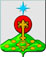 РОССИЙСКАЯ ФЕДЕРАЦИЯСвердловская областьДУМА СЕВЕРОУРАЛЬСКОГО ГОРОДСКОГО ОКРУГАРЕШЕНИЕот 25 ноября 2020 года	                     № 57 г. СевероуральскО проекте Решения Думы Североуральского городского округа «О бюджете Североуральского городского округа на 2021 год и плановый период 2022 и 2023 годов» Руководствуясь Бюджетным Кодексом Российской Федерации, Федеральным законом от 06 октября 2003 года № 131-ФЗ «Об общих принципах организации местного самоуправления в Российской Федерации», Уставом Североуральского городского округа, Дума Североуральского городского округаРЕШИЛА:1. Одобрить проект решения Думы Североуральского городского округа «О бюджете Североуральского городского округа на 2021 год и плановый период 2022 и 2023 годов» (прилагается) для обсуждения на публичных слушаниях.2. Опубликовать настоящее Решение одновременно с Решением Думы Североуральского городского округа «О назначении в Североуральском городском округе публичных слушаний по вопросу обсуждения проекта Решения Думы Североуральского городского округа «О бюджете Североуральского городского округа на 2021 год и плановый период 2022 и 2023 годов» в газете «Наше слово» в срок до 05 декабря 2020 года и разместить на официальном сайте Администрации Североуральского городского округа.3. Контроль за исполнением настоящего Решения возложить на постоянную депутатскую комиссию Думы Североуральского городского округа по бюджету и налогам (Матюшенко Е.С.).Приложение   к Решению Думы Североуральского городского округаот 25.11.2020 года № 57ПРОЕКТРОССИЙСКАЯ ФЕДЕРАЦИЯСвердловская областьДУМА СЕВЕРОУРАЛЬСКОГО ГОРОДСКОГО ОКРУГАРЕШЕНИЕот 23 декабря 2020 года	          № г. СевероуральскО бюджете Североуральского городского округа на 2021 год и плановый период 2022 и 2023 годов Руководствуясь Бюджетным Кодексом Российской Федерации, Федеральным Законом от 06.10.2003г. № 131-ФЗ «Об общих принципах организации местного самоуправления в Российской Федерации», Уставом Североуральского городского округа, Положением «О бюджетном процессе в Североуральском городском округе», утвержденным Решением Думы Североуральского городского округа от 18 декабря 2013 года № 128, Дума Североуральского городского округа  РЕШИЛА:ГЛАВА 1.  ОБЩИЕ ПОЛОЖЕНИЯСтатья 1. Общие объемы доходов и расходов бюджета Североуральского городского округа Утвердить общий объем доходов бюджета Североуральского городского округа:1395861,40000 тысяч рублей, в том числе объем межбюджетных трансфертов из областного бюджета – 892808,40000 тысяч рублей на 2021 год;1453282,10000 тысяч рублей, в том числе объем межбюджетных трансфертов из областного бюджета – 841595,10000 тысяч рублей на 2022 год;1498896,50000 тысяч рублей, в том числе объем межбюджетных трансфертов из областного бюджета – 852126,50000 тысяч рублей на 2023 год.2. Утвердить общий объем расходов бюджета Североуральского городского округа:1)1420261,50000 тысяч рублей, на 2021 год;2)1464439,10000 тысяч рублей, в том числе общий объем условно утвержденных расходов – 20500,00000 тысяч рублей, на 2022 год;3)1504679,50000 тысяч рублей, в том числе общий объем условно утвержденных расходов – 43100,00000 тысяч рублей, на 2023 год.Статья 2. Дефицит бюджета Североуральского городского округа1.Утвердить дефицит бюджета Североуральского городского округа:24400,10000 тысяч рублей (8,41 процентов утвержденного общего объема доходов бюджета Североуральского городского округа без учета объема безвозмездных поступлений и поступлений налоговых доходов по дополнительным нормативам отчислений), на 2021 год;11157,00000 тысяч рублей (3,67 процентов утвержденного общего объема доходов бюджета Североуральского городского округа без учета объема безвозмездных поступлений и поступлений налоговых доходов по дополнительным нормативам отчислений), на 2022 год;5783,00000 тысяч рублей (1,79 процентов утвержденного общего объема доходов бюджета Североуральского городского округа без учета объема безвозмездных поступлений и поступлений налоговых доходов по дополнительным нормативам отчислений), на 2023 год. ГЛАВА 2. ДОХОДЫ И РАСХОДЫ БЮДЖЕТА СЕВЕРОУРАЛЬСКОГО ГОРОДСКОГО ОКРУГАСтатья 3. Свод доходов бюджета Североуральского городского округа  Утвердить свод доходов бюджета Североуральского городского округа на 2021 год и плановый период 2022 и 2023 годов (приложение 1).Статья 4. Нормативы распределения отдельных доходов бюджета Североуральского городского округа  Утвердить нормативы распределения доходов между бюджетами бюджетной системы Российской Федерации, мобилизуемые на территории Североуральского городского округа, нормативы распределения по которым, не установлены бюджетным законодательством Российской Федерации и законодательством Свердловской области (приложение 2).Статья 5. Главные администраторы доходов бюджета Североуральского городского округаУтвердить перечень главных администраторов доходов бюджета Североуральского городского округа (приложение 3).Статья 6. Распределение бюджетных ассигнований по разделам, подразделам, целевым статьям (муниципальным программам Североуральского городского округа и непрограммным направлениям деятельности), группам и подгруппам видов расходов  Утвердить распределение бюджетных ассигнований по разделам, подразделам, целевым статьям (муниципальным программам Североуральского городского округа и непрограммным направлениям деятельности), группам и подгруппам видов расходов на 2021 год и плановый период 2022 и 2023 годов (приложение 4).Статья 7. Ведомственная структура расходов бюджета Североуральского городского округа по главным распорядителям бюджетных средств, разделам, подразделам, и целевым статьям (муниципальным программам Североуральского городского округа и непрограммным направлениям деятельности), группам и подгруппам видов расходов Утвердить ведомственную структуру расходов бюджета Североуральского городского округа по главным распорядителям бюджетных средств, разделам, подразделам, и целевым статьям (муниципальным программам Североуральского городского округа и непрограммным направлениям деятельности), группам и подгруппам видов расходов на 2021 год и плановый период 2022 и 2023 годов (приложение 5).Статья 8. Объем бюджетных ассигнований Дорожного фонда Североуральского городского округа Утвердить объем бюджетных ассигнований Дорожного фонда Североуральского городского округа:29800,00000 тысяч рублей, на 2021 год;27924,00000 тысяч рублей, на 2022 год;27824,00000 тысяч рублей, на 2023 год.Статья 9. Общий объем бюджетных ассигнований, направляемых из бюджета Североуральского городского округа на исполнение публичных нормативных обязательств Североуральского городского округаУтвердить общий объем бюджетных ассигнований, направляемых из бюджета Североуральского городского округа на исполнение публичных нормативных обязательств Североуральского городского округа:1140,00000 тысяч рублей на 2021 год;1140,00000 тысяч рублей на 2022 год;1140,00000 тысяч рублей на 2023 год.Статья 10. Субсидии из местного бюджета Североуральского городского округа юридическим лицам, индивидуальным предпринимателям, физическим лицам - производителям товаров, работ, услуг1. Субсидии юридическим лицам (за исключением субсидий муниципальным учреждениям), индивидуальным предпринимателям,  физическим лицам - производителям товаров, работ, услуг (далее – субсидии производителям товаров, работ, услуг) в целях возмещения недополученных доходов и (или) финансового обеспечения (возмещения) затрат в связи с производством (реализацией) товаров, выполнением работ, оказанием услуг из бюджета Североуральского городского округа предоставляются в случае, если ими соблюдены условия получения соответствующих субсидий, предусмотренные нормативными правовыми актами Администрации Североуральского городского округа, в том числе:на осуществление перевозок отдельных категорий граждан Североуральского городского округа в виде продажи наборов абонементов для проезда на пригородных и сезонных маршрутах Североуральского городского округа на льготных условиях в рамках подпрограммы «Развитие транспортного обслуживания населения в Североуральском городском округе» муниципальной программы «Развитие транспортного обслуживания населения и дорожного хозяйства, обеспечение безопасности дорожного движения в Североуральском городском округе» на 2020-2025 годы в объеме 1500,00000 тысяч рублей на 2021 год, 1500,00000 тысяч рублей на 2022 год и 1500,00000 на 2023 год;на оказание услуг по содержанию и ремонту муниципального специализированного жилищного фонда (общежитий) в рамках подпрограммы «Повышение качества условий проживания граждан на территории Североуральского городского округа»  муниципальной программы Североуральского городского округа «Развитие жилищно-коммунального хозяйства, повышение энергетической эффективности и охрана окружающей среды в Североуральском городском округе» на 2020-2025 годы в объеме 1500,00000 тысяч рублей на 2021 год, 1500,00000 тысяч рублей на 2022 год и 1000,00000 на 2023 год;на выполнение работ по благоустройству дворовых территорий в рамках реализации муниципальной программы Североуральского городского округа "Формирование современной городской среды на территории Североуральского городского округа" на 2018-2024 годы в объеме 6000,00000 тысяч рублей на 2021 год, 6000,00000 тысяч рублей на 2022 год и 6000,00000 на 2023 год;на финансовую поддержку субъектов малого и среднего предпринимательства осуществляющих деятельность в Североуральском городском округе, в случае привлечения средств из бюджетов всех уровней бюджетной системы Российской Федерации  на софинансирование мероприятий подпрограммы «Развитие и поддержка малого и среднего предпринимательства в Североуральском городском округе» муниципальной программы Североуральского городского округа «Совершенствование социально-экономической политики в Североуральском городском округе» на 2020-2025 годы в объеме 50,00000 тысяч рублей на 2021 год;на осуществление государственного полномочия по предоставлению гражданам, проживающим на территории Свердловской области, меры социальной поддержки по частичному освобождению от оплаты за коммунальные услуги за счет средств областного бюджета в рамках подпрограмма «Повышение качества условий проживания граждан на территории Североуральского городского округа» муниципальной программы Североуральского городского округа «Развитие жилищно-коммунального хозяйства, повышение энергетической эффективности и охрана окружающей среды в Североуральском городском округе» на 2020-2025 годы  в объеме 27,00000 тысяч рублей на 2021 год, 27,00000 тысяч рублей на 2022 год и 27,00000 на 2023 год;Порядок предоставления из бюджета городского округа субсидий производителям товаров, работ, услуг устанавливается нормативными правовыми актами, принимаемыми Администрацией Североуральского городского округа. Субсидии предоставляются главными распорядителями средств бюджета городского округа, которым предусмотрены бюджетные ассигнования на предоставление соответствующих субсидий.Статья 11. Предоставление из бюджета Североуральского городского округа субсидий некоммерческим организациям, не являющимся государственными и муниципальными учреждениямиСубсидии некоммерческим организациям, не являющимися государственными и муниципальными учреждениями, предоставляются из бюджета Североуральского городского округа в порядке, определяемом Администрацией Североуральского городского округа, в том числе:на реализацию мероприятий по формированию инфраструктуры поддержки субъектов малого и среднего предпринимательства Североуральского городского округа и обеспечение ее деятельности в объеме 200,00000 тысяч рублей на 2021 год, 200,00000  тысяч рублей на 2022 год, 200,00000  тысяч рублей на 2023 год;на обеспечение деятельности добровольной народной дружины в соответствии с муниципальной программой «Профилактика правонарушений на территории Североуральского городского округа»  на  2020 - 2025 годы»  в объеме  300,00000 тысяч рублей на 2021 год,  300,00000  тысяч рублей на 2022 год,  300,00000  тысяч рублей на 2023 год;на осуществление мероприятий по поддержке социально-ориентированных некоммерческих организаций Североуральского городского округа в рамках муниципальной программы «Дополнительные меры социальной поддержки отдельных категорий граждан Североуральского городского округа» на 2020-2025 годы в объеме 250,00000 тысяч рублей на 2021 год, 300,00000 тысяч рублей на 2022 год, 300,00000 тысяч рублей на 2023 год;Порядок определения объема предоставления субсидий иным некоммерческим организациям устанавливается муниципальными нормативными правовыми актами Администрации Североуральского городского округа.Статья 12. Перечень муниципальных программ Североуральского городского округаУтвердить Перечень муниципальных программ Североуральского городского округа, подлежащих реализации в 2021 году и плановом периоде 2022 и 2023 годов (Приложение 6).Статья 13. Бюджетные инвестиции юридическим лицам, не являющимся муниципальными учреждениями и муниципальными унитарными предприятиями Североуральского городского округаУстановить, что в 2021 году и плановом периоде 2022 и 2023 годов бюджетные инвестиции юридическим лицам, не являющимися муниципальными учреждениями и муниципальными унитарными предприятиями Североуральского городского округа не предоставляются.Статья 14. Резервный фонд Администрации Североуральского городского округаУстановить размер резервного фонда Администрации Североуральского городского округа: -  2000,00000 тысяч рублей на 2021 год;-   2000,00000 тысяч рублей на 2022 год;-   2000,00000 тысяч рублей на 2023 год.2. Средства резервного фонда Администрации Североуральского городского округа направляются на финансовое обеспечение непредвиденных расходов, предусмотренных порядком, установленным Администрацией Североуральского городского округа. ГЛАВА 3. МУНИЦИПАЛЬНЫЙ ДОЛГ СЕВЕРОУРАЛЬСКОГО ГОРОДСКОГО ОКРУГА.Статья 15. Верхний предел муниципального внутреннего долга Североуральского городского округаУстановить верхний предел муниципального внутреннего долга Североуральского городского округа:1) по состоянию на 1 января 2022 года – 12816,53680 тысяч рублей, в том числе верхний предел муниципального внутреннего долга Североуральского городского округа по муниципальным гарантиям Североуральского городского округа – 0,00000 тысяч рублей;2) по состоянию на 1 января 2023 года – 6308,18741 тысяч рублей, в том числе верхний предел муниципального внутреннего долга Североуральского городского округа по муниципальным гарантиям Североуральского городского округа – 0,00000 тысяч рублей;3) по состоянию на 1 января 2024 года - 0 тысяч рублей, в том числе верхний предел муниципального внутреннего долга Североуральского городского округа по муниципальным гарантиям Североуральского городского округа – 0,00000 тысяч рублей;Статья 16. Обслуживание муниципального долга Североуральского городского округаУтвердить объем расходов бюджета Североуральского городского округа на обслуживание муниципального долга Североуральского городского округа:- 50,00000 тысяч рублей на 2021 год, в том числе объем расходов бюджета Североуральского городского округа  на уплату процентов, начисляемых на остаток реструктурированной задолженности по бюджетным кредитам, предоставленным Североуральскому городскому округу для покрытия временных кассовых разрывов, возникающих при исполнении бюджета Североуральского городского округа – 19,65032 тысяч рублей;- 50,00000 тысяч рублей на 2022 год, в том числе объем расходов бюджета Североуральского городского округа  на уплату процентов, начисляемых на остаток реструктурированной задолженности по бюджетным кредитам, предоставленным Североуральскому городскому округу для покрытия временных кассовых разрывов, возникающих при исполнении бюджета Североуральского городского округа – 12,81654 тысяч рублей;- 50,00000 тысяч рублей на 2023 год, в том числе объем расходов бюджета Североуральского городского округа  на уплату процентов, начисляемых на остаток реструктурированной задолженности по бюджетным кредитам, предоставленным Североуральскому городскому округу для покрытия временных кассовых разрывов, возникающих при исполнении бюджета Североуральского городского округа – 6,30819 тысяч рублей;Статья 17. Муниципальные внутренние заимствования Североуральского городского округа 	Муниципальные внутренние заимствования Североуральского городского округа осуществляются в соответствии с Программой муниципальных внутренних заимствований Североуральского городского округа на 2021 год и плановый период 2022 и 2023 годов (приложение 7).Статья 18. Муниципальные гарантии Североуральского городского округа.	Установить общий объем бюджетных ассигнований на исполнение муниципальных гарантий Североуральского городского округа в валюте Российской Федерации по возможным гарантийным случаям в соответствии с Программой муниципальных гарантий Североуральского городского округа на 2021 год и плановый период 2022 и 2023 годов (приложение 8):1) 0,00000 тысяч рублей, на 2021 год;2) 0,00000 тысяч рублей, на 2022 год;3) 0,00000 тысяч рублей, на 2023 год.ГЛАВА 4. ИСТОЧНИКИ ФИНАНСИРОВАНИЯ ДЕФИЦИТА БЮДЖЕТА СЕВЕРОУРАЛЬСКОГО ГОРОДСКОГО ОКРУГА Статья 19. Свод источников финансирования дефицита бюджета Североуральского городского округаУтвердить свод источников финансирования дефицита бюджета Североуральского городского округа на 2021 год и плановый период 2022 и 2023 годов (приложение 9).Статья 20.  Главные администраторы источников финансирования дефицита бюджета Североуральского городского округа 	Утвердить перечень главных администраторов источников финансирования дефицита бюджета Североуральского городского округа (приложение 10). Статья 21.  Предоставление из бюджета Североуральского городского округа бюджетных кредитов юридическим лицамУстановить, что в 2021 году и плановом периоде 2022 и 2023 годов из бюджета Североуральского городского округа бюджетные кредиты юридическим лицам не предоставляются.  ГЛАВА 5. ЗАКЛЮЧИТЕЛЬНЫЕ ПОЛОЖЕНИЯСтатья 22. Основания для внесения изменений в показатели сводной бюджетной росписи бюджета Североуральского городского округаВ ходе исполнения бюджета Североуральского городского округа показатели сводной бюджетной росписи могут быть изменены в соответствии с решениями руководителя финансового органа без внесения изменений в настоящее решение в случаях, предусмотренных Бюджетным кодексом Российской Федерации, положением о бюджетном процессе в Североуральском городском округе, а также:в случае необходимости перераспределения бюджетных ассигнований предусмотренных главному распорядителю средств бюджета Североуральского городского округа – Управление образования Администрации Североуральского городского округа между разделами, подразделами, целевыми статьями, группами и подгруппами видов расходов классификации расходов  бюджетов в пределах общего объема бюджетных ассигнований, предусмотренных бюджетом Североуральского городского округа на реализацию Муниципальной программы Североуральского городского округа «Развитие системы образования в Североуральском городском округе до 2024 года» для обеспечения финансирования мероприятия «Обеспечение персонифицированного финансирования дополнительного образования детей».Статья 23. Вступление в силу настоящего Решения Североуральского городского округа.    1. Настоящее Решение вступает в силу с 1 января 2021 года.2. Опубликовать настоящее Решение на страницах газеты «Наше слово» и разместить на официальном сайте Администрации Североуральского городского округа.3. Контроль за выполнением настоящего Решения возложить на постоянную депутатскую комиссию Думы Североуральского городского округа по бюджету и налогам (Е.С. Матюшенко).Приложение № 1к Решению ДумыСевероуральского городского округаот 23 декабря 2020 года № "О бюджете Североуральского городского округа на 2021 год и плановый период 2022 и 2023 годов"Приложение № 2к Решению Думы Североуральского городского округаот 23 декабря 2020 года № "О бюджете Североуральского городского округа на 2021 год и плановый период 2022 и 2023 годов"Приложение № 3к Решению Думы Североуральского городского округаот 23 декабря 2020 года № "О бюджете Североуральского городского округа на 2021 год и плановый период 2022 и 2023 годов"Приложение № 4к Решению Думы Североуральского городского округаот 23 декабря 2020 года № "О бюджете Североуральского городского округа на 2021 год и плановый период 2022 и 2023 годов"	Приложение № 5к Решению Думы Североуральского городского округаот 23 декабря 2020 года № "О бюджете Североуральского городского округа на 2021 год и плановый период 2022 и 2023 годов"Приложение № 6к Решению Думы Североуральского городского округаот 23 декабря 2020 года № "О бюджете Североуральского городского округа на 2021 год и плановый период 2022 и 2023 годов"Приложение № 7к Решению Думы Североуральского городского округаот 23 декабря 2020 года № "О бюджете Североуральского городского округа на 2021 год и плановый период 2022 и 2023 годов"Программа муниципальных внутренних заимствований Североуральского городского округа на 2021 год и плановый период 2022 и 2023 годовПриложение № 8к Решению Думы Североуральского городского округаот 23 декабря 2020 года № "О бюджете Североуральского городского округа на 2021 год и плановый период 2022 и 2023 годов"ПРОГРАММАМУНИЦИПАЛЬНЫХ ГАРАНТИЙСЕВЕРОУРАЛЬСКОГО ГОРОДСКОГО ОКРУГА НА 2021 ГОД И ПЛАНОВЫЙ ПЕРИОД 2022 И 2023 ГОДОВРаздел 1. МУНИЦИПАЛЬНЫЕ ГАРАНТИИ, ПРЕДОСТАВЛЯЕМЫЕ С ПРАВОМРЕГРЕССНОГО ТРЕБОВАНИЯ К ПРИНЦИПАЛУ И ПРЕДВАРИТЕЛЬНОЙПРОВЕРКОЙ ФИНАНСОВОГО СОСТОЯНИЯ ПРИНЦИПАЛА, С УЧЕТОМСУММ ГАРАНТИЙ, ПРЕДОСТАВЛЕННЫХ НА 1 ЯНВАРЯ 2021 ГОДАМуниципальные гарантии с правом регрессного требования к принципалу и предварительной проверкой финансового состояния принципала не предоставляются.Раздел 2. МУНИЦИПАЛЬНЫЕ ГАРАНТИИ, ПРЕДОСТАВЛЯЕМЫЕ БЕЗ ПРАВАРЕГРЕССНОГО ТРЕБОВАНИЯ К ПРИНЦИПАЛУ И БЕЗ ПРЕДВАРИТЕЛЬНОЙПРОВЕРКИ ФИНАНСОВОГО СОСТОЯНИЯ ПРИНЦИПАЛАМуниципальные гарантии без права регрессного требования к принципалу и без предварительной проверки финансового состояния принципала не предоставляются.Раздел 3. ОБЩИЙ ОБЪЕМ МУНИЦИПАЛЬНЫХ ГАРАНТИЙ,ПРЕДОСТАВЛЯЕМЫХ В 2021 ГОДУ И ПЛАНОВОМ ПЕРИОДЕ 2022 И 2023 ГОДОВ, С УЧЕТОМ ГАРАНТИЙ,ПРЕДОСТАВЛЕННЫХ НА 1 ЯНВАРЯ 2021 ГОДАОбщий объем муниципальных гарантий, предоставляемых в 2021 году и плановом периоде 2022 и 2023 годов в соответствии с разделами настоящей Программы, составляет 0,00000 тыс. рублей.Раздел 4. ОБЩИЙ ОБЪЕМ БЮДЖЕТНЫХ АССИГНОВАНИЙ,ПРЕДУСМОТРЕННЫХ НА ИСПОЛНЕНИЕ МУНИЦИПАЛЬНЫХ ГАРАНТИЙСЕВЕРОУРАЛЬСКОГО ГОРОДСКОГО ОКРУГА ПО ВОЗМОЖНЫМГАРАНТИЙНЫМ СЛУЧАЯМ, НА 2021 ГОД И ПЛАНОВЫЙ ПЕРИОД 2022 И 2023 ГОДОВПриложение № 9к Решению Думы Североуральского городского округаот 23 декабря 2020 года № "О бюджете Североуральского городского округа на 2021 год и плановый период 2022 и 2023 годов"Приложение № 10к Решению Думы Североуральского городского округаот 23 декабря 2020 года № "О бюджете Североуральского городского округа на 2021 год и плановый период 2022 и 2023 годов"Перечень главных администраторов источников финансирования дефицита бюджета Североуральского городского округаГлаваСевероуральского городского округа             	          ______________В.П. Матюшенко Председатель ДумыСевероуральского городского округа_________________    Е.С. Балбекова Глава Североуральского городского округа ______________В.П. Матюшенко                                             Председатель Думы           Североуральского городского            округа_____________ Е.С. БалбековаСвод доходов бюджета Североуральского городского округа на 2021 год и плановый период 2022 и 2023 годовСвод доходов бюджета Североуральского городского округа на 2021 год и плановый период 2022 и 2023 годовСвод доходов бюджета Североуральского городского округа на 2021 год и плановый период 2022 и 2023 годовСвод доходов бюджета Североуральского городского округа на 2021 год и плановый период 2022 и 2023 годовСвод доходов бюджета Североуральского городского округа на 2021 год и плановый период 2022 и 2023 годов№ строкиКод классификации доходов бюджетаНаименование доходов бюджетаСУММА в тысячах рублейСУММА в тысячах рублейСУММА в тысячах рублей№ строкиКод классификации доходов бюджетаНаименование доходов бюджета2021 год2022 год2023 год1234561000 1 00 00000 00 0000 000 НАЛОГОВЫЕ И НЕНАЛОГОВЫЕ ДОХОДЫ        503 053,00000           611 687,00000           646 770,00000   2000 1 01 00000 00 0000 000НАЛОГИ НА ПРИБЫЛЬ, ДОХОДЫ        342 679,00000           446 910,60000           473 610,00000   3000 1 01 02000 01 0000 110Налог на доходы физических лиц        342 679,00000           446 910,60000           473 610,00000   4000 1 03 00000 00 0000 000НАЛОГИ НА ТОВАРЫ (РАБОТЫ, УСЛУГИ), РЕАЛИЗУЕМЫЕ НА ТЕРРИТОРИИ РОССИЙСКОЙ ФЕДЕРАЦИИ           18 822,22000             19 905,48000             21 162,05000   5000 1 03 02000 01 0000 110Акцизы по подакцизным товарам (продукции), производимым на территории Российской Федерации           18 822,22000             19 905,48000             21 162,05000   6000 1 03 02230 01 0000 110Доходы от уплаты акцизов на дизельное топливо, подлежащие распределению между бюджетами субъектов Российской Федерации и местными бюджетами с учетом установленных дифференцированных нормативов отчислений в местные бюджеты             8 642,14000               9 151,24000               9 796,73000   7000 1 03 02240 01 0000 110Доходы от уплаты акцизов на моторные масла для дизельных и (или) карбюраторных (инжекторных) двигателей, подлежащие распределению между бюджетами субъектов Российской Федерации и местными бюджетами с учетом установленных дифференцированных нормативов отчислений в местные бюджеты                  49,25000                     51,33000                     54,72000   8000 1 03 02250 01 0000 110Доходы от уплаты акцизов на автомобильный бензин, подлежащие распределению между бюджетами субъектов Российской Федерации и местными бюджетами с учетом установленных дифференцированных нормативов отчислений в местные бюджеты           11 369,08000             12 006,51000             12 814,64000   9000 1 03 02260 01 0000 110Доходы от уплаты акцизов на прямогонный бензин, подлежащие распределению между бюджетами субъектов Российской Федерации и местными бюджетами с учетом установленных дифференцированных нормативов отчислений в местные бюджеты-           1 238,25000   -           1 303,60000   -           1 504,04000   10000 1 05 00000 00 0000 000НАЛОГИ НА СОВОКУПНЫЙ ДОХОД           43 976,00000             45 743,00000             54 297,00000   11000 1 05 01000 00 0000 110Налог, взимаемый в связи с применением упрощенной системы налогообложения           39 248,00000             43 879,00000             52 312,00000   12000 1 05 01010 01 0000 110Налог, взимаемый с налогоплательщиков, выбравших в качестве объекта налогообложения доходы           12 987,00000             14 328,00000             17 493,00000   13000 1 05 01020 01 0000 110Налог, взимаемый с налогоплательщиков, выбравших в качестве объекта налогообложения доходы, уменьшенные на величину расходов           26 261,00000             29 551,00000             34 819,00000   14000 1 05 02000 02 0000 110Единый налог на вмененный доход для отдельных видов деятельности             2 947,00000                               -                                    -        15000 1 05 03000 01 0000 110Единый сельскохозяйственный налог                     2,00000                       2,00000                       2,00000   16000 1 05 04000 02 0000 110Налог, взимаемый в связи с применением патентной системы налогообложения             1 779,00000               1 862,00000               1 983,00000   17000 1 06 00000 00 0000 000НАЛОГИ НА ИМУЩЕСТВО           21 085,00000             23 058,00000             23 934,00000   18000 1 06 01000 00 0000 110Налог на имущество физических лиц             7 762,00000               8 762,00000               9 638,00000   19000 1 06 06000 00 0000 110Земельный налог           13 323,00000             14 296,00000             14 296,00000   20000 1 06 06030 00 0000 110Земельный налог с организаций             9 710,00000             10 683,00000             10 683,00000   21000 1 06 06040 00 0000 110Земельный налог с физических лиц             3 613,00000               3 613,00000               3 613,00000   22000 1 08 00000 00 0000 000ГОСУДАРСТВЕННАЯ ПОШЛИНА             7 411,00000               7 662,00000               8 554,00000   23000 1 08 03000 01 0000 110Государственная пошлина по делам, рассматриваемым в судах общей юрисдикции, мировыми судьями             7 391,00000               7 642,00000               8 534,00000   24000 1 08 07000 01 0000 110Государственная пошлина за государственную регистрацию, а также за совершение прочих юридически значимых действий                  20,00000                     20,00000                     20,00000   25000 1 11 00000 00 0000 000ДОХОДЫ ОТ ИСПОЛЬЗОВАНИЯ ИМУЩЕСТВА, НАХОДЯЩЕГОСЯ В ГОСУДАРСТВЕННОЙ И МУНИЦИПАЛЬНОЙ СОБСТВЕННОСТИ           46 581,06000             46 992,12000             47 516,34000   26000 1 11 05000 00 0000 120Доходы, получаемые в виде арендной либо иной платы за передачу в возмездное пользование государственного и муниципального имущества (за исключением имущества бюджетных и автономных учреждений, а также имущества государственных и муниципальных унитарных предприятий, в том числе казенных)           39 575,06000             39 788,12000             40 010,34000   27000 1 11 05010 00 0000 120Доходы, получаемые в виде арендной платы за земельные участки, государственная собственность на которые не разграничена, а также средства от продажи права на заключение договоров аренды указанных земельных участков           34 370,74000             34 370,74000             34 370,74000   28000 1 11 05020 00 0000 120Доходы, получаемые в виде арендной платы за земли после разграничения государственной собственности на землю, а также средства от продажи права на заключение договоров аренды указанных земельных участков (за исключением земельных участков бюджетных и автономных учреждений)                249,43000                   249,43000                   249,43000   29000 1 11 05070 00 0000 120   Доходы от сдачи в аренду имущества, составляющего государственную (муниципальную) казну (за исключением земельных участков)             4 954,89000               5 167,95000               5 390,17000   30000 1 11 07000 00 0000 120Платежи от государственных и муниципальных унитарных предприятий                  39,00000                               -                                    -        31000 1 11 09000 00 0000 120Прочие доходы от использования имущества и прав, находящихся в государственной и муниципальной собственности (за исключением имущества бюджетных и автономных учреждений, а также имущества государственных и муниципальных унитарных предприятий, в том числе казенных)             6 967,00000               7 204,00000               7 506,00000   32000 1 12 00000 00 0000 000ПЛАТЕЖИ ПРИ ПОЛЬЗОВАНИИ ПРИРОДНЫМИ РЕСУРСАМИ           13 962,00000             13 962,00000             13 962,00000   33000 1 12 01000 01 0000 120Плата за негативное воздействие на окружающую среду           13 962,00000             13 962,00000             13 962,00000   34000 1 12 01010 01 0000 120Плата за выбросы загрязняющих веществ в атмосферный воздух стационарными объектами                571,80000                   571,80000                   571,80000   35000 1 12 01030 01 0000 120Плата за сбросы загрязняющих веществ в водные объекты             4 586,40000               4 586,40000               4 586,40000   36000 1 12 01040 01 0000 120Плата за размещение отходов производства и потребления             8 803,80000               8 803,80000               8 803,80000   37000 1 13 00000 00 0000 000ДОХОДЫ ОТ ОКАЗАНИЯ ПЛАТНЫХ УСЛУГ И КОМПЕНСАЦИИ ЗАТРАТ ГОСУДАРСТВА             1 154,00000               1 154,00000               1 154,00000   38000 1 13 02000 00 0000 130Доходы от компенсации затрат государства             1 154,00000               1 154,00000               1 154,00000   39000 1 14 00000 00 0000 000ДОХОДЫ ОТ ПРОДАЖИ МАТЕРИАЛЬНЫХ И НЕМАТЕРИАЛЬНЫХ АКТИВОВ             6 930,72000               5 832,80000               2 095,61000   40000 1 14 02000 00 0000 000Доходы от реализации имущества, находящегося в государственной и муниципальной собственности (за исключением движимого имущества бюджетных и автономных учреждений, а также имущества государственных и муниципальных унитарных предприятий, в том числе казенных)             6 635,11000               5 537,19000               1 800,00000   41000 1 14 06000 00 0000 430Доходы от продажи земельных участков, находящихся в государственной и муниципальной собственности                 295,61000                   295,61000                   295,61000   42000 1 16 00000 00 0000 000ШТРАФЫ, САНКЦИИ, ВОЗМЕЩЕНИЕ УЩЕРБА                452,00000                   467,00000                   485,00000   43000 1 16 01000 01 0000 140Административные штрафы, установленные Кодексом Российской Федерации об административных правонарушениях                194,00000                   200,00000                   208,00000   44000 1 16 02000 02 0000 140Административные штрафы, установленные законами субъектов Российской Федерации об административных правонарушениях                  27,00000                     28,00000                     29,00000   45000 1 16 07000 00 0000 140Штрафы, неустойки, пени, уплаченные в соответствии с законом или договором в случае неисполнения или ненадлежащего исполнения обязательств перед государственным (муниципальным) органом, органом управления государственным внебюджетным фондом, казенным учреждением, Центральным банком Российской Федерации, иной организацией, действующей от имени Российской Федерации                173,00000                   179,00000                   186,00000   46000 1 16 10000 01 0000 140Платежи в целях возмещения причиненного ущерба (убытков)                  58,00000                     60,00000                     62,00000   47000 2 00 00000 00 0000 000БЕЗВОЗМЕЗДНЫЕ ПОСТУПЛЕНИЯ        892 808,40000           841 595,10000           852 126,50000   48000 2 02 00000 00 0000 000БЕЗВОЗМЕЗДНЫЕ ПОСТУПЛЕНИЯ ОТ ДРУГИХ БЮДЖЕТОВ БЮДЖЕТНОЙ СИСТЕМЫ РОССИЙСКОЙ ФЕДЕРАЦИИ        892 808,40000           841 595,10000           852 126,50000   49000 2 02 10000 00 0000 150Дотации бюджетам бюджетной системы Российской Федерации        264 251,00000           200 156,00000           197 547,00000   50000 2 02 15001 04 0000 150Дотации бюджетам городских округов на выравнивание бюджетной обеспеченности из бюджета субъекта Российской Федерации        221 622,00000             84 056,00000               8 542,00000   51000 2 02 15002 04 0000 150Дотации бюджетам городских округов на поддержку мер по обеспечению сбалансированности бюджетов          42 629,00000           116 100,00000           189 005,00000   52000 2 02 30000 00 0000 150Субвенции бюджетам бюджетной системы Российской Федерации        628 557,40000           641 439,10000           654 579,50000   53000 2 02 30022 04 0000 150Субвенции бюджетам городских округов на предоставление гражданам субсидий на оплату жилого помещения и коммунальных услуг           20 000,90000             20 861,20000             21 695,60000   54000 2 02 30024 04 0000 150Субвенции бюджетам городских округов на выполнение передаваемых полномочий субъектов Российской Федерации           95 541,00000             99 595,00000           103 532,60000   55000 2 02 35120 04 0000 150Субвенции бюджетам городских округов на осуществление полномочий по составлению (изменению) списков кандидатов в присяжные заседатели федеральных судов общей юрисдикции в Российской Федерации                  27,80000                   245,60000                     11,00000   56000 2 02 35250 04 0000 150Субвенции бюджетам городских округов на оплату жилищно-коммунальных услуг отдельным категориям граждан           34 476,90000             34 467,30000             34 467,30000   57000 2 02 35469 04 0000 150Субвенции бюджетам городских округов на проведение Всероссийской переписи населения 2020 года                616,80000                               -                                    -        58000 2 02 39999 04 0000 150Прочие субвенции бюджетам городских округов        477 894,00000           486 270,00000           494 873,00000   59ИТОГО     1 395 861,40000        1 453 282,10000        1 498 896,50000   Нормативы распределения доходов между бюджетами бюджетной системы Российской Федерации, мобилизуемые на территории Североуральского городского округа, нормативы распределения по которым, не установлены бюджетным законодательством Российской Федерации и законодательством Свердловской областиНормативы распределения доходов между бюджетами бюджетной системы Российской Федерации, мобилизуемые на территории Североуральского городского округа, нормативы распределения по которым, не установлены бюджетным законодательством Российской Федерации и законодательством Свердловской областип/пНаименование доходовНорматив распределения в бюджет Североуральского городского округа1231ЗАДОЛЖЕННОСТЬ И ПЕРЕРАСЧЕТЫ ПО ОТМЕНЕННЫМ НАЛОГАМ, СБОРАМ И ИНЫМ ОБЯЗАТЕЛЬНЫМ ПЛАТЕЖАМ - 2Целевые сборы с граждан и предприятий, учреждений, организаций на содержание милиции, на благоустройство территорий, на нужды образования и другие цели, мобилизуемые на территориях городских округов100%3Прочие местные налоги и сборы, мобилизуемые на территориях городских округов (1*)100%4ДОХОДЫ ОТ ОКАЗАНИЯ ПЛАТНЫХ УСЛУГ И КОМПЕНСАЦИИ ЗАТРАТ ГОСУДАРСТВА-5Прочие доходы от оказания платных услуг (работ) получателями средств бюджетов городских округов100%6Доходы, поступающие в порядке возмещения расходов, понесенных в связи с эксплуатацией имущества городских округов 100%7Прочие доходы от компенсации затрат бюджетов городских округов 100%8ШТРАФЫ, САНКЦИИ, ВОЗМЕЩЕНИЕ УЩЕРБА-9Возмещение ущерба при возникновении страховых случаев, когда выгодоприобретателями выступают получатели средств бюджета городского округа100%10Прочее возмещение ущерба, причиненного муниципальному имуществу городского округа (за исключением имущества, закрепленного за муниципальными бюджетными (автономными) учреждениями, унитарными предприятиями)100%11Платежи в целях возмещения убытков, причиненных уклонением от заключения с муниципальным органом городского округа (муниципальным казенным учреждением) муниципального контракта, финансируемого за счет средств муниципального дорожного фонда, а также иные денежные средства, подлежащие зачислению в бюджет городского округа за нарушение законодательства Российской Федерации о контрактной системе в сфере закупок товаров, работ, услуг для обеспечения государственных и муниципальных нужд100%12Административные штрафы, установленные главой 7 Кодекса Российской Федерации об административных правонарушениях, за административные правонарушения в области охраны собственности, выявленные должностными лицами органов муниципального контроля100%13Платежи в целях возмещения ущерба при расторжении муниципального контракта, заключенного с муниципальным органом городского округа (муниципальным казенным учреждением), в связи с односторонним отказом исполнителя (подрядчика) от его исполнения (за исключением муниципального контракта, финансируемого за счет средств муниципального дорожного фонда)100%14Платежи в целях возмещения ущерба при расторжении муниципального контракта, финансируемого за счет средств муниципального дорожного фонда городского округа, в связи с односторонним отказом исполнителя (подрядчика) от его исполнения100%15Денежные взыскания, налагаемые в возмещение ущерба, причиненного в результате незаконного или нецелевого использования бюджетных средств (в части бюджетов городских округов)16Доходы от денежных взысканий (штрафов), поступающие в счет погашения задолженности, образовавшейся до 1 января 2020 года, подлежащие зачислению в бюджет муниципального образования по нормативам, действовавшим в 2019 году100%17Платежи, уплачиваемые в целях возмещения вреда, причиняемого автомобильным дорогам местного значения транспортными средствами, осуществляющими перевозки тяжеловесных и (или) крупногабаритных грузов100%18Административные штрафы, установленные законами субъектов Российской Федерации об административных правонарушениях, за нарушение муниципальных правовых актов100%19Штрафы, неустойки, пени, уплаченные в случае просрочки исполнения поставщиком (подрядчиком, исполнителем) обязательств, предусмотренных муниципальным контрактом, заключенным муниципальным органом, казенным учреждением городского округа100%20Иные штрафы, неустойки, пени, уплаченные в соответствии с законом или договором в случае неисполнения или ненадлежащего исполнения обязательств перед муниципальным органом, (муниципальным казенным учреждением) городского округа100%21ПРОЧИЕ НЕНАЛОГОВЫЕ ДОХОДЫ - 22Невыясненные поступления, зачисляемые в бюджеты городских округов100%23Прочие неналоговые доходы бюджетов городских округов (2*)100%24Инициативные платежи, зачисляемые в бюджеты городских округов100%25ПОСТУПЛЕНИЯ (ПЕРЕЧИСЛЕНИЯ) ПО УРЕГУЛИРОВАНИЮ РАСЧЕТОВ МЕЖДУ БЮДЖЕТАМИ БЮДЖЕТНОЙ СИСТЕМЫ РОССИЙСКОЙ ФЕДЕРАЦИИ-26Поступления в бюджеты городских округов по решениям о взыскании средств из иных бюджетов бюджетной системы Российской Федерации100%27Перечисления из бюджетов городских округов по решениям о взыскании средств, предоставленных из иных бюджетов бюджетной системы Российской Федерации100%28Поступления в бюджеты городских округов (перечисления из бюджетов городских округов) по урегулированию расчетов между бюджетами бюджетной системы Российской Федерации по распределенным доходам100%29БЕЗВОЗМЕЗДНЫЕ ПОСТУПЛЕНИЯ (3*)100%30ПЕРЕЧИСЛЕНИЯ ДЛЯ ОСУЩЕСТВЛЕНИЯ ВОЗВРАТА (ЗАЧЕТА) ИЗЛИШНЕ УПЛАЧЕННЫХ ИЛИ ИЗЛИШНЕ ВЗЫСКАННЫХ СУММ НАЛОГОВ, СБОРОВ И ИНЫХ ПЛАТЕЖЕЙ, А ТАКЖЕ СУММ ПРОЦЕНТОВ, НАЧИСЛЕННЫХ НА ИЗЛИШНЕ ВЗЫСКАННЫЕ СУММЫ-31Перечисления из бюджетов городских округов (в бюджеты городских округов) для осуществления возврата (зачета) излишне уплаченных или излишне взысканных сумм налогов, сборов и иных платежей, а также сумм процентов за несвоевременное осуществление такого возврата и процентов, начисленных на излишне взысканные суммы100%32ДОХОДЫ БЮДЖЕТОВ БЮДЖЕТНОЙ СИСТЕМЫ РОССИЙСКОЙ ФЕДЕРАЦИИ ОТ ВОЗВРАТА ОСТАТКОВ СУБСИДИЙ, СУБВЕНЦИЙ И ИНЫХ МЕЖБЮДЖЕТНЫХ ТРАНСФЕРТОВ, ИМЕЮЩИХ ЦЕЛЕВОЕ НАЗНАЧЕНИЕ, ПРОШЛЫХ ЛЕТ-33Доходы бюджетов городских округов от возврата остатков субсидий, субвенций и иных межбюджетных трансфертов, имеющих целевое назначение, прошлых лет из бюджетов государственных внебюджетных фондов100%34Доходы бюджетов городских округов от возврата бюджетными учреждениями остатков субсидий прошлых лет100%35Доходы бюджетов городских округов от возврата автономными учреждениями остатков субсидий прошлых лет100%36Доходы бюджетов городских округов от возврата иными организациями остатков субсидий прошлых лет100%37ВОЗВРАТ ОСТАТКОВ СУБСИДИЙ, СУБВЕНЦИЙ И ИНЫХ МЕЖБЮДЖЕТНЫХ ТРАНСФЕРТОВ, ИМЕЮЩИХ ЦЕЛЕВОЕ НАЗНАЧЕНИЕ, ПРОШЛЫХ ЛЕТ-38Возврат остатков субсидий, субвенций и иных межбюджетных трансфертов, имеющих целевое назначение, прошлых лет из бюджетов городских округов100%      1* Примечание.  В части доходов бюджета Североуральского городского округа от прочих налогов и сборов (по отмененным местным налогам и сборам), за исключением отмененных местных налогов и сборов , указанных в строке 1 настоящей таблицы, поступающих в счет погашения задолженности и перерасчетов по отмененным налогам, сборам и иным обязательным платежам.      1* Примечание.  В части доходов бюджета Североуральского городского округа от прочих налогов и сборов (по отмененным местным налогам и сборам), за исключением отмененных местных налогов и сборов , указанных в строке 1 настоящей таблицы, поступающих в счет погашения задолженности и перерасчетов по отмененным налогам, сборам и иным обязательным платежам.      1* Примечание.  В части доходов бюджета Североуральского городского округа от прочих налогов и сборов (по отмененным местным налогам и сборам), за исключением отмененных местных налогов и сборов , указанных в строке 1 настоящей таблицы, поступающих в счет погашения задолженности и перерасчетов по отмененным налогам, сборам и иным обязательным платежам.      2* Примечание. В части прочих неналоговых доходов местных бюджетов      2* Примечание. В части прочих неналоговых доходов местных бюджетов      2* Примечание. В части прочих неналоговых доходов местных бюджетов      3* Примечание. В части доходов бюджета Североуральского городского округа от безвозмездных поступлений от других бюджетов бюджетной системы Российской Федерации, нормативы распределения по которым не установлены федеральными законами и законами Свердловской области      3* Примечание. В части доходов бюджета Североуральского городского округа от безвозмездных поступлений от других бюджетов бюджетной системы Российской Федерации, нормативы распределения по которым не установлены федеральными законами и законами Свердловской области      3* Примечание. В части доходов бюджета Североуральского городского округа от безвозмездных поступлений от других бюджетов бюджетной системы Российской Федерации, нормативы распределения по которым не установлены федеральными законами и законами Свердловской области   Перечень 
   главных администраторов доходов бюджета Североуральского городского округа   Перечень 
   главных администраторов доходов бюджета Североуральского городского округа   Перечень 
   главных администраторов доходов бюджета Североуральского городского округа   Перечень 
   главных администраторов доходов бюджета Североуральского городского округаНомер строкиКод бюджетной классификации Российской ФедерацииКод бюджетной классификации Российской ФедерацииНаименование главного администратора доходов бюджета Североуральского городского округа и доходов бюджета Североуральского городского округаНомер строкиглавного администратора доходов вид доходов бюджета Североуральского городского округаНаименование главного администратора доходов бюджета Североуральского городского округа и доходов бюджета Североуральского городского округа12341004Министерство финансов Свердловской области20041 16 10123 01 0000 140Доходы от денежных взысканий (штрафов), поступающие в счет погашения задолженности, образовавшейся до 1 января 2020 года, подлежащие зачислению в бюджет муниципального образования по нормативам, действовавшим в 2019 году3010Министерство по управлению государственным имуществом Свердловской области                                                               40101 11 05026 04 0000 120 Доходы, получаемые в виде арендной платы за земельные участки, которые расположены в границах городских округов, находятся в федеральной собственности и осуществление полномочий по управлению и распоряжению которыми передано органам государственной власти субъектов Российской Федерации, а также средства от продажи права на заключение договоров аренды указанных земельных участков5015Министерство социальной политики Свердловской области60151 16 10123 01 0000 140Доходы от денежных взысканий (штрафов), поступающие в счет погашения задолженности, образовавшейся до 1 января 2020 года, подлежащие зачислению в бюджет муниципального образования по нормативам, действовавшим в 2019 году7017Министерство природных ресурсов и экологии Свердловской области80171 16 10123 01 0000 140Доходы от денежных взысканий (штрафов), поступающие в счет погашения задолженности, образовавшейся до 1 января 2020 года, подлежащие зачислению в бюджет муниципального образования по нормативам, действовавшим в 2019 году9019Департамент по обеспечению деятельности мировых судей Свердловской области100191 16 01063 01 0000 140Административные штрафы, установленные главой 6 Кодекса Российской Федерации об административных правонарушениях, за административные правонарушения, посягающие на здоровье, санитарно-эпидемиологическое благополучие населения и общественную нравственность, налагаемые мировыми судьями, комиссиями по делам несовершеннолетних и защите их прав110191 16 01073 01 0000 140Административные штрафы, установленные главой 7 Кодекса Российской Федерации об административных правонарушениях, за административные правонарушения в области охраны собственности, налагаемые мировыми судьями, комиссиями по делам несовершеннолетних и защите их прав120191 16 01143 01 0000 140Административные штрафы, установленные главой 14 Кодекса Российской Федерации об административных правонарушениях, за административные правонарушения в области предпринимательской деятельности и деятельности саморегулируемых организаций, налагаемые мировыми судьями, комиссиями по делам несовершеннолетних и защите их прав130191 16 01153 01 0000 140Административные штрафы, установленные главой 15 Кодекса Российской Федерации об административных правонарушениях, за административные правонарушения в области финансов, налогов и сборов, страхования, рынка ценных бумаг (за исключением штрафов, указанных в пункте 6 статьи 46 Бюджетного кодекса Российской Федерации), налагаемые мировыми судьями, комиссиями по делам несовершеннолетних и защите их прав140191 16 01193 01 0000 140Административные штрафы, установленные главой 19 Кодекса Российской Федерации об административных правонарушениях, за административные правонарушения против порядка управления, налагаемые мировыми судьями, комиссиями по делам несовершеннолетних и защите их прав150191 16 01203 01 0000 140Административные штрафы, установленные главой 20 Кодекса Российской Федерации об административных правонарушениях, за административные правонарушения, посягающие на общественный порядок и общественную безопасность, налагаемые мировыми судьями, комиссиями по делам несовершеннолетних и защите их прав16029Избирательная комиссия Свердловской области170291 17 05040 04 0000 180Прочие неналоговые доходы бюджетов городских округов18039Территориальная комиссия города Североуральска по делам несовершеннолетних и защите их прав190391 16 01053 01 0000 140Административные штрафы, установленные главой 5 Кодекса Российской Федерации об административных правонарушениях, за административные правонарушения, посягающие на права граждан, налагаемые мировыми судьями, комиссиями по делам несовершеннолетних и защите их прав200391 16 01203 01 0000 140Административные штрафы, установленные главой 20 Кодекса Российской Федерации об административных правонарушениях, за административные правонарушения, посягающие на общественный порядок и общественную безопасность, налагаемые мировыми судьями, комиссиями по делам несовершеннолетних и защите их прав210391 16 10123 01 0000 140Доходы от денежных взысканий (штрафов), поступающие в счет погашения задолженности, образовавшейся до 1 января 2020 года, подлежащие зачислению в бюджет муниципального образования по нормативам, действовавшим в 2019 году22045Департамент по охране, контролю и регулированию использования животного мира Свердловской области230451 16 10123 01 0000 140Доходы от денежных взысканий (штрафов), поступающие в счет погашения задолженности, образовавшейся до 1 января 2020 года, подлежащие зачислению в бюджет муниципального образования по нормативам, действовавшим в 2019 году24048УРАЛЬСКОЕ МЕЖРЕГИОНАЛЬНОЕ УПРАВЛЕНИЕ ФЕДЕРАЛЬНОЙ СЛУЖБЫ ПО НАДЗОРУ В СФЕРЕ ПРИРОДОПОЛЬЗОВАНИЯ250481 12 01010 01 0000 120Плата за выбросы загрязняющих веществ в атмосферный воздух стационарными объектами260481 12 01030 01 0000 120Плата за сбросы загрязняющих веществ в водные объекты270481 12 01041 01 0000 120Плата за размещение отходов производства280481 16 10123 01 0000 140Доходы от денежных взысканий (штрафов), поступающие в счет погашения задолженности, образовавшейся до 1 января 2020 года, подлежащие зачислению в бюджет муниципального образования по нормативам, действовавшим в 2019 году290481 16 11050 01 0000 140
 Платежи по искам о возмещении вреда, причиненного окружающей среде, а также платежи, уплачиваемые при добровольном возмещении вреда, причиненного окружающей среде (за исключением вреда, причиненного окружающей среде на особо охраняемых природных территориях), подлежащие зачислению в бюджет муниципального образования30076НИЖНЕОБСКОЕ ТЕРРИТОРИАЛЬНОЕ УПРАВЛЕНИЕ ФЕДЕРАЛЬНОГО АГЕНТСТВА ПО РЫБОЛОВСТВУ310761 16 10123 01 0000 140Доходы от денежных взысканий (штрафов), поступающие в счет погашения задолженности, образовавшейся до 1 января 2020 года, подлежащие зачислению в бюджет муниципального образования по нормативам, действовавшим в 2019 году32100УПРАВЛЕНИЕ ФЕДЕРАЛЬНОГО КАЗНАЧЕЙСТВА ПО СВЕРДЛОВСКОЙ ОБЛАСТИ331001 03 02231 01 0000 110Доходы от уплаты акцизов на дизельное топливо, подлежащие распределению между бюджетами субъектов Российской Федерации и местными бюджетами с учетом установленных дифференцированных нормативов отчислений в местные бюджеты (по нормативам, установленным Федеральным законом о федеральном бюджете в целях формирования дорожных фондов субъектов Российской Федерации) (1*)341001 03 02241 01 0000 110Доходы от уплаты акцизов на моторные масла для дизельных и (или) карбюраторных (инжекторных) двигателей, подлежащие распределению между бюджетами субъектов Российской Федерации и местными бюджетами с учетом установленных дифференцированных нормативов отчислений в местные бюджеты (по нормативам, установленным Федеральным законом о федеральном бюджете в целях формирования дорожных фондов субъектов Российской Федерации) (1*)351001 03 02251 01 0000 110Доходы от уплаты акцизов на автомобильный бензин, подлежащие распределению между бюджетами субъектов Российской Федерации и местными бюджетами с учетом установленных дифференцированных нормативов отчислений в местные бюджеты (по нормативам, установленным Федеральным законом о федеральном бюджете в целях формирования дорожных фондов субъектов Российской Федерации) (1*)361001 03 02261 01 0000 110Доходы от уплаты акцизов на прямогонный бензин, подлежащие распределению между бюджетами субъектов Российской Федерации и местными бюджетами с учетом установленных дифференцированных нормативов отчислений в местные бюджеты (по нормативам, установленным Федеральным законом о федеральном бюджете в целях формирования дорожных фондов субъектов Российской Федерации) (1*)37106УРАЛЬСКОЕ МЕЖРЕГИОНАЛЬНОЕ УПРАВЛЕНИЕ ГОСУДАРСТВЕННОГО АВТОДОРОЖНОГО НАДЗОРА ФЕДЕРАЛЬНОЙ СЛУЖБЫ ПО НАДЗОРУ В СФЕРЕ ТРАНСПОРТА381061 16 10123 01 0000 140Доходы от денежных взысканий (штрафов), поступающие в счет погашения задолженности, образовавшейся до 1 января 2020 года, подлежащие зачислению в бюджет муниципального образования по нормативам, действовавшим в 2019 году39141УПРАВЛЕНИЕ ФЕДЕРАЛЬНОЙ СЛУЖБЫ ПО НАДЗОРУ В СФЕРЕ ЗАЩИТЫ ПРАВ ПОТРЕБИТЕЛЕЙ И БЛАГОПОЛУЧИЯ ЧЕЛОВЕКА ПО СВЕРДЛОВСКОЙ ОБЛАСТИ401411 16 10123 01 0000 140Доходы от денежных взысканий (штрафов), поступающие в счет погашения задолженности, образовавшейся до 1 января 2020 года, подлежащие зачислению в бюджет муниципального образования по нормативам, действовавшим в 2019 году41161УПРАВЛЕНИЕ ФЕДЕРАЛЬНОЙ АНТИМОНОПОЛЬНОЙ СЛУЖБЫ ПО СВЕРДЛОВСКОЙ ОБЛАСТИ421611 16 10123 01 0000 140Доходы от денежных взысканий (штрафов), поступающие в счет погашения задолженности, образовавшейся до 1 января 2020 года, подлежащие зачислению в бюджет муниципального образования по нормативам, действовавшим в 2019 году43177ГЛАВНОЕ УПРАВЛЕНИЕ МИНИСТЕРСТВА РОССИЙСКОЙ ФЕДЕРАЦИИ ПО ДЕЛАМ ГРАЖДАНСКОЙ ОБОРОНЫ, ЧРЕЗВЫЧАЙНЫМ СИТУАЦИЯМ И ЛИКВИДАЦИИ ПОСЛЕДСТВИЙ СТИХИЙНЫХ БЕДСТВИЙ ПО СВЕРДЛОВСКОЙ ОБЛАСТИ441771 16 10123 01 0000 140Доходы от денежных взысканий (штрафов), поступающие в счет погашения задолженности, образовавшейся до 1 января 2020 года, подлежащие зачислению в бюджет муниципального образования по нормативам, действовавшим в 2019 году45182УПРАВЛЕНИЕ ФЕДЕРАЛЬНОЙ НАЛОГОВОЙ СЛУЖБЫ ПО СВЕРДЛОВСКОЙ ОБЛАСТИ461821 01 02010 01 0000 110Налог на доходы физических лиц с доходов, источником которых является налоговый агент, за исключением доходов, в отношении которых исчисление и уплата налога осуществляются в соответствии со статьями 227, 227.1 и 228 Налогового кодекса Российской Федерации (1*)471821 01 02020 01 0000 110Налог на доходы физических лиц с доходов, полученных от осуществления деятельности физическими лицами, зарегистрированными в качестве индивидуальных предпринимателей, нотариусов, занимающихся частной практикой, адвокатов, учредивших адвокатские кабинеты, и других лиц, занимающихся частной практикой в соответствии со статьей 227 Налогового кодекса Российской Федерации (1*)481821 01 02030 01 0000 110Налог на доходы физических лиц с доходов, полученных физическими лицами в соответствии со статьей 228 Налогового Кодекса Российской Федерации (1*)491821 01 02040 01 0000 110Налог на доходы физических лиц в виде фиксированных авансовых платежей с доходов, полученных физическими лицами, являющимися иностранными гражданами, осуществляющими трудовую деятельность по найму на основании патента в соответствии со статьей 227.1 Налогового кодекса Российской Федерации (1*)501821 01 02050 01 0000 110Налог на доходы физических лиц с сумм прибыли контролируемой иностранной компании, полученной физическими лицами, признаваемыми контролирующими лицами этой компании (1*)511821 03 02100 01 0000 110Акцизы на пиво, производимое на территории Российской Федерации (1*)521821 05 01011 01 0000 110Налог, взимаемый с налогоплательщиков, выбравших в качестве объекта налогообложения доходы  (1*)531821 05 01012 01 0000 110Налог, взимаемый с налогоплательщиков, выбравших в качестве объекта налогообложения доходы (за налоговые периоды, истекшие до 1 января 2011 года) (1*)541821 05 01021 01 0000 110Налог, взимаемый с налогоплательщиков, выбравших в качестве объекта налогообложения доходы, уменьшенные на величину расходов (в том числе минимальный налог, зачисляемый в бюджеты субъектов Российской Федерации) (1*)551821 05 01022 01 0000 110Налог, взимаемый с налогоплательщиков, выбравших в качестве объекта налогообложения доходы, уменьшенные на величину расходов (за налоговые периоды, истекшие до 1 января 2011 года) (1*)561821 05 01050 01 0000 110Минимальный налог, зачисляемый в бюджеты субъектов Российской Федерации (за налоговые периоды, истекшие до 1 января 2016 года) (1*)571821 05 02010 02 0000 110Единый налог на вмененный доход для отдельных видов деятельности581821 05 02020 02 0000 110Единый налог на вмененный доход для отдельных видов деятельности (за налоговые периоды, истекшие до 1 января 2011 года)591821 05 03010 01 0000 110Единый сельскохозяйственный налог (1*)601821 05 03020 01 0000 110Единый сельскохозяйственный налог (за налоговые периоды, истекшие до 1 января 2011 года)611821 05 04010 02 0000 110Налог, взимаемый в связи с применением патентной системы налогообложения, зачисляемый в бюджеты городских округов621821 06 01020 04 0000 110Налог на имущество физических лиц, взимаемый по ставкам, применяемым к объектам налогообложения, расположенным в границах городских округов631821 06 06032 04 0000 110Земельный налог с организаций, обладающих земельным участком, расположенным в границах городских округов641821 06 06042 04 0000 110Земельный налог с физических лиц, обладающих земельным участком, расположенным в границах городских округов651821 08 03010 01 0000 110Государственная пошлина по делам, рассматриваемым в судах общей юрисдикции, мировыми судьями (за исключением Верховного Суда Российской Федерации)661821 09 04052 04 0000 110Земельный налог (по обязательствам, возникшим до 1 января 2006 года), мобилизуемый на территориях городских округов671821 09 07032 04 0000 110Целевые сборы с граждан и предприятий, учреждений, организаций на содержание милиции, на благоустройство территорий, на нужды образования и другие цели, мобилизуемые на территориях городских округов681821 09 07052 04 0000 110Прочие местные налоги и сборы, мобилизуемые на территориях городских округов691821 16 10123 01 0000 140Доходы от денежных взысканий (штрафов), поступающие в счет погашения задолженности, образовавшейся до 1 января 2020 года, подлежащие зачислению в бюджет муниципального образования по нормативам, действовавшим в 2019 году701821 16 10129 01 0000 140Доходы от денежных взысканий (штрафов), поступающие в счет погашения задолженности, образовавшейся до 1 января 2020 года, подлежащие зачислению в федеральный бюджет и бюджет муниципального образования по нормативам, действовавшим в 2019 году71188ОТДЕЛ МИНИСТЕРСТВА ВНУТРЕННИХ ДЕЛ РОССИЙСКОЙ ФЕДЕРАЦИИ ПО ГОРОДУ СЕВЕРОУРАЛЬСКУ721881 16 10123 01 0000 140Доходы от денежных взысканий (штрафов), поступающие в счет погашения задолженности, образовавшейся до 1 января 2020 года, подлежащие зачислению в бюджет муниципального образования по нормативам, действовавшим в 2019 году73321УПРАВЛЕНИЕ ФЕДЕРАЛЬНОЙ СЛУЖБЫ ГОСУДАРСТВЕННОЙ РЕГИСТРАЦИИ, КАДАСТРА И КАРТОГРАФИИ ПО СВЕРДЛОВСКОЙ ОБЛАСТИ743211 16 10123 01 0000 140Доходы от денежных взысканий (штрафов), поступающие в счет погашения задолженности, образовавшейся до 1 января 2020 года, подлежащие зачислению в бюджет муниципального образования по нормативам, действовавшим в 2019 году75322ГЛАВНОЕ УПРАВЛЕНИЕ ФЕДЕРАЛЬНОЙ СЛУЖБЫ СУДЕБНЫХ ПРИСТАВОВ ПО СВЕРДЛОВСКОЙ ОБЛАСТИ763221 16 10123 01 0000 140Доходы от денежных взысканий (штрафов), поступающие в счет погашения задолженности, образовавшейся до 1 января 2020 года, подлежащие зачислению в бюджет муниципального образования по нормативам, действовавшим в 2019 году77498УРАЛЬСКОЕ УПРАВЛЕНИЕ ФЕДЕРАЛЬНОЙ СЛУЖБЫ ПО ЭКОЛОГИЧЕСКОМУ, ТЕХНОЛОГИЧЕСКОМУ И АТОМНОМУ НАДЗОРУ784981 16 10123 01 0000 140Доходы от денежных взысканий (штрафов), поступающие в счет погашения задолженности, образовавшейся до 1 января 2020 года, подлежащие зачислению в бюджет муниципального образования по нормативам, действовавшим в 2019 году79901Администрация Североуральского городского округа809011 08 07150 01 0000 110Государственная пошлина за выдачу разрешения на установку рекламной конструкции 819011 08 07173 01 0000 110Государственная пошлина за выдачу органом местного самоуправления городского округа специального разрешения на движение по автомобильным дорогам транспортных средств, осуществляющих перевозки опасных, тяжеловесных и (или) крупногабаритных грузов, зачисляемая в бюджеты городских округов829011 11 03040 04 0000 120Проценты, полученные от предоставления бюджетных кредитов внутри страны за счет средств бюджетов городских округов839011 11 05012 04 0000 120 Доходы, получаемые в виде арендной платы за земельные участки, государственная собственность на которые не разграничена и которые расположены в границах городских округов, а также средства от продажи права на заключение договоров аренды указанных земельных участков 849011 11 05024 04 0000 120 Доходы, получаемые в виде арендной платы, а также средства от продажи права на заключение договоров аренды за земли, находящиеся в собственности городских округов (за исключением земельных участков муниципальных бюджетных и автономных учреждений)859011 11 05074 04 0000 120 Доходы от сдачи в аренду имущества, составляющего казну городских округов (за исключением земельных участков)869011 11 05324 04 0000 120 Плата по соглашениям об установлении сервитута, заключенным органами местного самоуправления городских округов, государственными или муниципальными предприятиями либо государственными или муниципальными учреждениями в отношении земельных участков, находящихся в собственности городских округов879011 11 05326 04 0000 120 Плата по соглашениям об установлении сервитута, заключенным органами исполнительной власти субъектов Российской Федерации, государственными или муниципальными предприятиями либо государственными или муниципальными учреждениями в отношении земельных участков, которые расположены в границах городских округов, которые находятся в федеральной собственности и осуществление полномочий по управлению и распоряжению которыми передано органам государственной власти субъектов Российской Федерации889011 11 07014 04 0000 120 Доходы от перечисления части прибыли, остающейся после уплаты налогов и иных обязательных платежей муниципальных унитарных предприятий, созданных городскими округами899011 11 09044 04 0000 120Прочие поступления от использования имущества, находящегося в собственности городских округов (за исключением имущества муниципальных бюджетных и автономных учреждений, а также имущества муниципальных унитарных предприятий, в том числе казенных)909011 12 04041 04 0000 120Плата за использование лесов, расположенных на землях иных категорий, находящихся в собственности городских округов, в части платы по договору купли-продажи лесных насаждений919011 12 04042 04 0000 120Плата за использование лесов, расположенных на землях иных категорий, находящихся в собственности городских округов, в части арендной платы929011 12 05040 04 0000 120Плата за пользование водными объектами, находящимися в собственности городских округов939011 13 01530 04 0000 130Плата за оказание услуг по присоединению объектов дорожного сервиса к автомобильным дорогам общего пользования местного значения, зачисляемая в бюджеты городских округов949011 13 01994 04 0000 130Прочие доходы от оказания платных услуг (работ) получателями средств бюджетов городских округов959011 13 02064 04 0000 130Доходы, поступающие в порядке возмещения расходов, понесенных в связи с эксплуатацией имущества городских округов969011 14 02042 04 0000 410Доходы от реализации имущества, находящегося в оперативном управлении учреждений, находящихся в ведении органов управления городских округов (за исключением имущества муниципальных бюджетных и автономных учреждений), в части реализации основных средств по указанному имуществу979011 14 02042 04 0000 440Доходы от реализации имущества, находящегося в оперативном управлении учреждений, находящихся в ведении органов управления городских округов (за исключением имущества муниципальных бюджетных и автономных учреждений), в части реализации материальных запасов по указанному имуществ989011 14 02043 04 0000 410Доходы от реализации иного имущества, находящегося в собственности городских округов (за исключением имущества муниципальных бюджетных и автономных учреждений, а также имущества муниципальных унитарных предприятий, в том числе казенных), в части реализации основных средств по указанному имуществу999011 14 02043 04 0000 440Доходы от реализации иного имущества, находящегося в собственности городских округов (за исключением имущества муниципальных бюджетных и автономных учреждений, а также имущества муниципальных унитарных предприятий, в том числе казенных), в части реализации материальных запасов по указанному имуществу1009011 14 06012 04 0000 430Доходы от продажи земельных участков, государственная собственность на которые не разграничена и которые расположены в границах городских округов1019011 14 06024 04 0000 430Доходы от продажи земельных участков, находящихся в собственности городских округов (за исключением земельных участков муниципальных бюджетных и автономных учреждений)1029011 14 06312 04 0000 430Плата за увеличение площади земельных участков, находящихся в частной собственности, в результате перераспределения таких земельных участков и земель (или) земельных участков, государственная собственность на которые не разграничена и которые расположены в границах городских округов1039011 14 06324 04 0000 430Плата за увеличение площади земельных участков, находящихся в частной собственности, в результате перераспределения таких земельных участков и земельных участков, находящихся в собственности городских округов1049011 14 06326 04 0000 430Плата за увеличение площади земельных участков, находящихся в частной собственности, в результате перераспределения таких земельных участков и земельных участков, которые расположены в границах городских округов, которые находятся в федеральной собственности и осуществление полномочий Российской Федерации по управлению и распоряжению которыми передано органам государственной власти субъектов Российской Федерации1059011 16 10031 04 0000 140Возмещение ущерба при возникновении страховых случаев, когда выгодоприобретателями выступают получатели средств бюджета городского округа1069011 16 10032 04 0000 140Прочее возмещение ущерба, причиненного муниципальному имуществу городского округа (за исключением имущества, закрепленного за муниципальными бюджетными (автономными) учреждениями, унитарными предприятиями)1079011 16 10062 04 0000 140Платежи в целях возмещения убытков, причиненных уклонением от заключения с муниципальным органом городского округа (муниципальным казенным учреждением) муниципального контракта, финансируемого за счет средств муниципального дорожного фонда, а также иные денежные средства, подлежащие зачислению в бюджет городского округа за нарушение законодательства Российской Федерации о контрактной системе в сфере закупок товаров, работ, услуг для обеспечения государственных и муниципальных нужд1089011 16 10081 04 0000 140Платежи в целях возмещения ущерба при расторжении муниципального контракта, заключенного с муниципальным органом городского округа (муниципальным казенным учреждением), в связи с односторонним отказом исполнителя (подрядчика) от его исполнения (за исключением муниципального контракта, финансируемого за счет средств муниципального дорожного фонда)1099011 16 10082 04 0000 140Платежи в целях возмещения ущерба при расторжении муниципального контракта, финансируемого за счет средств муниципального дорожного фонда городского округа, в связи с односторонним отказом исполнителя (подрядчика) от его исполнения1109011 16 11064 01 0000 140Платежи, уплачиваемые в целях возмещения вреда, причиняемого автомобильным дорогам местного значения транспортными средствами, осуществляющими перевозки тяжеловесных и (или) крупногабаритных грузов1119011 17 15020 04 0000 150Инициативные платежи, зачисляемые в бюджеты городских округов112906Управление образования Администрации Североуральского городского округа1139061 13 01994 04 0000 130Прочие доходы от оказания платных услуг (работ) получателями средств бюджетов городских округов1149061 13 02064 04 0000 130Доходы, поступающие в порядке возмещения расходов, понесенных в связи с эксплуатацией имущества городских округов1159061 16 10031 04 0000 140Возмещение ущерба при возникновении страховых случаев, когда выгодоприобретателями выступают получатели средств бюджета городского округа1169061 16 10032 04 0000 140Прочее возмещение ущерба, причиненного муниципальному имуществу городского округа (за исключением имущества, закрепленного за муниципальными бюджетными (автономными) учреждениями, унитарными предприятиями)1179061 16 10081 04 0000 140Платежи в целях возмещения ущерба при расторжении муниципального контракта, заключенного с муниципальным органом городского округа (муниципальным казенным учреждением), в связи с односторонним отказом исполнителя (подрядчика) от его исполнения (за исключением муниципального контракта, финансируемого за счет средств муниципального дорожного фонда)118912Дума Североуральского городского округа119913Контрольно-счетная палата Североуральского округа1209131 16 10100 04 0000 140Денежные взыскания, налагаемые в возмещение ущерба, причиненного в результате незаконного или нецелевого использования бюджетных средств (в части бюджетов городских округов)121919Финансовое управление Администрации Североуральского городского округа1229191 16 10081 04 0000 140Платежи в целях возмещения ущерба при расторжении муниципального контракта, заключенного с муниципальным органом городского округа (муниципальным казенным учреждением), в связи с односторонним отказом исполнителя (подрядчика) от его исполнения (за исключением муниципального контракта, финансируемого за счет средств муниципального дорожного фонда)1239191 16 10100 04 0000 140Денежные взыскания, налагаемые в возмещение ущерба, причиненного в результате незаконного или нецелевого использования бюджетных средств (в части бюджетов городских округов)1249191 18 01410 04 0000 150Поступления в бюджеты городских округов по решениям о взыскании средств из иных бюджетов бюджетной системы Российской Федерации1259191 18 01420 04 0000 150Перечисления из бюджетов городских округов по решениям о взыскании средств, предоставленных из иных бюджетов бюджетной системы Российской Федерации1269191 18 02400 04 0000 150Поступления в бюджеты городских округов (перечисления из бюджетов городских округов) по урегулированию расчетов между бюджетами бюджетной системы Российской Федерации по распределенным доходам127Доходы бюджета Североуральского городского округа, администрирование которых осуществляется указанными в строках 79, 112, 118, 119, 121 настоящей таблицы главными администраторами доходов бюджета Североуральского городского округа в пределах их компетенции1281 13 02994 04 0000 130Прочие доходы от компенсации затрат бюджетов городских округов 1291 16 01074 01 0000 140Административные штрафы, установленные главой 7 Кодекса Российской Федерации об административных правонарушениях, за административные правонарушения в области охраны собственности, выявленные должностными лицами органов муниципального контроля1301 16 02020 02 0000 140Административные штрафы, установленные законами субъектов Российской Федерации об административных правонарушениях, за нарушение муниципальных правовых актов1311 16 07010 04 0000 140 Штрафы, неустойки, пени, уплаченные в случае просрочки исполнения поставщиком (подрядчиком, исполнителем) обязательств, предусмотренных муниципальным контрактом, заключенным муниципальным органом, казенным учреждением городского округа1321 16 07090 04 0000 140 Иные штрафы, неустойки, пени, уплаченные в соответствии с законом или договором в случае неисполнения или ненадлежащего исполнения обязательств перед муниципальным органом, (муниципальным казенным учреждением) городского округа1331 17 01040 04 0000 180Невыясненные поступления, зачисляемые в бюджеты городских округов1341 17 05040 04 0000 180Прочие неналоговые доходы бюджетов городских округов1352 00 00000 00 0000 000Безвозмездные поступления (1*),(2*)(1*)  - В части доходов  бюджета Североуральского городского округа(1*)  - В части доходов  бюджета Североуральского городского округа(1*)  - В части доходов  бюджета Североуральского городского округа(2*) - В части безвозмездных поступлений в бюджет Североуральского (2*) - В части безвозмездных поступлений в бюджет Североуральского (2*) - В части безвозмездных поступлений в бюджет Североуральского городского округаРаспределение бюджетных ассигнований по разделам, подразделам, Распределение бюджетных ассигнований по разделам, подразделам, Распределение бюджетных ассигнований по разделам, подразделам, Распределение бюджетных ассигнований по разделам, подразделам, Распределение бюджетных ассигнований по разделам, подразделам, Распределение бюджетных ассигнований по разделам, подразделам, Распределение бюджетных ассигнований по разделам, подразделам, Распределение бюджетных ассигнований по разделам, подразделам, Распределение бюджетных ассигнований по разделам, подразделам, группам и подгруппам видов расходов на 2021 год и плановый период 2022 и 2023 годовгруппам и подгруппам видов расходов на 2021 год и плановый период 2022 и 2023 годовгруппам и подгруппам видов расходов на 2021 год и плановый период 2022 и 2023 годовгруппам и подгруппам видов расходов на 2021 год и плановый период 2022 и 2023 годовгруппам и подгруппам видов расходов на 2021 год и плановый период 2022 и 2023 годовгруппам и подгруппам видов расходов на 2021 год и плановый период 2022 и 2023 годовгруппам и подгруппам видов расходов на 2021 год и плановый период 2022 и 2023 годовгруппам и подгруппам видов расходов на 2021 год и плановый период 2022 и 2023 годовгруппам и подгруппам видов расходов на 2021 год и плановый период 2022 и 2023 годов№ п/пНаименование раздела, подраздела, целевой статьи расходов Код разделаКод подразделаКод целевой статьиКод вида расходовСумма в тысячах рублей на 2021 годСумма в тысячах рублей на 2022 годСумма в тысячах рублей на 2023 годСумма в тысячах рублей на 2023 год12345678991  ОБЩЕГОСУДАРСТВЕННЫЕ ВОПРОСЫ0100113 511,66400113 621,26400116 209,96400116 209,964002    Функционирование высшего должностного лица субъекта Российской Федерации и муниципального образования01022 777,835002 777,835002 777,835002 777,835003      Непрограммные направления деятельности010270000000002 777,835002 777,835002 777,835002 777,835004          Обеспечение деятельности Главы Североуральского городского округа010270000210302 777,835002 777,835002 777,835002 777,835005Расходы на выплаты персоналу  государственных (муниципальных)  органов010270000210301202 777,835002 777,835002 777,835002 777,835006 Функционирование законодательных (представительных) органов государственной власти и представительных органов муниципальных образований01036 244,064006 186,064006 186,064006 186,064007      Непрограммные направления деятельности010370000000006 244,064006 186,064006 186,064006 186,064008          Обеспечение деятельности муниципальных органов (центральный аппарат)010370000210102 851,082002 793,082002 793,082002 793,082009Расходы на выплаты персоналу  государственных (муниципальных)  органов010370000210101202 405,436002 387,336002 387,336002 387,3360010Иные закупки товаров, работ и услуг для обеспечения государственных (муниципальных) нужд01037000021010240445,54600405,64600405,64600405,6460011  Уплата налогов, сборов и иных платежей010370000210108500,100000,100000,100000,1000012          Обеспечение деятельности Председателя Думы Североуральского городского округа010370000210201 775,329001 775,329001 775,329001 775,3290013            Расходы на выплаты персоналу  государственных (муниципальных)  органов010370000210201201 775,329001 775,329001 775,329001 775,3290014          Обеспечение деятельности заместителя Председателя Думы Североуральского городского округа010370000210401 617,653001 617,653001 617,653001 617,6530015   Расходы на выплаты персоналу  государственных (муниципальных)  органов010370000210401201 617,653001 617,653001 617,653001 617,6530016    Функционирование Правительства Российской Федерации, высших исполнительных органов государственной власти субъектов Российской Федерации, местных администраций010441 557,7650042 648,0650045 062,8650045 062,8650017      Муниципальная программа Североуральского городского округа "Совершенствование социально-экономической политики в Североуральском городском округе" на 2020-2025 годы0104010000000041 557,7650042 648,0650045 062,8650045 062,8650018        Подпрограмма "Развитие  муниципальной службы в Североуральском городском округе"01040140000000130,00000120,3000035,1000035,1000019          Мероприятия по повышению квалификации муниципальных служащих01040140121060130,00000120,3000035,1000035,1000020            Расходы на выплаты персоналу  государственных (муниципальных)  органов0104014012106012060,0000095,3000020,0000020,0000021            Иные закупки товаров, работ и услуг для обеспечения государственных (муниципальных) нужд0104014012106024070,0000025,0000015,1000015,1000022        Подпрограмма" Обеспечение реализации муниципальной программы Североуральского городского округа "Совершенствование социально-экономической политики в Североуральском городском округе" на 2020-2025 годы0104015000000041 427,7650042 527,7650045 027,7650045 027,7650023          Обеспечение деятельности муниципальных органов (центральный аппарат)0104015012101041 427,7650042 527,7650045 027,7650045 027,7650024            Расходы на выплаты персоналу  государственных (муниципальных)  органов0104015012101012040 923,9650041 591,8400041 591,8400041 591,8400025            Иные закупки товаров, работ и услуг для обеспечения государственных (муниципальных) нужд01040150121010240266,00000648,125002 498,325002 498,3250026            Уплата налогов, сборов и иных платежей01040150121010850237,80000287,80000937,60000937,6000027    Судебная система010527,80000245,6000011,0000011,0000028      Муниципальная программа Североуральского городского округа "Совершенствование социально-экономической политики в Североуральском городском округе" на 2020-2025 годы0105010000000027,80000245,6000011,0000011,0000029        Подпрограмма" Обеспечение реализации муниципальной программы Североуральского городского округа "Совершенствование социально-экономической политики в Североуральском городском округе" на 2020-2025 годы0105015000000027,80000245,6000011,0000011,0000030          Осуществление государственных полномочий по составлению, ежегодному изменению и дополнению списков и запасных списков кандидатов в присяжные заседатели федеральных судов общей юрисдикции0105015075120027,80000245,6000011,0000011,0000031            Иные закупки товаров, работ и услуг для обеспечения государственных (муниципальных) нужд0105015075120024027,80000245,6000011,0000011,0000032    Обеспечение деятельности финансовых, налоговых и таможенных органов и органов финансового (финансово-бюджетного) надзора010616 154,5000017 198,5000017 274,5000017 274,5000033      Муниципальная программа Североуральского городского округа "Совершенствование социально-экономической политики в Североуральском городском округе" на 2020-2025 годы0106010000000015,00000121,30000121,20000121,2000034        Подпрограмма "Развитие  муниципальной службы в Североуральском городском округе"0106014000000015,00000121,30000121,20000121,2000035          Мероприятия по повышению квалификации муниципальных служащих0106014012106015,00000121,30000121,20000121,2000036            Расходы на выплаты персоналу  государственных (муниципальных)  органов010601401210601200,0000086,3000086,2000086,2000037            Иные закупки товаров, работ и услуг для обеспечения государственных (муниципальных) нужд0106014012106024015,0000035,0000035,0000035,0000038      Муниципальная программа Североуральского городского округа "Управление муниципальными финансами в Североуральском городском округе" на 2020-2025 годы0106120000000012 497,9000013 311,5000013 386,9000013 386,9000039          Обеспечение деятельности финансового органа0106120022101012 497,9000013 311,5000013 386,9000013 386,9000040            Расходы на выплаты персоналу  государственных (муниципальных)  органов0106120022101012010 990,1000011 009,8000011 010,8000011 010,8000041            Иные закупки товаров, работ и услуг для обеспечения государственных (муниципальных) нужд010612002210102401 506,800002 300,700002 375,100002 375,1000042            Уплата налогов, сборов и иных платежей010612002210108501,000001,000001,000001,0000043      Непрограммные направления деятельности010670000000003 641,600003 765,700003 766,400003 766,4000044          Обеспечение деятельности муниципальных органов (центральный аппарат)010670000210102 012,700002 135,800002 136,500002 136,5000045            Расходы на выплаты персоналу  государственных (муниципальных)  органов010670000210101201 876,700001 877,500001 877,500001 877,5000046            Иные закупки товаров, работ и услуг для обеспечения государственных (муниципальных) нужд01067000021010240136,00000258,30000259,00000259,0000047          Обеспечение деятельности Председателя Контрольно-счетной палаты Североуральского городского округа010670000210501 628,900001 629,900001 629,900001 629,9000048            Расходы на выплаты персоналу  государственных (муниципальных)  органов010670000210501201 628,900001 629,900001 629,900001 629,9000049    Резервные фонды01112 000,000002 000,000002 000,000002 000,0000050      Непрограммные направления деятельности011170000000002 000,000002 000,000002 000,000002 000,0000051          Резервный фонд Администрации Североуральского городского округа011170000240002 000,000002 000,000002 000,000002 000,0000052            Резервные средства011170000240008702 000,000002 000,000002 000,000002 000,0000053    Другие общегосударственные вопросы011344 749,7000042 565,2000042 897,7000042 897,7000054      Муниципальная программа Североуральского городского округа "Совершенствование социально-экономической политики в Североуральском городском округе" на 2020-2025 годы0113010000000040 903,5000039 799,0000040 116,8000040 116,8000055        Подпрограмма "Развитие  муниципальной службы в Североуральском городском округе"0113014000000020,0000029,7000029,7000029,7000056          Мероприятия по повышению квалификации муниципальных служащих0113014012106020,0000029,7000029,7000029,7000057            Расходы на выплаты персоналу  государственных (муниципальных)  органов0113014012106012010,0000011,9000011,9000011,9000058            Иные закупки товаров, работ и услуг для обеспечения государственных (муниципальных) нужд0113014012106024010,0000017,8000017,8000017,8000059        Подпрограмма" Обеспечение реализации муниципальной программы Североуральского городского округа "Совершенствование социально-экономической политики в Североуральском городском округе" на 2020-2025 годы0113015000000040 883,5000039 769,3000040 087,1000040 087,1000060          Обеспечение деятельности муниципальных органов (центральный аппарат) УРМЗ011301502210102 329,300002 329,300002 329,300002 329,3000061            Расходы на выплаты персоналу  государственных (муниципальных)  органов011301502210101202 313,282002 313,282002 313,282002 313,2820062            Иные закупки товаров, работ и услуг для обеспечения государственных (муниципальных) нужд0113015022101024016,0180016,0180016,0180016,0180063          Обеспечение деятельности (оказание услуг) муниципальных учреждений по обеспечению хозяйственного обслуживания0113015032300118 600,0000017 700,0000017 800,0000017 800,0000064            Расходы на выплаты персоналу казенных учреждений0113015032300111010 264,5430010 374,3870010 485,4300010 485,4300065            Иные закупки товаров, работ и услуг для обеспечения государственных (муниципальных) нужд011301503230012408 333,257007 323,413007 312,370007 312,3700066            Уплата налогов, сборов и иных платежей011301503230018502,200002,200002,200002,2000067          Обеспечение деятельности (оказание услуг) учебно-методических кабинетов, централизованных бухгалтерий, групп хозяйственного обслуживания, учебных фильмотек, межшкольных учебно-производственных комбинатов и логопедических пунктов0113015032300217 200,0000017 500,0000017 600,0000017 600,0000068            Расходы на выплаты персоналу казенных учреждений0113015032300211016 029,6080016 029,8080016 030,0080016 030,0080069            Иные закупки товаров, работ и услуг для обеспечения государственных (муниципальных) нужд011301503230022401 169,392001 469,192001 568,992001 568,9920070            Уплата налогов, сборов и иных платежей011301503230028501,000001,000001,000001,0000071          Организация деятельности муниципального архива011301503230031 714,000001 800,000001 900,000001 900,0000072            Расходы на выплаты персоналу казенных учреждений011301503230031101 231,423001 309,480001 401,943001 401,9430073            Иные закупки товаров, работ и услуг для обеспечения государственных (муниципальных) нужд01130150323003240482,47700490,32000497,85700497,8570074            Уплата налогов, сборов и иных платежей011301503230038500,100000,200000,200000,2000075Осуществление государственного полномочия Свердловской области по определению перечня должностных лиц, уполномоченных составлять протоколы об административных правонарушениях, предусмотренных законом Свердловской области011301504411000,200000,200000,200000,2000076            Иные закупки товаров, работ и услуг для обеспечения государственных (муниципальных) нужд011301504411002400,200000,200000,200000,2000077          Осуществление государственного полномочия Свердловской области  по созданию административных комиссий01130150541200115,20000119,80000124,60000124,6000078            Иные закупки товаров, работ и услуг для обеспечения государственных (муниципальных) нужд01130150541200240115,20000119,80000124,60000124,6000079          Осуществление государственного полномочия по хранению, комплектованию, учету и использованию архивных документов, относящихся к государственной собственности Свердловской области01130150646100308,00000320,00000333,00000333,0000080            Иные закупки товаров, работ и услуг для обеспечения государственных (муниципальных) нужд01130150646100240308,00000320,00000333,00000333,0000081          Осуществление государственного полномочия Российской Федерации по подготовке и проведению Всероссийской переписи населения01130150854690616,800000,000000,000000,0000082Иные закупки товаров, работ и услуг для обеспечения государственных (муниципальных) нужд01130150854690240616,800000,000000,000000,0000083      Муниципальная программа Североуральского городского округа "Управление муниципальной собственностью Североуральского городского округа" на 2020-2025 годы011302000000001 577,600001 836,000001 886,000001 886,0000084          Обеспечение приватизации,  проведение предпродажной подготовки  и передачи в пользование объектов муниципальной собственности0113020032000077,6000086,0000086,0000086,0000085            Иные закупки товаров, работ и услуг для обеспечения государственных (муниципальных) нужд0113020032000024077,6000086,0000086,0000086,0000086          Мероприятия по управлению и распоряжению муниципальным имуществом (содержание объектов, ремонт и обеспечение сохранности объектов муниципальной собственности)011302004200001 500,000001 750,000001 800,000001 800,0000087            Иные закупки товаров, работ и услуг для обеспечения государственных (муниципальных) нужд011302004200002401 500,000001 750,000001 800,000001 800,0000088      Муниципальная программа Североуральского городского округа "Профилактика правонарушений на территории Североуральского городского округа" на 2020-2025 годы0113100000000088,00000110,00000110,00000110,0000089        Подпрограмма "Предупреждение распространения заболевания ВИЧ-инфекции, туберкулеза, наркомании и алкоголизма на территории Североуральского городского округа"0113102000000088,00000110,00000110,00000110,0000090          Мероприятия по первичной профилактике ВИЧ-инфекции и туберкулеза на территории Североуральского городского округа0113102012000050,00000100,00000100,00000100,0000091            Иные закупки товаров, работ и услуг для обеспечения государственных (муниципальных) нужд0113102012000024050,00000100,00000100,00000100,0000092          Мероприятия по предупреждению распространения алкоголизма на территории Североуральского городского округа0113102032000038,0000010,0000010,0000010,0000093            Иные закупки товаров, работ и услуг для обеспечения государственных (муниципальных) нужд0113102032000024038,0000010,0000010,0000010,0000094      Непрограммные направления деятельности011370000000002 180,60000820,20000784,90000784,9000095          Выплата единовременного поощрения, в том числе в связи с выходом на пенсию01137000020030595,7000035,300000,000000,0000096            Социальные выплаты гражданам, кроме публичных нормативных социальных выплат01137000020030320595,7000035,300000,000000,0000097          Реализация комплекса официальных мероприятий011370000200401 284,90000784,90000784,90000784,9000098            Иные закупки товаров, работ и услуг для обеспечения государственных (муниципальных) нужд011370000200402401 284,90000784,90000784,90000784,9000099          Расходы на исполнение судебных актов01137000020050300,000000,000000,000000,00000100            Исполнение судебных актов01137000020050830300,000000,000000,000000,00000101  НАЦИОНАЛЬНАЯ БЕЗОПАСНОСТЬ И ПРАВООХРАНИТЕЛЬНАЯ ДЕЯТЕЛЬНОСТЬ03009 485,0000010 192,0000010 435,0000010 435,00000102    Гражданская оборона0309150,00000200,00000200,00000200,00000103      Муниципальная программа Североуральского городского округа "Развитие системы гражданской обороны, защита населения и территории Североуральского городского округа от чрезвычайных ситуаций природного и техногенного характера, обеспечение пожарной безопасности и безопасности людей на водных объектах" на 2020-2025 годы03091100000000150,00000200,00000200,00000200,00000104          Мероприятия по гражданской обороне03091100120000150,00000200,00000200,00000200,00000105            Иные закупки товаров, работ и услуг для обеспечения государственных (муниципальных) нужд03091100120000240150,00000200,00000200,00000200,00000106    Защита населения и территории от чрезвычайных ситуаций природного и техногенного характера, пожарная безопасность03108 920,000009 445,000009 680,000009 680,00000107      Муниципальная программа Североуральского городского округа "Развитие системы гражданской обороны, защита населения и территории Североуральского городского округа от чрезвычайных ситуаций природного и техногенного характера, обеспечение пожарной безопасности и безопасности людей на водных объектах" на 2020-2025 годы031011000000008 920,000009 445,000009 680,000009 680,00000108          Предупреждение и ликвидация чрезвычайных ситуаций природного и техногенного характера, обеспечение безопасности  на водных объектах03101100220000120,00000125,00000130,00000130,00000109            Иные закупки товаров, работ и услуг для обеспечения государственных (муниципальных) нужд03101100220000240120,00000125,00000130,00000130,00000110          Создание резерва материальных запасов по предупреждению и ликвидации последствий чрезвычайных ситуаций природного и техногенного характера031011003200000,00000130,00000150,00000150,00000111            Иные закупки товаров, работ и услуг для обеспечения государственных (муниципальных) нужд031011003200002400,00000130,00000150,00000150,00000112          Обеспечение деятельности (оказание услуг) единой дежурно-диспетчерской службы и системы оперативно-диспетчерского управления031011004230008 300,000008 690,000008 900,000008 900,00000113            Расходы на выплаты персоналу казенных учреждений031011004230001107 228,053007 491,511007 781,747007 781,74700114            Иные закупки товаров, работ и услуг для обеспечения государственных (муниципальных) нужд031011004230002401 071,247001 197,789001 117,553001 117,55300115            Уплата налогов, сборов и иных платежей031011004230008500,700000,700000,700000,70000116          Обеспечение первичных мер пожарной безопасности03101100520000500,00000500,00000500,00000500,00000117            Иные закупки товаров, работ и услуг для обеспечения государственных (муниципальных) нужд03101100520000240500,00000500,00000500,00000500,00000118    Другие вопросы в области национальной безопасности и правоохранительной деятельности0314415,00000547,00000555,00000555,00000119      Муниципальная программа Североуральского городского округа "Профилактика правонарушений на территории Североуральского городского округа" на 2020-2025 годы03141000000000315,00000397,00000405,00000405,00000120        Подпрограмма "Профилактика правонарушений населения, в том числе несовершеннолетних на территории Североуральского городского округа"03141010000000315,00000397,00000405,00000405,00000121          Реализация мероприятий по обеспечению безопасности граждан, профилактике экстремизма, а также минимизация и ликвидация последствий его проявления на территории Североуральского городского округа031410101200000,0000050,0000055,0000055,00000122            Иные закупки товаров, работ и услуг для обеспечения государственных (муниципальных) нужд031410101200002400,0000050,0000055,0000055,00000123          Проведение городских конкурсов по профилактике правонарушений, правовой направленности031410102200005,0000012,0000015,0000015,00000124            Иные закупки товаров, работ и услуг для обеспечения государственных (муниципальных) нужд031410102200002405,0000012,0000015,0000015,00000125          Проведение городского конкурса на звание "Лучший участковый уполномоченный полиции"0314101032000010,0000025,0000025,0000025,00000126            Премии и гранты0314101032000035010,0000025,0000025,0000025,00000127          Создание условий для деятельности добровольных общественных формирований по охране общественного порядка03141010420000300,00000300,00000300,00000300,00000128            Субсидии некоммерческим организациям (за исключением государственных (муниципальных) учреждений)03141010420000630300,00000300,00000300,00000300,00000129          Изготовление полиграфической и сувенирной продукции правовой профилактической направленности031410105200000,0000010,0000010,0000010,00000130            Иные закупки товаров, работ и услуг для обеспечения государственных (муниципальных) нужд031410105200002400,0000010,0000010,0000010,00000131      Муниципальная программа Североуральского городского округа "Развитие системы гражданской обороны, защита населения и территории Североуральского городского округа от чрезвычайных ситуаций природного и техногенного характера, обеспечение пожарной безопасности и безопасности людей на водных объектах" на 2020-2025 годы03141100000000100,00000150,00000150,00000150,00000132          Обеспечение мер по профилактике терроризма03141100620000100,00000150,00000150,00000150,00000133            Иные закупки товаров, работ и услуг для обеспечения государственных (муниципальных) нужд03141100620000240100,00000150,00000150,00000150,00000134  НАЦИОНАЛЬНАЯ ЭКОНОМИКА040046 253,9000036 493,9000035 628,1000035 628,10000135    Сельское хозяйство и рыболовство04051 419,500001 407,90000896,30000896,30000136      Муниципальная программа Североуральского городского округа "Развитие жилищно-коммунального хозяйства, повышение энергетической эффективности и охрана окружающей среды в Североуральском городском округе" на 2020-2025 годы040508000000001 419,500001 407,90000896,30000896,30000137        Подпрограмма "Организация и содержание объектов благоустройства на территории Североуральского городского округа"040508100000001 419,500001 407,90000896,30000896,30000138          Организация мероприятий при осуществлении деятельности по обращению с животными без владельцев04050810320000500,00000500,000000,000000,00000139            Иные закупки товаров, работ и услуг для обеспечения государственных (муниципальных) нужд04050810320000240500,00000500,000000,000000,00000140          Осуществление государственного полномочия Свердловской области в сфере организации мероприятий при осуществлении деятельности по обращению с животными без владельцев04050810342П00919,50000907,90000896,30000896,30000141            Иные закупки товаров, работ и услуг для обеспечения государственных (муниципальных) нужд04050810342П00240919,50000907,90000896,30000896,30000142    Лесное хозяйство0407300,00000200,00000200,00000200,00000143      Муниципальная программа Североуральского городского округа "Развитие жилищно-коммунального хозяйства, повышение энергетической эффективности и охрана окружающей среды в Североуральском городском округе" на 2020-2025 годы04070800000000300,00000200,00000200,00000200,00000144        Подпрограмма "Обеспечение экологической безопасности, охрана окружающей среды, использование, защита и воспроизводство городских лесов на территории Североуральского городского округа"04070840000000300,00000200,00000200,00000200,00000145          Мероприятия в области лесного хозяйства04070840420000300,00000200,00000200,00000200,00000146            Иные закупки товаров, работ и услуг для обеспечения государственных (муниципальных) нужд04070840420000240300,00000200,00000200,00000200,00000147    Транспорт04085 000,000005 200,000005 200,000005 200,00000148      Муниципальная программа Североуральского городского округа "Развитие транспортного обслуживания населения и дорожного хозяйства, обеспечение безопасности дорожного движения в Североуральском городском округе" на 2020-2025 годы040807000000005 000,000005 200,000005 200,000005 200,00000149        Подпрограмма "Развитие транспортного обслуживания населения в Североуральском городском округе"040807100000005 000,000005 200,000005 200,000005 200,00000150          Предоставление субсидий организациям, в целях возмещения недополученных доходов в связи с осуществлением перевозок отдельных категорий граждан Североуральского городского округа в виде продажи наборов абонементов для проезда на пригородных и сезонных маршрутах Североуральского городского округа на льготных условиях.040807101200001 500,000001 500,000001 500,000001 500,00000151            Субсидии юридическим лицам (кроме некоммерческих организаций), индивидуальным предпринимателям, физическим лицам - производителям товаров, работ, услуг040807101200008101 500,000001 500,000001 500,000001 500,00000152          Работы, связанные с осуществлением регулярных перевозок пассажиров и багажа автомобильным транспортом общего пользования по муниципальной маршрутной сети в границах Североуральского городского округа по регулируемым тарифам040807102200003 400,000003 600,000003 600,000003 600,00000153            Иные закупки товаров, работ и услуг для обеспечения государственных (муниципальных) нужд040807102200002403 400,000003 600,000003 600,000003 600,00000154          Приобретение свидетельства об осуществлении перевозок по муниципальному маршруту регулярных перевозок и карт муниципального маршрута регулярных перевозок04080710320000100,00000100,00000100,00000100,00000155            Иные закупки товаров, работ и услуг для обеспечения государственных (муниципальных) нужд04080710320000240100,00000100,00000100,00000100,00000156    Дорожное хозяйство (дорожные фонды)040929 800,0000027 924,0000027 824,0000027 824,00000157      Муниципальная программа Североуральского городского округа "Развитие транспортного обслуживания населения и дорожного хозяйства, обеспечение безопасности дорожного движения в Североуральском городском округе" на 2020-2025 годы0409070000000029 800,0000027 924,0000027 824,0000027 824,00000158        Подпрограмма "Развитие и обеспечение сохранности сети автомобильных дорог и искусственных сооружений, расположенных на них, обеспечение безопасности дорожного движения на территории Североуральского городского округа"0409072000000029 800,0000027 924,0000027 824,0000027 824,00000159          Разработка и экспертиза проектно-сметной документации по капитальному ремонту, строительству, реконструкции мостов и автомобильных дорог общего пользования местного значения040907203200002 300,000000,000000,000000,00000160            Иные закупки товаров, работ и услуг для обеспечения государственных (муниципальных) нужд040907203200002402 300,000000,000000,000000,00000161          Ремонт автомобильных дорог общего пользования местного значения и искусственных сооружений, расположенных на них, прочие расходы, связанные с проведением ремонта автомобильных дорог040907204200003 000,000003 000,000002 000,000002 000,00000162            Иные закупки товаров, работ и услуг для обеспечения государственных (муниципальных) нужд040907204200002403 000,000003 000,000002 000,000002 000,00000163          Содержание автомобильных дорог общего пользования местного значения, мостов и средств регулирования дорожного движения0409072052000018 400,0000018 824,0000018 824,0000018 824,00000164            Иные закупки товаров, работ и услуг для обеспечения государственных (муниципальных) нужд0409072052000024018 400,0000018 824,0000018 824,0000018 824,00000165          Мероприятия, направленные на обеспечение безопасности дорожного движения040907206200006 100,000006 100,000007 000,000007 000,00000166            Иные закупки товаров, работ и услуг для обеспечения государственных (муниципальных) нужд040907206200002406 100,000006 100,000007 000,000007 000,00000167    Связь и информатика0410320,00000500,00000500,00000500,00000168      Муниципальная программа Североуральского городского округа "Совершенствование социально-экономической политики в Североуральском городском округе" на 2020-2025 годы04100100000000320,00000500,00000500,00000500,00000169        Подпрограмма "Информационное общество Североуральского городского округа"04100130000000320,00000500,00000500,00000500,00000170          Развитие информационно-телекоммуникационной инфраструктуры04100130120000320,00000300,00000300,00000300,00000171            Иные закупки товаров, работ и услуг для обеспечения государственных (муниципальных) нужд04100130120000240320,00000300,00000300,00000300,00000172          Мероприятия по автоматизации рабочих мест сотрудников, оказывающих муниципальные услуги в электронном виде, и обеспечение их информационной безопасности041001302200000,00000200,00000200,00000200,00000173            Иные закупки товаров, работ и услуг для обеспечения государственных (муниципальных) нужд041001302200002400,00000200,00000200,00000200,00000174    Другие вопросы в области национальной экономики04129 414,400001 262,000001 007,800001 007,80000175      Муниципальная программа Североуральского городского округа "Совершенствование социально-экономической политики в Североуральском городском округе" на 2020-2025 годы04120100000000250,00000200,00000200,00000200,00000176        Подпрограмма "Развитие и поддержка малого  и среднего предпринимательства в Североуральском городском округе"04120120000000250,00000200,00000200,00000200,00000177          Мероприятия по формированию инфраструктуры поддержки субъектов малого и среднего предпринимательства Североуральского городского округа и обеспечение ее деятельности04120120120000200,00000200,00000200,00000200,00000178            Субсидии некоммерческим организациям (за исключением государственных (муниципальных) учреждений)04120120120000630200,00000200,00000200,00000200,00000179          Мероприятия, направленные на поддержку и развитие субъектов малого и среднего предпринимательства Североуральского городского округа0412012022000050,000000,000000,000000,00000180            Субсидии юридическим лицам (кроме некоммерческих организаций), индивидуальным предпринимателям, физическим лицам - производителям товаров, работ, услуг0412012022000081050,000000,000000,000000,00000181      Муниципальная программа Североуральского городского округа "Управление муниципальной собственностью Североуральского городского округа" на 2020-2025 годы04120200000000344,40000410,00000455,80000455,80000182          Осуществление мероприятий по постановке на учет бесхозяйных автомобильных дорог, находящихся на территории Североуральского городского округа, и оформление права собственности на них0412020052000051,0000053,0000053,0000053,00000183            Иные закупки товаров, работ и услуг для обеспечения государственных (муниципальных) нужд0412020052000024051,0000053,0000053,0000053,00000184          Проведение технической инвентаризации объектов недвижимости, находящихся в муниципальной собственности Североуральского городского округа04120200620000100,00000162,00000300,00000300,00000185            Иные закупки товаров, работ и услуг для обеспечения государственных (муниципальных) нужд04120200620000240100,00000162,00000300,00000300,00000186          Паспортизация автомобильных дорог общего пользования местного значения (улично-дорожная сеть), расположенных на территории Североуральского городского округа04120200720000104,00000108,000000,000000,00000187            Иные закупки товаров, работ и услуг для обеспечения государственных (муниципальных) нужд04120200720000240104,00000108,000000,000000,00000188          Автоматизация системы учета муниципального имущества (программное обслуживание)0412020082000089,4000087,00000102,80000102,80000189            Иные закупки товаров, работ и услуг для обеспечения государственных (муниципальных) нужд0412020082000024089,4000087,00000102,80000102,80000190      Муниципальная программа Североуральского городского округа "Развитие сферы культуры и туризма в Североуральском городском округе" на 2020-2025 годы0412040000000050,00000200,00000100,00000100,00000191        Подпрограмма "Развитие туризма и туристского продукта на территории Североуральского городского округа"0412047000000050,00000200,00000100,00000100,00000192          Проведение презентаций туристского потенциала Североуральского городского округа в рамках международных, российских и региональных туристских выставок, конференций и форумов041204701200000,0000050,0000050,0000050,00000193            Иные закупки товаров, работ и услуг для обеспечения государственных (муниципальных) нужд041204701200002400,0000050,0000050,0000050,00000194          Организация и проведение мероприятий в сфере туризма и туристической деятельности, в том числе издание рекламной информационной печатной продукции и поддержка народных художественных промыслов0412047022000050,0000050,0000050,0000050,00000195            Иные закупки товаров, работ и услуг для обеспечения государственных (муниципальных) нужд0412047022000024050,0000050,0000050,0000050,00000196          Формирование культурно-туристских зон, в том числе развитие объектов, предназначенных для организации досуга, изготовление и установка знаков туристской навигации к объектам, предназначенным для организации досуга041204703200000,00000100,000000,000000,00000197            Иные закупки товаров, работ и услуг для обеспечения государственных (муниципальных) нужд041204703200002400,00000100,000000,000000,00000198      Муниципальная программа Североуральского городского округа "Развитие земельных отношений и градостроительная деятельность в Североуральском городском округе" на 2020-2025 годы041206000000008 750,00000400,00000200,00000200,00000199        Подпрограмма "Подготовка  документов территориального планирования, градостроительного зонирования и документации по планировке территории Североуральского городского округа"041206100000008 600,00000300,00000200,00000200,00000200          Разработка проектов планировки территории городского округа04120610120000100,00000100,000000,000000,00000201            Иные закупки товаров, работ и услуг для обеспечения государственных (муниципальных) нужд04120610120000240100,00000100,000000,000000,00000202          Обеспечение сведениями геоинформационной системы041206102200000,00000100,000000,000000,00000203            Иные закупки товаров, работ и услуг для обеспечения государственных (муниципальных) нужд041206102200002400,00000100,000000,000000,00000204          Внесение изменений в документацию  градостроительного зонирования и территориального планирования041206103200008 500,00000100,00000100,00000100,00000205            Иные закупки товаров, работ и услуг для обеспечения государственных (муниципальных) нужд041206103200002408 500,00000100,00000100,00000100,00000206          Разработка архитектурных проектов041206104200000,000000,00000100,00000100,00000207            Иные закупки товаров, работ и услуг для обеспечения государственных (муниципальных) нужд041206104200002400,000000,00000100,00000100,00000208        Подпрограмма "Создание системы кадастра  Североуральского городского округа"04120620000000150,00000100,000000,000000,00000209          Установление границ населенных пунктов Североуральского городского округа0412062012000050,000000,000000,000000,00000210            Иные закупки товаров, работ и услуг для обеспечения государственных (муниципальных) нужд0412062012000024050,000000,000000,000000,00000211          Формирование земельных участков на территории Североуральского городского округа04120620220000100,00000100,000000,000000,00000212            Иные закупки товаров, работ и услуг для обеспечения государственных (муниципальных) нужд04120620220000240100,00000100,000000,000000,00000213      Муниципальная программа Североуральского городского округа "Формирование законопослушного поведения участников дорожного движения в Североуральском городском округе на 2019-2024 годы"0412130000000020,0000052,0000052,0000052,00000214          Разработка годовых межведомственных планов мероприятий по профилактике детского дорожно-транспортного травматизма в учреждениях041213001200000,000002,000002,000002,00000215            Иные закупки товаров, работ и услуг для обеспечения государственных (муниципальных) нужд041213001200002400,000002,000002,000002,00000216          Приобретение световозращающих элементов и распространение их среди дошкольников и учащихся младших классов0412130022000010,000002,000002,000002,00000217            Иные закупки товаров, работ и услуг для обеспечения государственных (муниципальных) нужд0412130022000024010,000002,000002,000002,00000218          Проведение уроков правовых знаний в образовательных организациях в рамках Всероссийской акции "Внимание дети!" и других оперативно-профилактических мероприятий041213003200000,000005,000005,000005,00000219            Иные закупки товаров, работ и услуг для обеспечения государственных (муниципальных) нужд041213003200002400,000005,000005,000005,00000220          Организация и проведение совместно с Государственной Инспекцией Безопасности Дорожного Движения мероприятия "Безопасное колесо" для учащихся общеобразовательных организаций Североуральского городского округа0412130042000010,0000010,0000010,0000010,00000221            Иные закупки товаров, работ и услуг для обеспечения государственных (муниципальных) нужд0412130042000024010,0000010,0000010,0000010,00000222          Организация и проведение поэтапных профилактических мероприятий "Внимание - дети", "Внимание, каникулы" в каникулярный период и в начале нового учебного года041213005200000,0000015,0000015,0000015,00000223            Иные закупки товаров, работ и услуг для обеспечения государственных (муниципальных) нужд041213005200002400,0000015,0000015,0000015,00000224          Участие в выездных семинарах для педагогов по безопасности движения детей, обучение на курсах повышения квалификации педагогов, реализующих программу обучения детей безопасности дорожного движения в муниципальных образовательных организациях041213016200000,0000018,0000018,0000018,00000225            Иные закупки товаров, работ и услуг для обеспечения государственных (муниципальных) нужд041213016200002400,0000018,0000018,0000018,00000226  ЖИЛИЩНО-КОММУНАЛЬНОЕ ХОЗЯЙСТВО050075 788,0000062 913,4000065 916,9000065 916,90000227    Жилищное хозяйство05018 000,000008 800,0000010 300,0000010 300,00000228      Муниципальная программа Североуральского городского округа "Управление муниципальной собственностью Североуральского городского округа" на 2020-2025 годы050102000000000,000002 000,000002 000,000002 000,00000229          Приобретение жилья гражданам, нуждающимся в улучшении жилищных условий050102001200000,000001 000,000001 000,000001 000,00000230            Бюджетные инвестиции050102001200004100,000001 000,000001 000,000001 000,00000231          Приобретение жилых помещений, в целях формирования жилищного фонда для переселения граждан из жилых помещений, признанных непригодными для проживания и (или) с высоким уровнем износа в Североуральском городском округе, выплаты на возмещение собственникам жилых помещений, изымаемых в целях сноса аварийного жилого фонда Североуральского городского округа050102002200000,000001 000,000001 000,000001 000,00000232            Бюджетные инвестиции050102002200004100,000001 000,000001 000,000001 000,00000233      Муниципальная программа Североуральского городского округа "Развитие жилищно-коммунального хозяйства, повышение энергетической эффективности и охрана окружающей среды в Североуральском городском округе" на 2020-2025 годы050108000000008 000,000006 800,000008 300,000008 300,00000234        Подпрограмма "Повышение качества условий проживания граждан на территории Североуральского городского округа"050108300000008 000,000006 800,000008 300,000008 300,00000235          Капитальный ремонт, ремонт жилых помещений и общего имущества муниципального жилищного фонда Североуральского городского округа050108302200001 000,000001 000,000003 000,000003 000,00000236            Иные закупки товаров, работ и услуг для обеспечения государственных (муниципальных) нужд050108302200002401 000,000001 000,000003 000,000003 000,00000237          Взносы на капитальный ремонт общего имущества в многоквартирных домах в качестве собственников помещений в муниципальном жилищном фонде050108303200005 200,000004 000,000004 000,000004 000,00000238            Иные закупки товаров, работ и услуг для обеспечения государственных (муниципальных) нужд050108303200002405 200,000004 000,000004 000,000004 000,00000239          Субсидии на возмещение недополученных доходов в связи с оказанием услуг по содержанию и ремонту муниципального специализированного жилищного фонда (общежитий)050108304200001 500,000001 500,000001 000,000001 000,00000240            Субсидии юридическим лицам (кроме некоммерческих организаций), индивидуальным предпринимателям, физическим лицам - производителям товаров, работ, услуг050108304200008101 500,000001 500,000001 000,000001 000,00000241          Обследование жилищного фонда на предмет признания его аварийным, снос аварийного непригодного для проживания жилищного фонда05010830620000300,00000300,00000300,00000300,00000242            Иные закупки товаров, работ и услуг для обеспечения государственных (муниципальных) нужд05010830620000240300,00000300,00000300,00000300,00000243    Коммунальное хозяйство05029 750,00000800,00000800,00000800,00000244      Муниципальная программа Североуральского городского округа "Развитие жилищно-коммунального хозяйства, повышение энергетической эффективности и охрана окружающей среды в Североуральском городском округе" на 2020-2025 годы050208000000009 750,00000800,00000800,00000800,00000245        Подпрограмма "Энергосбережение, развитие, модернизация и повышение энергетической эффективности коммунального хозяйства в Североуральском городском округе"050208200000009 750,00000800,00000800,00000800,00000246          Строительство, реконструкция, модернизация объектов теплоснабжения, водоснабжения и водоотведения, разработка и экспертиза проектно-сметной документации050208201200009 000,000000,000000,000000,00000247            Бюджетные инвестиции050208201200004109 000,000000,000000,000000,00000248          Развитие газификации в Североуральском городском округе05020820320000250,00000300,00000300,00000300,00000249            Иные закупки товаров, работ и услуг для обеспечения государственных (муниципальных) нужд05020820320000240250,00000300,00000300,00000300,00000250          Оснащение зданий (строений, сооружений), находящихся в муниципальной собственности, многоквартирных жилых домов, жилых помещений, квартир приборами учета используемых энергетических ресурсов, в том числе разработка проектно-сметной документации05020820420000300,00000300,00000300,00000300,00000251            Иные закупки товаров, работ и услуг для обеспечения государственных (муниципальных) нужд05020820420000240300,00000300,00000300,00000300,00000252          Прочие мероприятия в области повышения энергетической эффективности коммунального хозяйства (разработка топливно-энерготехнического баланса, актуализация схем тепло-, водоснабжения и водоотведения и т.п.)05020820620000200,00000200,00000200,00000200,00000253            Иные закупки товаров, работ и услуг для обеспечения государственных (муниципальных) нужд05020820620000240200,00000200,00000200,00000200,00000254    Благоустройство050343 681,0000038 700,0000039 450,0000039 450,00000255      Муниципальная программа Североуральского городского округа "Развитие жилищно-коммунального хозяйства, повышение энергетической эффективности и охрана окружающей среды в Североуральском городском округе" на 2020-2025 годы0503080000000035 181,0000030 700,0000031 450,0000031 450,00000256        Подпрограмма "Организация и содержание объектов благоустройства на территории Североуральского городского округа"0503081000000030 450,0000027 700,0000028 450,0000028 450,00000257          Озеленение территорий населенных пунктов Североуральского городского округа050308101200002 000,000002 000,000001 500,000001 500,00000258            Иные закупки товаров, работ и услуг для обеспечения государственных (муниципальных) нужд050308101200002402 000,000002 000,000001 500,000001 500,00000259          Организация, содержание и ремонт сетей уличного освещения, в том числе светодиодных консолей0503081022000018 500,0000018 000,0000018 000,0000018 000,00000260            Иные закупки товаров, работ и услуг для обеспечения государственных (муниципальных) нужд0503081022000024018 500,0000018 000,0000018 000,0000018 000,00000261          Обустройство и санитарное содержание контейнерных площадок, приобретение контейнеров05030810420000800,00000500,00000500,00000500,00000262            Иные закупки товаров, работ и услуг для обеспечения государственных (муниципальных) нужд05030810420000240800,00000500,00000500,00000500,00000263          Прочие мероприятия по благоустройству территории Североуральского городского округа050308105200009 150,000007 200,000008 450,000008 450,00000264            Иные закупки товаров, работ и услуг для обеспечения государственных (муниципальных) нужд050308105200002409 150,000007 200,000008 450,000008 450,00000265        Подпрограмма "Энергосбережение, развитие, модернизация и повышение энергетической эффективности коммунального хозяйства в Североуральском городском округе"050308200000001 531,000000,000000,000000,00000266          Модернизация системы уличного освещения, разработка и экспертиза проектно-сметной документации05030820520000500,000000,000000,000000,00000267            Иные закупки товаров, работ и услуг для обеспечения государственных (муниципальных) нужд05030820520000240500,000000,000000,000000,00000268          Софинансирование мероприятий по модернизации системы уличного освещения за счёт средств местного бюджета050308205S2Б001 031,000000,000000,000000,00000269            Иные закупки товаров, работ и услуг для обеспечения государственных (муниципальных) нужд050308205S2Б002401 031,000000,000000,000000,00000270        Подпрограмма "Создание и содержание мест захоронения, организация похоронного дела на территории Североуральского городского округа"050308500000003 200,000003 000,000003 000,000003 000,00000271          Организация, содержание мест захоронения на территории Североуральского городского округа050308502200003 200,000003 000,000003 000,000003 000,00000272            Иные закупки товаров, работ и услуг для обеспечения государственных (муниципальных) нужд050308502200002403 200,000003 000,000003 000,000003 000,00000273      Муниципальная программа Североуральского городского округа "Формирование современной городской среды на территории Североуральского городского округа" на 2018-2024 годы050314000000008 500,000008 000,000008 000,000008 000,00000274          Комплексное благоустройство дворовых территорий Североуральского городского округа050314002200006 000,000006 000,000006 000,000006 000,00000275            Субсидии юридическим лицам (кроме некоммерческих организаций), индивидуальным предпринимателям, физическим лицам - производителям товаров, работ, услуг050314002200008106 000,000006 000,000006 000,000006 000,00000276          Проектно-изыскательские работы по благоустройству общественной территории05031400320000500,000000,000000,000000,00000277            Иные закупки товаров, работ и услуг для обеспечения государственных (муниципальных) нужд05031400320000240500,000000,000000,000000,00000278          Комплексное благоустройство общественных территорий Североуральского городского округа, в том числе территорий соответствующего назначения (площадей, набережных, улиц, пешеходных зон, скверов, парков, иных территорий)0503140F2555512 000,000002 000,000002 000,000002 000,00000279            Иные закупки товаров, работ и услуг для обеспечения государственных (муниципальных) нужд0503140F2555512402 000,000002 000,000002 000,000002 000,00000280    Другие вопросы в области жилищно-коммунального хозяйства050514 357,0000014 613,4000015 366,9000015 366,90000281      Муниципальная программа Североуральского городского округа "Развитие жилищно-коммунального хозяйства, повышение энергетической эффективности и охрана окружающей среды в Североуральском городском округе" на 2020-2025 годы0505080000000014 357,0000014 613,4000015 366,9000015 366,90000282        Подпрограмма "Повышение качества условий проживания граждан на территории Североуральского городского округа"0505083000000027,0000027,0000027,0000027,00000283          Осуществление государственного полномочия Свердловской области по предоставлению гражданам, проживающим на территории Свердловской области, меры социальной поддержки по частичному освобождению от платы за коммунальные услуги0505083054270027,0000027,0000027,0000027,00000284            Субсидии юридическим лицам (кроме некоммерческих организаций), индивидуальным предпринимателям, физическим лицам - производителям товаров, работ, услуг0505083054270081027,0000027,0000027,0000027,00000285        Подпрограмма "Создание и содержание мест захоронения, организация похоронного дела на территории Североуральского городского округа"05050850000000600,00000600,00000650,00000650,00000286          Возмещение стоимости гарантированного перечня услуг по погребению05050850320000600,00000600,00000650,00000650,00000287            Иные закупки товаров, работ и услуг для обеспечения государственных (муниципальных) нужд05050850320000240600,00000600,00000650,00000650,00000288        Подпрограмма "Обеспечение реализации муниципальной программы Североуральского городского округа "Развитие жилищно-коммунального хозяйства, повышение энергетической эффективности и охрана окружающей среды в Североуральском городском округе"0505086000000013 730,0000013 986,4000014 689,9000014 689,90000289          Обеспечение эффективной деятельности муниципального казенного учреждения "Служба заказчика"0505086012300013 730,0000013 986,4000014 689,9000014 689,90000290            Расходы на выплаты персоналу казенных учреждений0505086012300011011 946,8860012 340,5130012 772,9750012 772,97500291            Иные закупки товаров, работ и услуг для обеспечения государственных (муниципальных) нужд050508601230002401 382,764001 397,187001 640,125001 640,12500292            Уплата налогов, сборов и иных платежей05050860123000850400,35000248,70000276,80000276,80000293  ОХРАНА ОКРУЖАЮЩЕЙ СРЕДЫ06001 900,000001 420,00000920,00000920,00000294    Другие вопросы в области охраны окружающей среды06051 900,000001 420,00000920,00000920,00000295      Муниципальная программа Североуральского городского округа "Развитие жилищно-коммунального хозяйства, повышение энергетической эффективности и охрана окружающей среды в Североуральском городском округе" на 2020-2025 годы060508000000001 900,000001 420,00000920,00000920,00000296        Подпрограмма "Обеспечение экологической безопасности, охрана окружающей среды, использование, защита и воспроизводство городских лесов на территории Североуральского городского округа"060508400000001 900,000001 420,00000920,00000920,00000297          Мероприятия, направленные на экологическую безопасность территории Североуральского городского округа06050840120000300,00000300,00000300,00000300,00000298            Иные закупки товаров, работ и услуг для обеспечения государственных (муниципальных) нужд06050840120000240300,00000300,00000300,00000300,00000299          Ликвидация несанкционированных свалок в границах Североуральского городского округа060508402200001 500,000001 000,00000500,00000500,00000300            Иные закупки товаров, работ и услуг для обеспечения государственных (муниципальных) нужд060508402200002401 500,000001 000,00000500,00000500,00000301          Обеспечение благоприятной окружающей среды посредством предупреждения негативного воздействия хозяйственной и иной деятельности на окружающую среду06050840320000100,00000120,00000120,00000120,00000302            Иные закупки товаров, работ и услуг для обеспечения государственных (муниципальных) нужд06050840320000240100,00000120,00000120,00000120,00000303  ОБРАЗОВАНИЕ0700845 291,20000880 985,00000888 263,10000888 263,10000304    Дошкольное образование0701316 723,05100347 869,15100337 329,15100337 329,15100305      Муниципальная программа Североуральского городского округа "Развитие системы образования в Североуральском городском округе до 2024 года"07010300000000316 723,05100347 869,15100337 329,15100337 329,15100306        Подпрограмма "Качество образования как основа благополучия"07010310000000316 723,05100347 869,15100337 329,15100337 329,15100307          Финансовое обеспечение государственных гарантий реализации прав на получение общедоступного и бесплатного дошкольного образования в муниципальных дошкольных образовательных организациях в части финансирования расходов на оплату труда работников дошкольных образовательных организаций07010310145110202 193,00000205 842,00000209 593,00000209 593,00000308            Субсидии автономным учреждениям07010310145110620202 193,00000205 842,00000209 593,00000209 593,00000309          Финансовое обеспечение государственных гарантий реализации прав на получение общедоступного и бесплатного дошкольного образования в муниципальных дошкольных образовательных организациях в части финансирования расходов на приобретение учебников и учебных пособий, средств обучения, игр, игрушек070103101451202 796,000002 908,000003 024,000003 024,00000310            Субсидии автономным учреждениям070103101451206202 796,000002 908,000003 024,000003 024,00000311          Организация предоставления дошкольного образования, создание условий для присмотра и ухода за детьми, содержания детей в муниципальных дошкольных образовательных организациях0701031022300094 780,00000102 100,00000105 600,00000105 600,00000312            Субсидии автономным учреждениям0701031022300062094 780,00000102 100,00000105 600,00000105 600,00000313          Финансовое обеспечение государственных гарантий реализации прав на получение общедоступного и бесплатного дошкольного, начального общего, основного общего, среднего общего образования в муниципальных общеобразовательных организациях и финансовое обеспечение дополнительного образования детей в муниципальных общеобразовательных организациях в части финансирования расходов на оплату труда работников общеобразовательных организаций070103103453104 994,000005 115,000005 196,000005 196,00000314            Субсидии автономным учреждениям070103103453106204 994,000005 115,000005 196,000005 196,00000315          Финансовое обеспечение государственных гарантий реализации прав на получение общедоступного и бесплатного дошкольного, начального общего, основного общего, среднего общего образования в муниципальных общеобразовательных организациях и финансовое обеспечение дополнительного образования детей в муниципальных общеобразовательных организациях в части финансирования расходов на приобретение учебников и учебных пособий, средств обучения, игр, игрушек0701031034532049,0000054,0000056,0000056,00000316            Субсидии автономным учреждениям0701031034532062049,0000054,0000056,0000056,00000317          Организация предоставления дошкольного, общего образования и создание условий для содержания детей в муниципальных общеобразовательных организациях070103104230002 696,500002 800,400002 908,500002 908,50000318            Субсидии автономным учреждениям070103104230006202 696,500002 800,400002 908,500002 908,50000319          Осуществление мероприятий по обеспечению антитеррористической защищённости (безопасности) объектов (территорий)070103107200009 214,5510013 800,051009 164,551009 164,55100320            Субсидии автономным учреждениям070103107200006209 214,5510013 800,051009 164,551009 164,55100321          Капитальный ремонт, приведение в соответствие с требованиями пожарной безопасности и санитарного законодательства зданий и помещений, в которых размещаются муниципальные образовательные организации070103108200000,0000015 249,700001 787,100001 787,10000322            Субсидии автономным учреждениям070103108200006200,0000015 249,700001 787,100001 787,10000323    Общее образование0702367 888,96700366 727,76700381 049,36700381 049,36700324      Муниципальная программа Североуральского городского округа "Развитие системы образования в Североуральском городском округе до 2024 года"07020300000000367 888,96700366 727,76700381 049,36700381 049,36700325        Подпрограмма "Качество образования как основа благополучия"07020310000000367 888,96700366 727,76700381 049,36700381 049,36700326          Финансовое обеспечение государственных гарантий реализации прав на получение общедоступного и бесплатного дошкольного, начального общего, основного общего, среднего общего образования в муниципальных общеобразовательных организациях и финансовое обеспечение дополнительного образования детей в муниципальных общеобразовательных организациях в части финансирования расходов на оплату труда работников общеобразовательных организаций07020310345310253 484,00000257 401,00000261 456,00000261 456,00000327            Субсидии автономным учреждениям07020310345310620253 484,00000257 401,00000261 456,00000261 456,00000328          Финансовое обеспечение государственных гарантий реализации прав на получение общедоступного и бесплатного дошкольного, начального общего, основного общего, среднего общего образования в муниципальных общеобразовательных организациях и финансовое обеспечение дополнительного образования детей в муниципальных общеобразовательных организациях в части финансирования расходов на приобретение учебников и учебных пособий, средств обучения, игр, игрушек0702031034532014 378,0000014 950,0000015 548,0000015 548,00000329            Субсидии автономным учреждениям0702031034532062014 378,0000014 950,0000015 548,0000015 548,00000330          Организация предоставления дошкольного, общего образования и создание условий для содержания детей в муниципальных общеобразовательных организациях0702031042300076 557,5000084 162,0000086 688,6000086 688,60000331            Субсидии автономным учреждениям0702031042300062076 557,5000084 162,0000086 688,6000086 688,60000332          Осуществление мероприятий по обеспечению антитеррористической защищённости (безопасности) объектов (территорий)070203107200005 754,667005 704,667005 704,667005 704,66700333            Субсидии автономным учреждениям070203107200006205 754,667005 704,667005 704,667005 704,66700334          Капитальный ремонт, приведение в соответствие с требованиями пожарной безопасности и санитарного законодательства зданий и помещений, в которых размещаются муниципальные образовательные организации070203108200005 000,000004 510,100001 652,100001 652,10000335            Субсидии автономным учреждениям070203108200006205 000,000004 510,100001 652,100001 652,10000336          Оборудование спортивных площадок в муниципальных общеобразовательных организациях070203116200009 714,800000,0000010 000,0000010 000,00000337            Субсидии автономным учреждениям070203116200006209 714,800000,0000010 000,0000010 000,00000338          Создание (обновление) материально-технической базы для реализации основных и дополнительных общеобразовательных программ цифрового и гуманитарного профилей в общеобразовательных организациях, расположенных в сельской местности и малых городах за счет средств местного бюджета0702031E1202703 000,000000,000000,000000,00000339            Субсидии автономным учреждениям0702031E1202706203 000,000000,000000,000000,00000340    Дополнительное образование детей070383 119,5820085 795,5820088 286,2820088 286,28200341      Муниципальная программа Североуральского городского округа "Развитие системы образования в Североуральском городском округе до 2024 года"0703030000000042 619,5820043 295,5820044 974,2820044 974,28200342        Подпрограмма "Качество образования как основа благополучия"0703031000000042 619,5820043 295,5820044 974,2820044 974,28200343          Организация предоставления дополнительного образования детей в муниципальных организациях дополнительного образования0703031052300037 273,1000038 877,0000040 255,7000040 255,70000344            Субсидии автономным учреждениям0703031052300062037 273,1000038 877,0000040 255,7000040 255,70000345          Осуществление мероприятий по обеспечению антитеррористической защищённости (безопасности) объектов (территорий)070303107200001 230,782001 218,582001 218,582001 218,58200346            Субсидии автономным учреждениям070303107200006201 230,782001 218,582001 218,582001 218,58200347          Обеспечение персонифицированного финансирования дополнительного образования детей070303125200004 115,700003 200,000003 500,000003 500,00000348            Субсидии автономным учреждениям070303125200006204 115,700003 200,000003 500,000003 500,00000349      Муниципальная программа Североуральского городского округа "Развитие сферы культуры и туризма в Североуральском городском округе" на 2020-2025 годы0703040000000040 500,0000042 500,0000043 312,0000043 312,00000350        Подпрограмма "Развитие дополнительного образования детей в сфере культуры и искусства в Североуральском городском округе"0703045000000040 500,0000042 500,0000043 312,0000043 312,00000351          Обеспечение деятельности (оказание услуг) учреждений дополнительного образования детей  в сфере культуры и искусства0703045012300040 500,0000042 000,0000042 000,0000042 000,00000352            Субсидии автономным учреждениям0703045012300062040 500,0000042 000,0000042 000,0000042 000,00000353          Проведение ремонтных работ в зданиях и помещениях, в которых размещаются детские школы искусств, приведение в соответствие с требованиями норм пожарной безопасности и санитарного законодательства и укрепление материально-технической базы таких учреждений070304502200000,00000500,000001 312,000001 312,00000354            Субсидии автономным учреждениям070304502200006200,00000500,000001 312,000001 312,00000355    Молодежная политика070726 559,2000028 561,8000027 871,2000027 871,20000356      Муниципальная программа Североуральского городского округа "Развитие системы образования в Североуральском городском округе до 2024 года"0707030000000012 700,0000014 144,5000013 403,1000013 403,10000357        Подпрограмма "Качество образования как основа благополучия"0707031000000012 700,0000014 144,5000013 403,1000013 403,10000358          Обеспечение деятельности загородного оздоровительного лагеря070703106230003 900,000004 044,500004 203,100004 203,10000359            Субсидии автономным учреждениям070703106230006203 900,000004 044,500004 203,100004 203,10000360          Софинансирование мероприятий на капитальный ремонт, приведение в соответствие с требованиями пожарной безопасности и санитарного законодательства зданий и сооружений (в том числе инженерно-технических сетей) муниципальных загородных оздоровительных лагерей за счет средств местного бюджета070703109S58002 000,000000,000000,000000,00000361            Субсидии автономным учреждениям070703109S58006202 000,000000,000000,000000,00000362          Софинансирование мероприятий по обеспечению организации отдыха детей в каникулярное время, включая мероприятия по обеспечению безопасности их жизни и здоровья за счет средств местного бюджета070703111S56004 500,000006 900,000006 900,000006 900,00000363            Субсидии автономным учреждениям070703111S56006204 500,000006 900,000006 900,000006 900,00000364          Подготовка загородного оздоровительного лагеря к оздоровительному сезону070703113200002 300,000002 300,000002 300,000002 300,00000365            Субсидии автономным учреждениям070703113200006202 300,000002 300,000002 300,000002 300,00000366          Проведение подготовительных мероприятий по оборудованию спортивных площадок; мероприятий, связанных со строительством, проведением капитальных и текущих ремонтов, приведением в соответствие с требованиями пожарной безопасности и санитарного законодательства зданий и сооружений070703115200000,00000900,000000,000000,00000367            Субсидии автономным учреждениям070703115200006200,00000900,000000,000000,00000368      Муниципальная программа Североуральского городского округа "Профилактика правонарушений на территории Североуральского городского округа" на 2020-2025 годы07071000000000240,00000300,00000320,00000320,00000369        Подпрограмма "Предупреждение распространения заболевания ВИЧ-инфекции, туберкулеза, наркомании и алкоголизма на территории Североуральского городского округа"07071020000000240,00000300,00000320,00000320,00000370          Мероприятия по первичной профилактике ВИЧ-инфекции и туберкулеза на территории Североуральского городского округа07071020120000140,00000150,00000160,00000160,00000371            Иные закупки товаров, работ и услуг для обеспечения государственных (муниципальных) нужд07071020120000240140,00000150,00000160,00000160,00000372          Мероприятия по предупреждению распространения наркомании на территории Североуральского городского округа07071020220000100,00000150,00000160,00000160,00000373            Иные закупки товаров, работ и услуг для обеспечения государственных (муниципальных) нужд07071020220000240100,00000150,00000160,00000160,00000374      Муниципальная программа Североуральского городского округа "Реализация молодежной политики и патриотического воспитания граждан Североуральского городского округа до 2024 года"0707150000000013 619,2000014 117,3000014 148,1000014 148,10000375        Подпрограмма "Организация работы с молодежью в Североуральском городском округе"07071510000000305,00000410,50000410,50000410,50000376          Софинансирование мероприятий на укрепление материально-технической базы учреждений по работе с молодежью (Администрация Североуральского городского округа в лице отдела культуры, спорта, молодежной политики и социальных программ) (приобретение спортивного снаряжения, инвентаря и оборудования, звукового, светового, фото-и-видеооборудования, мебели, оргтехники) за счет средств местного бюджета070715101S880080,0000080,0000080,0000080,00000377            Иные закупки товаров, работ и услуг для обеспечения государственных (муниципальных) нужд070715101S880024080,0000080,0000080,0000080,00000378          Создание эффективных механизмов информирования молодых граждан о возможностях включения в общественную жизнь и применения их потенциала (выпуск полосы "Новое поколение" в средствах массовой информации; подписка на газеты для молодежно-подростковых клубов)0707151022000019,5000019,5000019,5000019,50000379            Иные закупки товаров, работ и услуг для обеспечения государственных (муниципальных) нужд0707151022000024019,5000019,5000019,5000019,50000380          Привлечение молодых граждан к участию в общественно-политической жизни, вовлечение молодых людей в деятельность органов местного самоуправления0707151032000075,0000082,5000082,5000082,50000381            Иные закупки товаров, работ и услуг для обеспечения государственных (муниципальных) нужд0707151032000024075,0000082,5000082,5000082,50000382          Вовлечение молодых граждан в программы и мероприятия, направленные на формирование здорового образа жизни07071510420000100,00000198,00000198,00000198,00000383            Иные закупки товаров, работ и услуг для обеспечения государственных (муниципальных) нужд07071510420000240100,00000198,00000198,00000198,00000384          Софинансирование мероприятий по поддержке инициатив и проектов детских и молодежных общественных объединений за счет средств местного бюджета070715105S8П0030,5000030,5000030,5000030,50000385            Иные закупки товаров, работ и услуг для обеспечения государственных (муниципальных) нужд070715105S8П0024030,5000030,5000030,5000030,50000386        Подпрограмма "Трудоустройство несовершеннолетних граждан в возрасте от 14 до 18 лет в свободное от учебы время"070715200000001 584,200001 778,900001 842,400001 842,40000387          Создание условий для временной занятости несовершеннолетних граждан в возрасте от 14 до 18 лет (приобретение средств индивидуальной защиты, хозяйственного инвентаря, канцелярских товаров для функционирования молодежной биржи труда, материалов для работы подростков; оплата за вывоз твердых бытовых отходов)07071520120000150,00000160,00000160,00000160,00000388            Иные закупки товаров, работ и услуг для обеспечения государственных (муниципальных) нужд07071520120000240150,00000160,00000160,00000160,00000389          Адаптация несовершеннолетних граждан в возрасте от 14 до 18 лет на рынке труда (приобретение трудовых книжек для несовершеннолетних граждан, трудоустраивающихся впервые; выпуск буклетов по итогам трудоустройства подростков в текущем году; организация соревнования среди трудовых отрядов Североуральского городского округа, лучших работников (канцелярские товары, призовой фонд)0707152022000031,0000031,0000031,0000031,00000390            Иные закупки товаров, работ и услуг для обеспечения государственных (муниципальных) нужд0707152022000024031,0000031,0000031,0000031,00000391          Вовлечение несовершеннолетних граждан в возрасте от 14 до 18 лет в программу организованной временной занятости (выплата заработной платы несовершеннолетним гражданам (в том числе начисления на заработную плату))070715203200001 403,200001 587,900001 651,400001 651,40000392            Расходы на выплаты персоналу казенных учреждений070715203200001101 403,200001 587,900001 651,400001 651,40000393        Подпрограмма "Патриотическое воспитание населения Североуральского городского округа"07071530000000230,00000310,00000310,00000310,00000394          Софинансирование мероприятий на приобретение оборудования для военно-патриотического клуба "Морской пехотинец", исследовательского и туристического оборудования для этно-культурных, этно-экологических, историко-краеведческих экспедиций (микроскопы, фотоаппараты, планшеты-держатели, тент, котлы, тренажеры, спортивный инвентарь) за счет средств местного бюджета070715301S830080,0000080,0000080,0000080,00000395            Иные закупки товаров, работ и услуг для обеспечения государственных (муниципальных) нужд070715301S830024080,0000080,0000080,0000080,00000396          Софинансирование мероприятий на формирование позитивного отношения к воинской службе (участие команд Североуральского городского округа в военно-спортивных играх, соревнованиях, сборах и оборонно-спортивных оздоровительных лагерях на территории Свердловской области) (транспортные расходы) за счет средств местного бюджета070715303S8Д0050,0000070,0000070,0000070,00000397            Иные закупки товаров, работ и услуг для обеспечения государственных (муниципальных) нужд070715303S8Д0024050,0000070,0000070,0000070,00000398          Софинансирование мероприятий на организацию и проведение мероприятий историко-патриотической, героико-патриотической, военно-патриотической направленности, военно-спортивных игр за счет средств местного бюджета070715304S8700100,00000127,00000127,00000127,00000399            Иные закупки товаров, работ и услуг для обеспечения государственных (муниципальных) нужд070715304S8700240100,00000127,00000127,00000127,00000400          Обучение и переподготовка специалистов по вопросам организации патриотического воспитания070715305200000,0000033,0000033,0000033,00000401            Иные закупки товаров, работ и услуг для обеспечения государственных (муниципальных) нужд070715305200002400,0000033,0000033,0000033,00000402        Подпрограмма "Обеспечивающая подпрограмма деятельности муниципального учреждения в сфере молодежной политики"0707155000000011 500,0000011 617,9000011 585,2000011 585,20000403          Обеспечение эффективной деятельности муниципального казенного учреждения "Объединение молодежно-подростковых клубов Североуральского городского округа"0707155012300011 500,0000011 617,9000011 585,2000011 585,20000404            Расходы на выплаты персоналу казенных учреждений0707155012300011010 059,3970010 248,0760010 420,4940010 420,49400405            Иные закупки товаров, работ и услуг для обеспечения государственных (муниципальных) нужд070715501230002401 429,603001 354,624001 149,506001 149,50600406            Уплата налогов, сборов и иных платежей0707155012300085011,0000015,2000015,2000015,20000407    Другие вопросы в области образования070951 000,4000052 030,7000053 727,1000053 727,10000408      Муниципальная программа Североуральского городского округа "Совершенствование социально-экономической политики в Североуральском городском округе" на 2020-2025 годы0709010000000017,2000010,7000023,7000023,70000409        Подпрограмма "Развитие  муниципальной службы в Североуральском городском округе"0709014000000017,2000010,7000023,7000023,70000410          Мероприятия по повышению квалификации муниципальных служащих0709014012106017,2000010,7000023,7000023,70000411            Расходы на выплаты персоналу  государственных (муниципальных)  органов0709014012106012017,2000010,7000023,7000023,70000412      Муниципальная программа Североуральского городского округа "Развитие системы образования в Североуральском городском округе до 2024 года"0709030000000050 983,2000052 020,0000053 703,4000053 703,40000413        Подпрограмма "Качество образования как основа благополучия"070903100000001 541,400001 603,000001 667,200001 667,20000414          Осуществление государственного полномочия Свердловской области на организацию и обеспечение отдыха и оздоровления детей (за исключением детей -сирот и детей, оставшихся без попечения родителей, детей находящихся в трудной жизненной ситуации) в учебное время, включая мероприятия по обеспечению безопасности их жизни и здоровья070903122455001 541,400001 603,000001 667,200001 667,20000415            Субсидии автономным учреждениям070903122455006201 541,400001 603,000001 667,200001 667,20000416        Подпрограмма "Развитие кадрового потенциала"070903200000002 941,000002 941,000002 941,000002 941,00000417          Развитие кадрового потенциала системы образования: обеспечение муниципальных образовательных учреждений профессиональными педагогическими кадрами070903201200002 941,000002 941,000002 941,000002 941,00000418            Социальные выплаты гражданам, кроме публичных нормативных социальных выплат070903201200003202 143,000002 143,000002 143,000002 143,00000419            Стипендии07090320120000340798,00000798,00000798,00000798,00000420        Подпрограмма "Обеспечение реализации муниципальной программы Североуральского городского округа "Развитие системы образования в Североуральском городском округе до 2024 года"0709033000000046 500,8000047 476,0000049 095,2000049 095,20000421          Обеспечение деятельности Управления образования Администрации Североуральского городского округа070903301210105 100,300005 301,000005 475,600005 475,60000422            Расходы на выплаты персоналу  государственных (муниципальных)  органов070903301210101204 964,600004 970,200004 976,000004 976,00000423            Иные закупки товаров, работ и услуг для обеспечения государственных (муниципальных) нужд07090330121010240135,60000330,70000499,50000499,50000424            Уплата налогов, сборов и иных платежей070903301210108500,100000,100000,100000,10000425          Обеспечение деятельности необразовательных учреждений, в отношении которых функции и полномочия учредителя осуществляет Управление образования Администрации Североуральского городского округа0709033022300041 070,5000041 845,0000043 289,6000043 289,60000426            Расходы на выплаты персоналу казенных учреждений0709033022300011016 374,3000016 788,1000017 460,1000017 460,10000427            Иные закупки товаров, работ и услуг для обеспечения государственных (муниципальных) нужд070903302230002402 823,100002 273,400002 317,400002 317,40000428            Субсидии бюджетным учреждениям070903302230006103 924,000004 069,000004 220,000004 220,00000429            Субсидии автономным учреждениям0709033022300062017 916,0000018 676,0000019 253,6000019 253,60000430            Уплата налогов, сборов и иных платежей0709033022300085033,1000038,5000038,5000038,50000431          Мероприятия в  области образования07090330320000330,00000330,00000330,00000330,00000432            Субсидии бюджетным учреждениям0709033032000061030,0000030,0000030,0000030,00000433            Субсидии автономным учреждениям07090330320000620300,00000300,00000300,00000300,00000434  КУЛЬТУРА, КИНЕМАТОГРАФИЯ080098 771,00000102 748,60000103 348,60000103 348,60000435    Культура080180 600,0000084 777,9000085 377,9000085 377,90000436      Муниципальная программа Североуральского городского округа "Развитие сферы культуры и туризма в Североуральском городском округе" на 2020-2025 годы0801040000000080 600,0000084 777,9000085 377,9000085 377,90000437        Подпрограмма "Сохранение, использование, популяризация и охрана объектов культурного наследия"080104100000000,00000800,00000800,00000800,00000438          Капитальный ремонт и ремонт памятников истории и культуры, относящихся к муниципальной собственности080104101200000,00000500,00000500,00000500,00000439            Субсидии автономным учреждениям080104101200006200,00000500,00000500,00000500,00000440          Популяризация объектов культурного наследия (памятников истории и культуры), находящихся в собственности городского округа080104102200000,00000300,00000300,00000300,00000441            Субсидии автономным учреждениям080104102200006200,00000300,00000300,00000300,00000442        Подпрограмма "Развитие музейного обслуживания населения Североуральского городского округа"080104200000007 100,000008 200,000008 200,000008 200,00000443          Обеспечение деятельности (оказание услуг) муниципального музея, приобретение и хранение музейных предметов и коллекций080104201230006 500,000007 500,000007 500,000007 500,00000444            Субсидии автономным учреждениям080104201230006206 500,000007 500,000007 500,000007 500,00000445          Информатизация муниципального музея, в том числе приобретение компьютерного оборудования и лицензионного программного обеспечения, подключение музея к сети Интернет080104202200000,00000200,00000200,00000200,00000446            Субсидии автономным учреждениям080104202200006200,00000200,00000200,00000200,00000447          Проведение ремонтных работ в зданиях и помещениях, в которых размещаются муниципальные учреждения культуры, приведение в соответствие с требованиями норм пожарной безопасности и санитарного законодательства и (или) оснащение таких учреждений специальным оборудованием и инвентарем080104203200000,00000500,00000500,00000500,00000448            Субсидии автономным учреждениям080104203200006200,00000500,00000500,00000500,00000449          Создание музейных экспозиций и выставок, виртуальных проектов (виртуальный музей и выставочные проекты), разработка и проведение экспертизы проектно-сметной документации (в том числе концепции и дизайн проектов)08010420520000600,000000,000000,000000,00000450            Субсидии автономным учреждениям08010420520000620600,000000,000000,000000,00000451        Подпрограмма "Развитие библиотечного дела на территории Североуральского городского округа"0801043000000014 500,0000015 477,9000015 477,9000015 477,90000452          Обеспечение деятельности (оказание услуг) муниципальных библиотек, формирование и хранение библиотечных фондов муниципальных библиотек0801043012300014 300,0000014 777,9000014 777,9000014 777,90000453            Субсидии автономным учреждениям0801043012300062014 300,0000014 777,9000014 777,9000014 777,90000454          Информатизация муниципальных библиотек, в том числе комплектование книжных фондов (включая приобретение электронных версий книг и приобретение (подписку) периодических изданий), приобретение компьютерного оборудования и лицензионного программного обеспечения, подключение муниципальных библиотек к сети "Интернет" и развитие системы библиотечного дела с учетом задачи расширения информационных технологий и оцифровки08010430220000200,00000200,00000200,00000200,00000455            Субсидии автономным учреждениям08010430220000620200,00000200,00000200,00000200,00000456          Проведение ремонтных работ в зданиях и помещениях, в которых размещаются муниципальные учреждения культуры, приведение в соответствие с требованиями норм пожарной безопасности и санитарного законодательства и (или) оснащение таких учреждений специальным оборудованием и инвентарем080104303200000,00000500,00000500,00000500,00000457            Субсидии автономным учреждениям080104303200006200,00000500,00000500,00000500,00000458        Подпрограмма "Развитие  культурно - досуговой  деятельности  в Североуральском городском округе"0801044000000059 000,0000060 300,0000060 900,0000060 900,00000459          Обеспечение деятельности (оказание услуг) учреждений культуры и искусства культурно-досуговой сферы0801044012300049 000,0000052 800,0000053 400,0000053 400,00000460            Субсидии автономным учреждениям0801044012300062049 000,0000052 800,0000053 400,0000053 400,00000461          Проведение ремонтных работ в зданиях и помещениях, в которых размещаются муниципальные учреждения культуры, приведение в соответствие с требованиями норм пожарной безопасности и санитарного законодательства и (или) оснащение таких учреждений специальным оборудованием, музыкальным оборудованием, инвентарем, музыкальными инструментами и транспортным средством080104402200008 000,000005 500,000005 500,000005 500,00000462            Субсидии автономным учреждениям080104402200006208 000,000005 500,000005 500,000005 500,00000463          Мероприятия в сфере культуры и искусства080104403200002 000,000002 000,000002 000,000002 000,00000464            Субсидии автономным учреждениям080104403200006202 000,000002 000,000002 000,000002 000,00000465    Другие вопросы в области культуры, кинематографии080418 171,0000017 970,7000017 970,7000017 970,70000466      Муниципальная программа Североуральского городского округа "Развитие сферы культуры и туризма в Североуральском городском округе" на 2020-2025 годы0804040000000018 171,0000017 970,7000017 970,7000017 970,70000467        Подпрограмма "Обеспечение хозяйственной деятельности  культуры"0804046000000018 171,0000017 970,7000017 970,7000017 970,70000468          Организация обеспечения хозяйственной деятельности учреждений в сфере культуры0804046012300018 171,0000017 970,7000017 970,7000017 970,70000469            Расходы на выплаты персоналу казенных учреждений0804046012300011017 803,1090017 502,8090017 502,8090017 502,80900470            Иные закупки товаров, работ и услуг для обеспечения государственных (муниципальных) нужд08040460123000240347,89100447,89100447,89100447,89100471            Уплата налогов, сборов и иных платежей0804046012300085020,0000020,0000020,0000020,00000472  СОЦИАЛЬНАЯ ПОЛИТИКА1000161 075,73600166 034,93600170 777,83600170 777,83600473    Пенсионное обеспечение10019 921,536009 991,6360010 012,9360010 012,93600474      Муниципальная программа Североуральского городского округа "Совершенствование социально-экономической политики в Североуральском городском округе" на 2020-2025 годы100101000000009 921,536009 991,6360010 012,9360010 012,93600475        Подпрограмма "Развитие  муниципальной службы в Североуральском городском округе"100101400000009 921,536009 991,6360010 012,9360010 012,93600476          Обеспечение гарантий муниципальным служащим Североуральского городского округа в соответствии с законодательством (выплаты пенсии за выслугу лет лицам, замещавшим муниципальные должности Североуральского городского округа и должности  муниципальной службы Североуральского городского округа)100101402200009 921,536009 991,6360010 012,9360010 012,93600477            Социальные выплаты гражданам, кроме публичных нормативных социальных выплат100101402200003209 921,536009 991,6360010 012,9360010 012,93600478    Социальное обеспечение населения1003144 666,61700149 125,05200153 543,72700153 543,72700479      Муниципальная программа Североуральского городского округа "Дополнительные меры социальной поддержки отдельных категорий граждан Североуральского городского округа" на 2020-2025 годы10030900000000143 393,91700147 847,35200152 266,02700152 266,02700480        Подпрограмма "Обеспечение мер социальной поддержки отдельных категорий граждан"10030920000000143 393,91700147 847,35200152 266,02700152 266,02700481          Оказание единовременной материальной поддержки гражданам, оказавшимся в трудной жизненной ситуации10030920120000100,00000100,00000100,00000100,00000482            Социальные выплаты гражданам, кроме публичных нормативных социальных выплат10030920120000320100,00000100,00000100,00000100,00000483          Ежемесячное материальное вознаграждение лицам, удостоенным звания "Почетный гражданин Североуральского городского округа"100309202220001 140,000001 140,000001 140,000001 140,00000484            Публичные нормативные социальные выплаты гражданам100309202220003101 140,000001 140,000001 140,000001 140,00000485          Реализация мероприятий по обеспечению доступной среды жизнедеятельности для инвалидов и других маломобильных групп населения10030920320000184,0000080,00000100,00000100,00000486            Иные закупки товаров, работ и услуг для обеспечения государственных (муниципальных) нужд10030920320000240184,0000080,00000100,00000100,00000487          Осуществление государственного полномочия Свердловской области по предоставлению гражданам субсидий на оплату жилого помещения и коммунальных услуг1003092044910018 665,7920019 475,0430020 253,8810020 253,88100488            Иные закупки товаров, работ и услуг для обеспечения государственных (муниципальных) нужд10030920449100240203,00000204,10000205,20000205,20000489            Социальные выплаты гражданам, кроме публичных нормативных социальных выплат1003092044910032018 462,7920019 270,9430020 048,6810020 048,68100490          Осуществление государственного полномочия Свердловской области по предоставлению отдельным категориям  граждан компенсаций расходов на оплату жилого помещения и коммунальных услуг1003092054920087 827,2250091 585,0090095 204,8460095 204,84600491            Иные закупки товаров, работ и услуг для обеспечения государственных (муниципальных) нужд100309205492002401 322,000001 376,000001 430,000001 430,00000492            Социальные выплаты гражданам, кроме публичных нормативных социальных выплат1003092054920032086 505,2250090 209,0090093 774,8460093 774,84600493          Осуществление государственного полномочия Российской Федерации по предоставлению мер социальной поддержки по оплате жилого помещения и коммунальных услуг отдельным категориям граждан1003092065250034 476,9000034 467,3000034 467,3000034 467,30000494            Иные закупки товаров, работ и услуг для обеспечения государственных (муниципальных) нужд10030920652500240582,90000581,00000581,00000581,00000495            Социальные выплаты гражданам, кроме публичных нормативных социальных выплат1003092065250032033 894,0000033 886,3000033 886,3000033 886,30000496          Развитие кадрового потенциала системы здравоохранения: единовременная выплата специалистам учреждений здравоохранения, расположенных на территории Североуральского городского округа100309208200001 000,000001 000,000001 000,000001 000,00000497            Социальные выплаты гражданам, кроме публичных нормативных социальных выплат100309208200003201 000,000001 000,000001 000,000001 000,00000498      Муниципальная программа Североуральского городского округа "Профилактика правонарушений на территории Североуральского городского округа" на 2020-2025 годы1003100000000055,0000060,0000060,0000060,00000499        Подпрограмма "Предупреждение распространения заболевания ВИЧ-инфекции, туберкулеза, наркомании и алкоголизма на территории Североуральского городского округа"1003102000000055,0000060,0000060,0000060,00000500          Мероприятия по предупреждению распространения туберкулеза на территории Североуральского городского округа1003102042000055,0000060,0000060,0000060,00000501            Иные закупки товаров, работ и услуг для обеспечения государственных (муниципальных) нужд1003102042000024055,0000060,0000060,0000060,00000502      Муниципальная программа Североуральского городского округа "Реализация молодежной политики и патриотического воспитания граждан Североуральского городского округа до 2024 года"100315000000001 217,700001 217,700001 217,700001 217,70000503        Подпрограмма "Обеспечение жильем молодых семей Североуральского городского округа"100315400000001 217,700001 217,700001 217,700001 217,70000504          Предоставление социальных выплат молодым семьям на приобретение (строительство) жилья100315401L49701 217,700001 217,700001 217,700001 217,70000505            Социальные выплаты гражданам, кроме публичных нормативных социальных выплат100315401L49703201 217,700001 217,700001 217,700001 217,70000506    Другие вопросы в области социальной политики10066 487,583006 918,248007 221,173007 221,17300507      Муниципальная программа Североуральского городского округа "Дополнительные меры социальной поддержки отдельных категорий граждан Североуральского городского округа" на 2020-2025 годы100609000000006 487,583006 918,248007 221,173007 221,17300508        Подпрограмма "Поддержка социально-ориентированных некоммерческих организаций на территории Североуральского городского округа"10060910000000250,00000300,00000300,00000300,00000509          Осуществление мероприятий по поддержке социально-ориентированных некоммерческих организаций Североуральского городского округа10060910120000250,00000300,00000300,00000300,00000510            Субсидии некоммерческим организациям (за исключением государственных (муниципальных) учреждений)10060910120000630250,00000300,00000300,00000300,00000511        Подпрограмма "Обеспечение мер социальной поддержки отдельных категорий граждан"100609200000006 237,583006 618,248006 921,173006 921,17300512          Осуществление государственного полномочия Свердловской области по предоставлению гражданам субсидий на оплату жилого помещения и коммунальных услуг100609204491001 335,108001 386,157001 441,719001 441,71900513            Расходы на выплаты персоналу казенных учреждений100609204491001101 057,851001 097,807001 141,719001 141,71900514            Иные закупки товаров, работ и услуг для обеспечения государственных (муниципальных) нужд10060920449100240277,25700288,35000300,00000300,00000515          Осуществление государственного полномочия Свердловской области по предоставлению отдельным категориям  граждан компенсаций расходов на оплату жилого помещения и коммунальных услуг100609205492004 802,475005 032,091005 279,454005 279,45400516            Расходы на выплаты персоналу казенных учреждений100609205492001103 501,825003 634,091003 779,455003 779,45500517            Иные закупки товаров, работ и услуг для обеспечения государственных (муниципальных) нужд100609205492002401 300,650001 398,000001 499,999001 499,99900518          Приобретение новогодних подарков для детей с ограниченными возможностями здоровья, неорганизованных детей, детей из многодетных и малообеспеченных семей10060920720000100,00000200,00000200,00000200,00000519            Иные закупки товаров, работ и услуг для обеспечения государственных (муниципальных) нужд10060920720000240100,00000200,00000200,00000200,00000520  ФИЗИЧЕСКАЯ КУЛЬТУРА И СПОРТ110066 680,0000068 020,0000068 570,0000068 570,00000521    Физическая культура110150 628,2000051 310,0000051 510,0000051 510,00000522      Муниципальная программа Североуральского городского округа "Развитие физической культуры и спорта в Североуральском городском округе до 2024 года"1101050000000050 628,2000051 310,0000051 510,0000051 510,00000523        Подпрограмма "Развитие физической культуры и массового спорта в Североуральском городском округе"110105100000001 510,000001 710,000001 810,000001 810,00000524          Организация и проведение мероприятий в сфере физической культуры и массового спорта110105101200001 500,000001 600,000001 700,000001 700,00000525            Субсидии автономным учреждениям110105101200006201 500,000001 600,000001 700,000001 700,00000526          Мероприятия в области спорта высших достижений в Североуральском городском округе110105104200000,00000100,00000100,00000100,00000527            Иные закупки товаров, работ и услуг для обеспечения государственных (муниципальных) нужд110105104200002400,00000100,00000100,00000100,00000528          Обучение и повышение квалификации специалистов сферы физической культуры и спорта1101051052000010,0000010,0000010,0000010,00000529            Субсидии автономным учреждениям1101051052000062010,0000010,0000010,0000010,00000530        Подпрограмма "Развитие инфраструктуры объектов спорта муниципальной собственности Североуральского городского округа"11010530000000110,00000100,00000100,00000100,00000531          Поддержка объектов спортивной направленности по адаптивной физической культуре11010530120000110,00000100,00000100,00000100,00000532            Субсидии автономным учреждениям11010530120000620110,00000100,00000100,00000100,00000533        Подпрограмма "Обеспечивающая подпрограмма деятельности муниципальных учреждений в сфере физической культуры и спорта"1101054000000049 008,2000049 500,0000049 600,0000049 600,00000534          Обеспечение эффективной деятельности муниципального учреждения в сфере физической культуры и спорта (МАУ "Физкультура и спорт")1101054012300130 608,2000030 800,0000030 900,0000030 900,00000535            Субсидии автономным учреждениям1101054012300162030 608,2000030 800,0000030 900,0000030 900,00000536          Обеспечение эффективной деятельности муниципального учреждения в сфере физической культуры и спорта (МАУ "Плавательный бассейн "Нептун")1101054012300218 400,0000018 200,0000018 200,0000018 200,00000537            Субсидии автономным учреждениям1101054012300262018 400,0000018 200,0000018 200,0000018 200,00000538          Укрепление материально-технической базы муниципальных учреждений в сфере физической культуры и спорта110105402200000,00000500,00000500,00000500,00000539            Субсидии автономным учреждениям110105402200006200,00000500,00000500,00000500,00000540    Массовый спорт110251,80000210,0000060,0000060,00000541      Муниципальная программа Североуральского городского округа "Развитие физической культуры и спорта в Североуральском городском округе до 2024 года"1102050000000051,80000210,0000060,0000060,00000542        Подпрограмма "Развитие физической культуры и массового спорта в Североуральском городском округе"1102051000000051,80000210,0000060,0000060,00000543          Софинансирование мероприятий на создание спортивных площадок (оснащение спортивным оборудованием) для занятий уличной гимнастикой за счет средств местного бюджета1102051P5S85000,00000150,000000,000000,00000544            Субсидии автономным учреждениям1102051P5S85006200,00000150,000000,000000,00000545          Софинансирование мероприятий по поэтапному внедрению и реализации Всероссийского физкультурно-спортивного комплекса "Готов к труду и обороне" (ГТО) за счет средств местного бюджета1102051P5S8Г0051,8000060,0000060,0000060,00000546            Субсидии автономным учреждениям1102051P5S8Г0062051,8000060,0000060,0000060,00000547    Спорт высших достижений110316 000,0000016 500,0000017 000,0000017 000,00000548      Муниципальная программа Североуральского городского округа "Развитие системы образования в Североуральском городском округе до 2024 года"1103030000000016 000,0000016 500,0000017 000,0000017 000,00000549        Подпрограмма "Качество образования как основа благополучия"1103031000000016 000,0000016 500,0000017 000,0000017 000,00000550          Осуществление спортивной подготовки1103031262300016 000,0000016 500,0000017 000,0000017 000,00000551            Субсидии автономным учреждениям1103031262300062016 000,0000016 500,0000017 000,0000017 000,00000552  СРЕДСТВА МАССОВОЙ ИНФОРМАЦИИ12001 455,000001 460,000001 460,000001 460,00000553    Телевидение и радиовещание1201455,00000460,00000460,00000460,00000554      Муниципальная программа Североуральского городского округа "Совершенствование социально-экономической политики в Североуральском городском округе" на 2020-2025 годы12010100000000455,00000460,00000460,00000460,00000555        Подпрограмма "Развитие системы стратегического планирования и прогнозирования социально-экономического развития Североуральского городского округа"12010110000000455,00000460,00000460,00000460,00000556          Обеспечение деятельности (оказание услуг) муниципального учреждения в сфере средств массовой информации12010110223000455,00000460,00000460,00000460,00000557            Субсидии автономным учреждениям12010110223000620455,00000460,00000460,00000460,00000558    Другие вопросы в области средств массовой информации12041 000,000001 000,000001 000,000001 000,00000559      Муниципальная программа Североуральского городского округа "Совершенствование социально-экономической политики в Североуральском городском округе" на 2020-2025 годы120401000000001 000,000001 000,000001 000,000001 000,00000560        Подпрограмма "Развитие системы стратегического планирования и прогнозирования социально-экономического развития Североуральского городского округа"120401100000001 000,000001 000,000001 000,000001 000,00000561          Опубликование нормативных правовых актов и освещение деятельности органов местного самоуправления Североуральского городского округа120401101200001 000,000001 000,000001 000,000001 000,00000562            Иные закупки товаров, работ и услуг для обеспечения государственных (муниципальных) нужд120401101200002401 000,000001 000,000001 000,000001 000,00000563  ОБСЛУЖИВАНИЕ ГОСУДАРСТВЕННОГО И МУНИЦИПАЛЬНОГО ДОЛГА130050,0000050,0000050,0000050,00000564    Обслуживание государственного внутреннего и муниципального долга130150,0000050,0000050,0000050,00000565      Муниципальная программа Североуральского городского округа "Управление муниципальными финансами в Североуральском городском округе" на 2020-2025 годы1301120000000050,0000050,0000050,0000050,00000566  Обслуживание муниципального долга1301120012000050,0000050,0000050,0000050,00000567            Обслуживание муниципального долга1301120012000073050,0000050,0000050,0000050,00000568Всего расходов:   Всего расходов:   Всего расходов:   Всего расходов:   Всего расходов:   1 420 261,500001 443 939,100001461 579,500001461 579,50000Ведомственная структура расходов бюджета СевероуральскогоВедомственная структура расходов бюджета СевероуральскогоВедомственная структура расходов бюджета СевероуральскогоВедомственная структура расходов бюджета СевероуральскогоВедомственная структура расходов бюджета СевероуральскогоВедомственная структура расходов бюджета СевероуральскогоВедомственная структура расходов бюджета СевероуральскогоВедомственная структура расходов бюджета СевероуральскогоВедомственная структура расходов бюджета СевероуральскогоВедомственная структура расходов бюджета Североуральскогогородского округа по главным распорядителям бюджетных средств по разделам,городского округа по главным распорядителям бюджетных средств по разделам,городского округа по главным распорядителям бюджетных средств по разделам,городского округа по главным распорядителям бюджетных средств по разделам,городского округа по главным распорядителям бюджетных средств по разделам,городского округа по главным распорядителям бюджетных средств по разделам,городского округа по главным распорядителям бюджетных средств по разделам,городского округа по главным распорядителям бюджетных средств по разделам,городского округа по главным распорядителям бюджетных средств по разделам,городского округа по главным распорядителям бюджетных средств по разделам,подразделам, и целевым статьям (муниципальным программам Североуральского подразделам, и целевым статьям (муниципальным программам Североуральского подразделам, и целевым статьям (муниципальным программам Североуральского подразделам, и целевым статьям (муниципальным программам Североуральского подразделам, и целевым статьям (муниципальным программам Североуральского подразделам, и целевым статьям (муниципальным программам Североуральского подразделам, и целевым статьям (муниципальным программам Североуральского подразделам, и целевым статьям (муниципальным программам Североуральского подразделам, и целевым статьям (муниципальным программам Североуральского подразделам, и целевым статьям (муниципальным программам Североуральского городского округа и непрограммным направлениям деятельности), группам и городского округа и непрограммным направлениям деятельности), группам и городского округа и непрограммным направлениям деятельности), группам и городского округа и непрограммным направлениям деятельности), группам и городского округа и непрограммным направлениям деятельности), группам и городского округа и непрограммным направлениям деятельности), группам и городского округа и непрограммным направлениям деятельности), группам и городского округа и непрограммным направлениям деятельности), группам и городского округа и непрограммным направлениям деятельности), группам и городского округа и непрограммным направлениям деятельности), группам и подгруппам видов расходов на 2021 год и плановый период 2022 и 2023 годовподгруппам видов расходов на 2021 год и плановый период 2022 и 2023 годовподгруппам видов расходов на 2021 год и плановый период 2022 и 2023 годовподгруппам видов расходов на 2021 год и плановый период 2022 и 2023 годовподгруппам видов расходов на 2021 год и плановый период 2022 и 2023 годовподгруппам видов расходов на 2021 год и плановый период 2022 и 2023 годовподгруппам видов расходов на 2021 год и плановый период 2022 и 2023 годовподгруппам видов расходов на 2021 год и плановый период 2022 и 2023 годовподгруппам видов расходов на 2021 год и плановый период 2022 и 2023 годовподгруппам видов расходов на 2021 год и плановый период 2022 и 2023 годов№п/пНаименование раздела, подраздела, целевой статьи расходовКод главного распорядителяКод разделаКод подразделаКод целевой статьи расходовКод вида расходовСумма в тысячах рублей на 2021 годСумма в тысячах рублей на 2022 годСумма в тысячах рублей на 2023 год123456789101  Администрация Североуральского городского округа901587 395,90000576 630,00000587 293,100002    ОБЩЕГОСУДАРСТВЕННЫЕ ВОПРОСЫ901010090 544,6000089 916,5000092 464,500003      Функционирование высшего должностного лица субъекта Российской Федерации и муниципального образования90101022 777,835002 777,835002 777,835004        Непрограммные направления деятельности901010270000000002 777,835002 777,835002 777,835005            Обеспечение деятельности Главы Североуральского городского округа901010270000210302 777,835002 777,835002 777,835006              Расходы на выплаты персоналу  государственных (муниципальных)  органов901010270000210301202 777,835002 777,835002 777,835007      Функционирование Правительства Российской Федерации, высших исполнительных органов государственной власти субъектов Российской Федерации, местных администраций901010441 557,7650042 648,0650045 062,865008        Муниципальная программа Североуральского городского округа "Совершенствование социально-экономической политики в Североуральском городском округе" на 2020-2025 годы9010104010000000041 557,7650042 648,0650045 062,865009          Подпрограмма "Развитие  муниципальной службы в Североуральском городском округе"90101040140000000130,00000120,3000035,1000010            Мероприятия по повышению квалификации муниципальных служащих90101040140121060130,00000120,3000035,1000011              Расходы на выплаты персоналу  государственных (муниципальных)  органов9010104014012106012060,0000095,3000020,0000012              Иные закупки товаров, работ и услуг для обеспечения государственных (муниципальных) нужд9010104014012106024070,0000025,0000015,1000013          Подпрограмма" Обеспечение реализации муниципальной программы Североуральского городского округа "Совершенствование социально-экономической политики в Североуральском городском округе" на 2020-2025 годы9010104015000000041 427,7650042 527,7650045 027,7650014            Обеспечение деятельности муниципальных органов (центральный аппарат)9010104015012101041 427,7650042 527,7650045 027,7650015              Расходы на выплаты персоналу  государственных (муниципальных)  органов9010104015012101012040 923,9650041 591,8400041 591,8400016              Иные закупки товаров, работ и услуг для обеспечения государственных (муниципальных) нужд90101040150121010240266,00000648,125002 498,3250017              Уплата налогов, сборов и иных платежей90101040150121010850237,80000287,80000937,6000018      Судебная система901010527,80000245,6000011,0000019        Муниципальная программа Североуральского городского округа "Совершенствование социально-экономической политики в Североуральском городском округе" на 2020-2025 годы9010105010000000027,80000245,6000011,0000020          Подпрограмма" Обеспечение реализации муниципальной программы Североуральского городского округа "Совершенствование социально-экономической политики в Североуральском городском округе" на 2020-2025 годы9010105015000000027,80000245,6000011,0000021            Осуществление государственных полномочий по составлению, ежегодному изменению и дополнению списков и запасных списков кандидатов в присяжные заседатели федеральных судов общей юрисдикции9010105015075120027,80000245,6000011,0000022              Иные закупки товаров, работ и услуг для обеспечения государственных (муниципальных) нужд9010105015075120024027,80000245,6000011,0000023      Резервные фонды90101112 000,000002 000,000002 000,0000024        Непрограммные направления деятельности901011170000000002 000,000002 000,000002 000,0000025            Резервный фонд Администрации Североуральского городского округа901011170000240002 000,000002 000,000002 000,0000026              Резервные средства901011170000240008702 000,000002 000,000002 000,0000027      Другие общегосударственные вопросы901011344 181,2000042 245,0000042 612,8000028        Муниципальная программа Североуральского городского округа "Совершенствование социально-экономической политики в Североуральском городском округе" на 2020-2025 годы9010113010000000040 903,5000039 799,0000040 116,8000029          Подпрограмма "Развитие  муниципальной службы в Североуральском городском округе"9010113014000000020,0000029,7000029,7000030            Мероприятия по повышению квалификации муниципальных служащих9010113014012106020,0000029,7000029,7000031              Расходы на выплаты персоналу  государственных (муниципальных)  органов9010113014012106012010,0000011,9000011,9000032              Иные закупки товаров, работ и услуг для обеспечения государственных (муниципальных) нужд9010113014012106024010,0000017,8000017,8000033          Подпрограмма" Обеспечение реализации муниципальной программы Североуральского городского округа "Совершенствование социально-экономической политики в Североуральском городском округе" на 2020-2025 годы9010113015000000040 883,5000039 769,3000040 087,1000034            Обеспечение деятельности муниципальных органов (центральный аппарат) УРМЗ901011301502210102 329,300002 329,300002 329,3000035              Расходы на выплаты персоналу  государственных (муниципальных)  органов901011301502210101202 313,282002 313,282002 313,2820036              Иные закупки товаров, работ и услуг для обеспечения государственных (муниципальных) нужд9010113015022101024016,0180016,0180016,0180037            Обеспечение деятельности (оказание услуг) муниципальных учреждений по обеспечению хозяйственного обслуживания9010113015032300118 600,0000017 700,0000017 800,0000038              Расходы на выплаты персоналу казенных учреждений9010113015032300111010 264,5430010 374,3870010 485,4300039              Иные закупки товаров, работ и услуг для обеспечения государственных (муниципальных) нужд901011301503230012408 333,257007 323,413007 312,3700040              Уплата налогов, сборов и иных платежей901011301503230018502,200002,200002,2000041            Обеспечение деятельности (оказание услуг) учебно-методических кабинетов, централизованных бухгалтерий, групп хозяйственного обслуживания, учебных фильмотек, межшкольных учебно-производственных комбинатов и логопедических пунктов9010113015032300217 200,0000017 500,0000017 600,0000042              Расходы на выплаты персоналу казенных учреждений9010113015032300211016 029,6080016 029,8080016 030,0080043              Иные закупки товаров, работ и услуг для обеспечения государственных (муниципальных) нужд901011301503230022401 169,392001 469,192001 568,9920044              Уплата налогов, сборов и иных платежей901011301503230028501,000001,000001,0000045            Организация деятельности муниципального архива901011301503230031 714,000001 800,000001 900,0000046              Расходы на выплаты персоналу казенных учреждений901011301503230031101 231,423001 309,480001 401,9430047              Иные закупки товаров, работ и услуг для обеспечения государственных (муниципальных) нужд90101130150323003240482,47700490,32000497,8570048              Уплата налогов, сборов и иных платежей901011301503230038500,100000,200000,2000049            Осуществление государственного полномочия Свердловской области по определению перечня должностных лиц, уполномоченных составлять протоколы об административных правонарушениях, предусмотренных законом Свердловской области901011301504411000,200000,200000,2000050              Иные закупки товаров, работ и услуг для обеспечения государственных (муниципальных) нужд901011301504411002400,200000,200000,2000051            Осуществление государственного полномочия Свердловской области  по созданию административных комиссий90101130150541200115,20000119,80000124,6000052              Иные закупки товаров, работ и услуг для обеспечения государственных (муниципальных) нужд90101130150541200240115,20000119,80000124,6000053            Осуществление государственного полномочия по хранению, комплектованию, учету и использованию архивных документов, относящихся к государственной собственности Свердловской области90101130150646100308,00000320,00000333,0000054              Иные закупки товаров, работ и услуг для обеспечения государственных (муниципальных) нужд90101130150646100240308,00000320,00000333,0000055            Осуществление государственного полномочия Российской Федерации по подготовке и проведению Всероссийской переписи населения90101130150854690616,800000,000000,0000056              Иные закупки товаров, работ и услуг для обеспечения государственных (муниципальных) нужд90101130150854690240616,800000,000000,0000057        Муниципальная программа Североуральского городского округа "Управление муниципальной собственностью Североуральского городского округа" на 2020-2025 годы901011302000000001 577,600001 836,000001 886,0000058            Обеспечение приватизации,  проведение предпродажной подготовки  и передачи в пользование объектов муниципальной собственности9010113020032000077,6000086,0000086,0000059              Иные закупки товаров, работ и услуг для обеспечения государственных (муниципальных) нужд9010113020032000024077,6000086,0000086,0000060            Мероприятия по управлению и распоряжению муниципальным имуществом (содержание объектов, ремонт и обеспечение сохранности объектов муниципальной собственности)901011302004200001 500,000001 750,000001 800,0000061              Иные закупки товаров, работ и услуг для обеспечения государственных (муниципальных) нужд901011302004200002401 500,000001 750,000001 800,0000062        Муниципальная программа Североуральского городского округа "Профилактика правонарушений на территории Североуральского городского округа" на 2020-2025 годы9010113100000000088,00000110,00000110,0000063          Подпрограмма "Предупреждение распространения заболевания ВИЧ-инфекции, туберкулеза, наркомании и алкоголизма на территории Североуральского городского округа"9010113102000000088,00000110,00000110,0000064            Мероприятия по первичной профилактике ВИЧ-инфекции и туберкулеза на территории Североуральского городского округа9010113102012000050,00000100,00000100,0000065              Иные закупки товаров, работ и услуг для обеспечения государственных (муниципальных) нужд9010113102012000024050,00000100,00000100,0000066            Мероприятия по предупреждению распространения алкоголизма на территории Североуральского городского округа9010113102032000038,0000010,0000010,0000067              Иные закупки товаров, работ и услуг для обеспечения государственных (муниципальных) нужд9010113102032000024038,0000010,0000010,0000068        Непрограммные направления деятельности901011370000000001 612,10000500,00000500,0000069            Выплата единовременного поощрения, в том числе в связи с выходом на пенсию90101137000020030312,100000,000000,0000070              Социальные выплаты гражданам, кроме публичных нормативных социальных выплат90101137000020030320312,100000,000000,0000071            Реализация комплекса официальных мероприятий901011370000200401 000,00000500,00000500,0000072              Иные закупки товаров, работ и услуг для обеспечения государственных (муниципальных) нужд901011370000200402401 000,00000500,00000500,0000073            Расходы на исполнение судебных актов90101137000020050300,000000,000000,0000074              Исполнение судебных актов90101137000020050830300,000000,000000,0000075    НАЦИОНАЛЬНАЯ БЕЗОПАСНОСТЬ И ПРАВООХРАНИТЕЛЬНАЯ ДЕЯТЕЛЬНОСТЬ90103009 485,0000010 192,0000010 435,0000076      Гражданская оборона9010309150,00000200,00000200,0000077        Муниципальная программа Североуральского городского округа "Развитие системы гражданской обороны, защита населения и территории Североуральского городского округа от чрезвычайных ситуаций природного и техногенного характера, обеспечение пожарной безопасности и безопасности людей на водных объектах" на 2020-2025 годы90103091100000000150,00000200,00000200,0000078            Мероприятия по гражданской обороне90103091100120000150,00000200,00000200,0000079              Иные закупки товаров, работ и услуг для обеспечения государственных (муниципальных) нужд90103091100120000240150,00000200,00000200,0000080      Защита населения и территории от чрезвычайных ситуаций природного и техногенного характера, пожарная безопасность90103108 920,000009 445,000009 680,0000081        Муниципальная программа Североуральского городского округа "Развитие системы гражданской обороны, защита населения и территории Североуральского городского округа от чрезвычайных ситуаций природного и техногенного характера, обеспечение пожарной безопасности и безопасности людей на водных объектах" на 2020-2025 годы901031011000000008 920,000009 445,000009 680,0000082            Предупреждение и ликвидация чрезвычайных ситуаций природного и техногенного характера, обеспечение безопасности  на водных объектах90103101100220000120,00000125,00000130,0000083              Иные закупки товаров, работ и услуг для обеспечения государственных (муниципальных) нужд90103101100220000240120,00000125,00000130,0000084            Создание резерва материальных запасов по предупреждению и ликвидации последствий чрезвычайных ситуаций природного и техногенного характера901031011003200000,00000130,00000150,0000085              Иные закупки товаров, работ и услуг для обеспечения государственных (муниципальных) нужд901031011003200002400,00000130,00000150,0000086            Обеспечение деятельности (оказание услуг) единой дежурно-диспетчерской службы и системы оперативно-диспетчерского управления901031011004230008 300,000008 690,000008 900,0000087              Расходы на выплаты персоналу казенных учреждений901031011004230001107 228,053007 491,511007 781,7470088              Иные закупки товаров, работ и услуг для обеспечения государственных (муниципальных) нужд901031011004230002401 071,247001 197,789001 117,5530089              Уплата налогов, сборов и иных платежей901031011004230008500,700000,700000,7000090            Обеспечение первичных мер пожарной безопасности90103101100520000500,00000500,00000500,0000091              Иные закупки товаров, работ и услуг для обеспечения государственных (муниципальных) нужд90103101100520000240500,00000500,00000500,0000092      Другие вопросы в области национальной безопасности и правоохранительной деятельности9010314415,00000547,00000555,0000093        Муниципальная программа Североуральского городского округа "Профилактика правонарушений на территории Североуральского городского округа" на 2020-2025 годы90103141000000000315,00000397,00000405,0000094          Подпрограмма "Профилактика правонарушений населения, в том числе несовершеннолетних на территории Североуральского городского округа"90103141010000000315,00000397,00000405,0000095            Реализация мероприятий по обеспечению безопасности граждан, профилактике экстремизма, а также минимизация и ликвидация последствий его проявления на территории Североуральского городского округа901031410101200000,0000050,0000055,0000096              Иные закупки товаров, работ и услуг для обеспечения государственных (муниципальных) нужд901031410101200002400,0000050,0000055,0000097            Проведение городских конкурсов по профилактике правонарушений, правовой направленности901031410102200005,0000012,0000015,0000098              Иные закупки товаров, работ и услуг для обеспечения государственных (муниципальных) нужд901031410102200002405,0000012,0000015,0000099            Проведение городского конкурса на звание "Лучший участковый уполномоченный полиции"9010314101032000010,0000025,0000025,00000100              Премии и гранты9010314101032000035010,0000025,0000025,00000101            Создание условий для деятельности добровольных общественных формирований по охране общественного порядка90103141010420000300,00000300,00000300,00000102              Субсидии некоммерческим организациям (за исключением государственных (муниципальных) учреждений)90103141010420000630300,00000300,00000300,00000103            Изготовление полиграфической и сувенирной продукции правовой профилактической направленности901031410105200000,0000010,0000010,00000104              Иные закупки товаров, работ и услуг для обеспечения государственных (муниципальных) нужд901031410105200002400,0000010,0000010,00000105        Муниципальная программа Североуральского городского округа "Развитие системы гражданской обороны, защита населения и территории Североуральского городского округа от чрезвычайных ситуаций природного и техногенного характера, обеспечение пожарной безопасности и безопасности людей на водных объектах" на 2020-2025 годы90103141100000000100,00000150,00000150,00000106            Обеспечение мер по профилактике терроризма90103141100620000100,00000150,00000150,00000107              Иные закупки товаров, работ и услуг для обеспечения государственных (муниципальных) нужд90103141100620000240100,00000150,00000150,00000108    НАЦИОНАЛЬНАЯ ЭКОНОМИКА901040046 253,9000036 493,9000035 628,10000109      Сельское хозяйство и рыболовство90104051 419,500001 407,90000896,30000110        Муниципальная программа Североуральского городского округа "Развитие жилищно-коммунального хозяйства, повышение энергетической эффективности и охрана окружающей среды в Североуральском городском округе" на 2020-2025 годы901040508000000001 419,500001 407,90000896,30000111          Подпрограмма "Организация и содержание объектов благоустройства на территории Североуральского городского округа"901040508100000001 419,500001 407,90000896,30000112            Организация мероприятий при осуществлении деятельности по обращению с животными без владельцев90104050810320000500,00000500,000000,00000113              Иные закупки товаров, работ и услуг для обеспечения государственных (муниципальных) нужд90104050810320000240500,00000500,000000,00000114            Осуществление государственного полномочия Свердловской области в сфере организации мероприятий при осуществлении деятельности по обращению с животными без владельцев90104050810342П00919,50000907,90000896,30000115              Иные закупки товаров, работ и услуг для обеспечения государственных (муниципальных) нужд90104050810342П00240919,50000907,90000896,30000116      Лесное хозяйство9010407300,00000200,00000200,00000117        Муниципальная программа Североуральского городского округа "Развитие жилищно-коммунального хозяйства, повышение энергетической эффективности и охрана окружающей среды в Североуральском городском округе" на 2020-2025 годы90104070800000000300,00000200,00000200,00000118          Подпрограмма "Обеспечение экологической безопасности, охрана окружающей среды, использование, защита и воспроизводство городских лесов на территории Североуральского городского округа"90104070840000000300,00000200,00000200,00000119            Мероприятия в области лесного хозяйства90104070840420000300,00000200,00000200,00000120              Иные закупки товаров, работ и услуг для обеспечения государственных (муниципальных) нужд90104070840420000240300,00000200,00000200,00000121      Транспорт90104085 000,000005 200,000005 200,00000122        Муниципальная программа Североуральского городского округа "Развитие транспортного обслуживания населения и дорожного хозяйства, обеспечение безопасности дорожного движения в Североуральском городском округе" на 2020-2025 годы901040807000000005 000,000005 200,000005 200,00000123          Подпрограмма "Развитие транспортного обслуживания населения в Североуральском городском округе"901040807100000005 000,000005 200,000005 200,00000124            Предоставление субсидий организациям, в целях возмещения недополученных доходов в связи с осуществлением перевозок отдельных категорий граждан Североуральского городского округа в виде продажи наборов абонементов для проезда на пригородных и сезонных маршрутах Североуральского городского округа на льготных условиях.901040807101200001 500,000001 500,000001 500,00000125              Субсидии юридическим лицам (кроме некоммерческих организаций), индивидуальным предпринимателям, физическим лицам - производителям товаров, работ, услуг901040807101200008101 500,000001 500,000001 500,00000126            Работы, связанные с осуществлением регулярных перевозок пассажиров и багажа автомобильным транспортом общего пользования по муниципальной маршрутной сети в границах Североуральского городского округа по регулируемым тарифам901040807102200003 400,000003 600,000003 600,00000127              Иные закупки товаров, работ и услуг для обеспечения государственных (муниципальных) нужд901040807102200002403 400,000003 600,000003 600,00000128            Приобретение свидетельства об осуществлении перевозок по муниципальному маршруту регулярных перевозок и карт муниципального маршрута регулярных перевозок90104080710320000100,00000100,00000100,00000129              Иные закупки товаров, работ и услуг для обеспечения государственных (муниципальных) нужд90104080710320000240100,00000100,00000100,00000130      Дорожное хозяйство (дорожные фонды)901040929 800,0000027 924,0000027 824,00000131        Муниципальная программа Североуральского городского округа "Развитие транспортного обслуживания населения и дорожного хозяйства, обеспечение безопасности дорожного движения в Североуральском городском округе" на 2020-2025 годы9010409070000000029 800,0000027 924,0000027 824,00000132          Подпрограмма "Развитие и обеспечение сохранности сети автомобильных дорог и искусственных сооружений, расположенных на них, обеспечение безопасности дорожного движения на территории Североуральского городского округа"9010409072000000029 800,0000027 924,0000027 824,00000133            Разработка и экспертиза проектно-сметной документации по капитальному ремонту, строительству, реконструкции мостов и автомобильных дорог общего пользования местного значения901040907203200002 300,000000,000000,00000134              Иные закупки товаров, работ и услуг для обеспечения государственных (муниципальных) нужд901040907203200002402 300,000000,000000,00000135            Ремонт автомобильных дорог общего пользования местного значения и искусственных сооружений, расположенных на них, прочие расходы, связанные с проведением ремонта автомобильных дорог901040907204200003 000,000003 000,000002 000,00000136              Иные закупки товаров, работ и услуг для обеспечения государственных (муниципальных) нужд901040907204200002403 000,000003 000,000002 000,00000137            Содержание автомобильных дорог общего пользования местного значения, мостов и средств регулирования дорожного движения9010409072052000018 400,0000018 824,0000018 824,00000138              Иные закупки товаров, работ и услуг для обеспечения государственных (муниципальных) нужд9010409072052000024018 400,0000018 824,0000018 824,00000139            Мероприятия, направленные на обеспечение безопасности дорожного движения901040907206200006 100,000006 100,000007 000,00000140              Иные закупки товаров, работ и услуг для обеспечения государственных (муниципальных) нужд901040907206200002406 100,000006 100,000007 000,00000141      Связь и информатика9010410320,00000500,00000500,00000142        Муниципальная программа Североуральского городского округа "Совершенствование социально-экономической политики в Североуральском городском округе" на 2020-2025 годы90104100100000000320,00000500,00000500,00000143          Подпрограмма "Информационное общество Североуральского городского округа"90104100130000000320,00000500,00000500,00000144            Развитие информационно-телекоммуникационной инфраструктуры90104100130120000320,00000300,00000300,00000145              Иные закупки товаров, работ и услуг для обеспечения государственных (муниципальных) нужд90104100130120000240320,00000300,00000300,00000146            Мероприятия по автоматизации рабочих мест сотрудников, оказывающих муниципальные услуги в электронном виде, и обеспечение их информационной безопасности901041001302200000,00000200,00000200,00000147              Иные закупки товаров, работ и услуг для обеспечения государственных (муниципальных) нужд901041001302200002400,00000200,00000200,00000148      Другие вопросы в области национальной экономики90104129 414,400001 262,000001 007,80000149        Муниципальная программа Североуральского городского округа "Совершенствование социально-экономической политики в Североуральском городском округе" на 2020-2025 годы90104120100000000250,00000200,00000200,00000150          Подпрограмма "Развитие и поддержка малого  и среднего предпринимательства в Североуральском городском округе"90104120120000000250,00000200,00000200,00000151            Мероприятия по формированию инфраструктуры поддержки субъектов малого и среднего предпринимательства Североуральского городского округа и обеспечение ее деятельности90104120120120000200,00000200,00000200,00000152              Субсидии некоммерческим организациям (за исключением государственных (муниципальных) учреждений)90104120120120000630200,00000200,00000200,00000153            Мероприятия, направленные на поддержку и развитие субъектов малого и среднего предпринимательства Североуральского городского округа9010412012022000050,000000,000000,00000154              Субсидии юридическим лицам (кроме некоммерческих организаций), индивидуальным предпринимателям, физическим лицам - производителям товаров, работ, услуг9010412012022000081050,000000,000000,00000155        Муниципальная программа Североуральского городского округа "Управление муниципальной собственностью Североуральского городского округа" на 2020-2025 годы90104120200000000344,40000410,00000455,80000156            Осуществление мероприятий по постановке на учет бесхозяйных автомобильных дорог, находящихся на территории Североуральского городского округа, и оформление права собственности на них9010412020052000051,0000053,0000053,00000157              Иные закупки товаров, работ и услуг для обеспечения государственных (муниципальных) нужд9010412020052000024051,0000053,0000053,00000158            Проведение технической инвентаризации объектов недвижимости, находящихся в муниципальной собственности Североуральского городского округа90104120200620000100,00000162,00000300,00000159              Иные закупки товаров, работ и услуг для обеспечения государственных (муниципальных) нужд90104120200620000240100,00000162,00000300,00000160            Паспортизация автомобильных дорог общего пользования местного значения (улично-дорожная сеть), расположенных на территории Североуральского городского округа90104120200720000104,00000108,000000,00000161              Иные закупки товаров, работ и услуг для обеспечения государственных (муниципальных) нужд90104120200720000240104,00000108,000000,00000162            Автоматизация системы учета муниципального имущества (программное обслуживание)9010412020082000089,4000087,00000102,80000163              Иные закупки товаров, работ и услуг для обеспечения государственных (муниципальных) нужд9010412020082000024089,4000087,00000102,80000164        Муниципальная программа Североуральского городского округа "Развитие сферы культуры и туризма в Североуральском городском округе" на 2020-2025 годы9010412040000000050,00000200,00000100,00000165          Подпрограмма "Развитие туризма и туристского продукта на территории Североуральского городского округа"9010412047000000050,00000200,00000100,00000166            Проведение презентаций туристского потенциала Североуральского городского округа в рамках международных, российских и региональных туристских выставок, конференций и форумов901041204701200000,0000050,0000050,00000167              Иные закупки товаров, работ и услуг для обеспечения государственных (муниципальных) нужд901041204701200002400,0000050,0000050,00000168            Организация и проведение мероприятий в сфере туризма и туристической деятельности, в том числе издание рекламной информационной печатной продукции и поддержка народных художественных промыслов9010412047022000050,0000050,0000050,00000169              Иные закупки товаров, работ и услуг для обеспечения государственных (муниципальных) нужд9010412047022000024050,0000050,0000050,00000170            Формирование культурно-туристских зон, в том числе развитие объектов, предназначенных для организации досуга, изготовление и установка знаков туристской навигации к объектам, предназначенным для организации досуга901041204703200000,00000100,000000,00000171              Иные закупки товаров, работ и услуг для обеспечения государственных (муниципальных) нужд901041204703200002400,00000100,000000,00000172        Муниципальная программа Североуральского городского округа "Развитие земельных отношений и градостроительная деятельность в Североуральском городском округе" на 2020-2025 годы901041206000000008 750,00000400,00000200,00000173          Подпрограмма "Подготовка  документов территориального планирования, градостроительного зонирования и документации по планировке территории Североуральского городского округа"901041206100000008 600,00000300,00000200,00000174            Разработка проектов планировки территории городского округа90104120610120000100,00000100,000000,00000175              Иные закупки товаров, работ и услуг для обеспечения государственных (муниципальных) нужд90104120610120000240100,00000100,000000,00000176            Обеспечение сведениями геоинформационной системы901041206102200000,00000100,000000,00000177              Иные закупки товаров, работ и услуг для обеспечения государственных (муниципальных) нужд901041206102200002400,00000100,000000,00000178            Внесение изменений в документацию  градостроительного зонирования и территориального планирования901041206103200008 500,00000100,00000100,00000179              Иные закупки товаров, работ и услуг для обеспечения государственных (муниципальных) нужд901041206103200002408 500,00000100,00000100,00000180            Разработка архитектурных проектов901041206104200000,000000,00000100,00000181              Иные закупки товаров, работ и услуг для обеспечения государственных (муниципальных) нужд901041206104200002400,000000,00000100,00000182          Подпрограмма "Создание системы кадастра  Североуральского городского округа"90104120620000000150,00000100,000000,00000183            Установление границ населенных пунктов Североуральского городского округа9010412062012000050,000000,000000,00000184              Иные закупки товаров, работ и услуг для обеспечения государственных (муниципальных) нужд9010412062012000024050,000000,000000,00000185            Формирование земельных участков на территории Североуральского городского округа90104120620220000100,00000100,000000,00000186              Иные закупки товаров, работ и услуг для обеспечения государственных (муниципальных) нужд90104120620220000240100,00000100,000000,00000187        Муниципальная программа Североуральского городского округа "Формирование законопослушного поведения участников дорожного движения в Североуральском городском округе на 2019-2024 годы"9010412130000000020,0000052,0000052,00000188            Разработка годовых межведомственных планов мероприятий по профилактике детского дорожно-транспортного травматизма в учреждениях901041213001200000,000002,000002,00000189              Иные закупки товаров, работ и услуг для обеспечения государственных (муниципальных) нужд901041213001200002400,000002,000002,00000190            Приобретение световозращающих элементов и распространение их среди дошкольников и учащихся младших классов9010412130022000010,000002,000002,00000191              Иные закупки товаров, работ и услуг для обеспечения государственных (муниципальных) нужд9010412130022000024010,000002,000002,00000192            Проведение уроков правовых знаний в образовательных организациях в рамках Всероссийской акции "Внимание дети!" и других оперативно-профилактических мероприятий901041213003200000,000005,000005,00000193              Иные закупки товаров, работ и услуг для обеспечения государственных (муниципальных) нужд901041213003200002400,000005,000005,00000194            Организация и проведение совместно с Государственной Инспекцией Безопасности Дорожного Движения мероприятия "Безопасное колесо" для учащихся общеобразовательных организаций Североуральского городского округа9010412130042000010,0000010,0000010,00000195              Иные закупки товаров, работ и услуг для обеспечения государственных (муниципальных) нужд9010412130042000024010,0000010,0000010,00000196            Организация и проведение поэтапных профилактических мероприятий "Внимание - дети", "Внимание, каникулы" в каникулярный период и в начале нового учебного года901041213005200000,0000015,0000015,00000197              Иные закупки товаров, работ и услуг для обеспечения государственных (муниципальных) нужд901041213005200002400,0000015,0000015,00000198            Участие в выездных семинарах для педагогов по безопасности движения детей, обучение на курсах повышения квалификации педагогов, реализующих программу обучения детей безопасности дорожного движения в муниципальных образовательных организациях901041213016200000,0000018,0000018,00000199              Иные закупки товаров, работ и услуг для обеспечения государственных (муниципальных) нужд901041213016200002400,0000018,0000018,00000200    ЖИЛИЩНО-КОММУНАЛЬНОЕ ХОЗЯЙСТВО901050075 788,0000062 913,4000065 916,90000201      Жилищное хозяйство90105018 000,000008 800,0000010 300,00000202        Муниципальная программа Североуральского городского округа "Управление муниципальной собственностью Североуральского городского округа" на 2020-2025 годы901050102000000000,000002 000,000002 000,00000203            Приобретение жилья гражданам, нуждающимся в улучшении жилищных условий901050102001200000,000001 000,000001 000,00000204              Бюджетные инвестиции901050102001200004100,000001 000,000001 000,00000205            Приобретение жилых помещений, в целях формирования жилищного фонда для переселения граждан из жилых помещений, признанных непригодными для проживания и (или) с высоким уровнем износа в Североуральском городском округе, выплаты на возмещение собственникам жилых помещений, изымаемых в целях сноса аварийного жилого фонда Североуральского городского округа901050102002200000,000001 000,000001 000,00000206              Бюджетные инвестиции901050102002200004100,000001 000,000001 000,00000207        Муниципальная программа Североуральского городского округа "Развитие жилищно-коммунального хозяйства, повышение энергетической эффективности и охрана окружающей среды в Североуральском городском округе" на 2020-2025 годы901050108000000008 000,000006 800,000008 300,00000208          Подпрограмма "Повышение качества условий проживания граждан на территории Североуральского городского округа"901050108300000008 000,000006 800,000008 300,00000209            Капитальный ремонт, ремонт жилых помещений и общего имущества муниципального жилищного фонда Североуральского городского округа901050108302200001 000,000001 000,000003 000,00000210              Иные закупки товаров, работ и услуг для обеспечения государственных (муниципальных) нужд901050108302200002401 000,000001 000,000003 000,00000211            Взносы на капитальный ремонт общего имущества в многоквартирных домах в качестве собственников помещений в муниципальном жилищном фонде901050108303200005 200,000004 000,000004 000,00000212              Иные закупки товаров, работ и услуг для обеспечения государственных (муниципальных) нужд901050108303200002405 200,000004 000,000004 000,00000213            Субсидии на возмещение недополученных доходов в связи с оказанием услуг по содержанию и ремонту муниципального специализированного жилищного фонда (общежитий)901050108304200001 500,000001 500,000001 000,00000214              Субсидии юридическим лицам (кроме некоммерческих организаций), индивидуальным предпринимателям, физическим лицам - производителям товаров, работ, услуг901050108304200008101 500,000001 500,000001 000,00000215            Обследование жилищного фонда на предмет признания его аварийным, снос аварийного непригодного для проживания жилищного фонда90105010830620000300,00000300,00000300,00000216              Иные закупки товаров, работ и услуг для обеспечения государственных (муниципальных) нужд90105010830620000240300,00000300,00000300,00000217      Коммунальное хозяйство90105029 750,00000800,00000800,00000218        Муниципальная программа Североуральского городского округа "Развитие жилищно-коммунального хозяйства, повышение энергетической эффективности и охрана окружающей среды в Североуральском городском округе" на 2020-2025 годы901050208000000009 750,00000800,00000800,00000219          Подпрограмма "Энергосбережение, развитие, модернизация и повышение энергетической эффективности коммунального хозяйства в Североуральском городском округе"901050208200000009 750,00000800,00000800,00000220            Строительство, реконструкция, модернизация объектов теплоснабжения, водоснабжения и водоотведения, разработка и экспертиза проектно-сметной документации901050208201200009 000,000000,000000,00000221              Бюджетные инвестиции901050208201200004109 000,000000,000000,00000222            Развитие газификации в Североуральском городском округе90105020820320000250,00000300,00000300,00000223              Иные закупки товаров, работ и услуг для обеспечения государственных (муниципальных) нужд90105020820320000240250,00000300,00000300,00000224            Оснащение зданий (строений, сооружений), находящихся в муниципальной собственности, многоквартирных жилых домов, жилых помещений, квартир приборами учета используемых энергетических ресурсов, в том числе разработка проектно-сметной документации90105020820420000300,00000300,00000300,00000225              Иные закупки товаров, работ и услуг для обеспечения государственных (муниципальных) нужд90105020820420000240300,00000300,00000300,00000226            Прочие мероприятия в области повышения энергетической эффективности коммунального хозяйства (разработка топливно-энерготехнического баланса, актуализация схем тепло-, водоснабжения и водоотведения и т.п.)90105020820620000200,00000200,00000200,00000227              Иные закупки товаров, работ и услуг для обеспечения государственных (муниципальных) нужд90105020820620000240200,00000200,00000200,00000228      Благоустройство901050343 681,0000038 700,0000039 450,00000229        Муниципальная программа Североуральского городского округа "Развитие жилищно-коммунального хозяйства, повышение энергетической эффективности и охрана окружающей среды в Североуральском городском округе" на 2020-2025 годы9010503080000000035 181,0000030 700,0000031 450,00000230          Подпрограмма "Организация и содержание объектов благоустройства на территории Североуральского городского округа"9010503081000000030 450,0000027 700,0000028 450,00000231            Озеленение территорий населенных пунктов Североуральского городского округа901050308101200002 000,000002 000,000001 500,00000232              Иные закупки товаров, работ и услуг для обеспечения государственных (муниципальных) нужд901050308101200002402 000,000002 000,000001 500,00000233            Организация, содержание и ремонт сетей уличного освещения, в том числе светодиодных консолей9010503081022000018 500,0000018 000,0000018 000,00000234              Иные закупки товаров, работ и услуг для обеспечения государственных (муниципальных) нужд9010503081022000024018 500,0000018 000,0000018 000,00000235            Обустройство и санитарное содержание контейнерных площадок, приобретение контейнеров90105030810420000800,00000500,00000500,00000236              Иные закупки товаров, работ и услуг для обеспечения государственных (муниципальных) нужд90105030810420000240800,00000500,00000500,00000237            Прочие мероприятия по благоустройству территории Североуральского городского округа901050308105200009 150,000007 200,000008 450,00000238              Иные закупки товаров, работ и услуг для обеспечения государственных (муниципальных) нужд901050308105200002409 150,000007 200,000008 450,00000239          Подпрограмма "Энергосбережение, развитие, модернизация и повышение энергетической эффективности коммунального хозяйства в Североуральском городском округе"901050308200000001 531,000000,000000,00000240            Модернизация системы уличного освещения, разработка и экспертиза проектно-сметной документации90105030820520000500,000000,000000,00000241              Иные закупки товаров, работ и услуг для обеспечения государственных (муниципальных) нужд90105030820520000240500,000000,000000,00000242            Софинансирование мероприятий по модернизации системы уличного освещения за счёт средств местного бюджета901050308205S2Б001 031,000000,000000,00000243              Иные закупки товаров, работ и услуг для обеспечения государственных (муниципальных) нужд901050308205S2Б002401 031,000000,000000,00000244          Подпрограмма "Создание и содержание мест захоронения, организация похоронного дела на территории Североуральского городского округа"901050308500000003 200,000003 000,000003 000,00000245            Организация, содержание мест захоронения на территории Североуральского городского округа901050308502200003 200,000003 000,000003 000,00000246              Иные закупки товаров, работ и услуг для обеспечения государственных (муниципальных) нужд901050308502200002403 200,000003 000,000003 000,00000247        Муниципальная программа Североуральского городского округа "Формирование современной городской среды на территории Североуральского городского округа" на 2018-2024 годы901050314000000008 500,000008 000,000008 000,00000248            Комплексное благоустройство дворовых территорий Североуральского городского округа901050314002200006 000,000006 000,000006 000,00000249              Субсидии юридическим лицам (кроме некоммерческих организаций), индивидуальным предпринимателям, физическим лицам - производителям товаров, работ, услуг901050314002200008106 000,000006 000,000006 000,00000250            Проектно-изыскательские работы по благоустройству общественной территории90105031400320000500,000000,000000,00000251              Иные закупки товаров, работ и услуг для обеспечения государственных (муниципальных) нужд90105031400320000240500,000000,000000,00000252            Комплексное благоустройство общественных территорий Североуральского городского округа, в том числе территорий соответствующего назначения (площадей, набережных, улиц, пешеходных зон, скверов, парков, иных территорий)9010503140F2555512 000,000002 000,000002 000,00000253              Иные закупки товаров, работ и услуг для обеспечения государственных (муниципальных) нужд9010503140F2555512402 000,000002 000,000002 000,00000254      Другие вопросы в области жилищно-коммунального хозяйства901050514 357,0000014 613,4000015 366,90000255        Муниципальная программа Североуральского городского округа "Развитие жилищно-коммунального хозяйства, повышение энергетической эффективности и охрана окружающей среды в Североуральском городском округе" на 2020-2025 годы9010505080000000014 357,0000014 613,4000015 366,90000256          Подпрограмма "Повышение качества условий проживания граждан на территории Североуральского городского округа"9010505083000000027,0000027,0000027,00000257            Осуществление государственного полномочия Свердловской области по предоставлению гражданам, проживающим на территории Свердловской области, меры социальной поддержки по частичному освобождению от платы за коммунальные услуги9010505083054270027,0000027,0000027,00000258              Субсидии юридическим лицам (кроме некоммерческих организаций), индивидуальным предпринимателям, физическим лицам - производителям товаров, работ, услуг9010505083054270081027,0000027,0000027,00000259          Подпрограмма "Создание и содержание мест захоронения, организация похоронного дела на территории Североуральского городского округа"90105050850000000600,00000600,00000650,00000260            Возмещение стоимости гарантированного перечня услуг по погребению90105050850320000600,00000600,00000650,00000261              Иные закупки товаров, работ и услуг для обеспечения государственных (муниципальных) нужд90105050850320000240600,00000600,00000650,00000262          Подпрограмма "Обеспечение реализации муниципальной программы Североуральского городского округа "Развитие жилищно-коммунального хозяйства, повышение энергетической эффективности и охрана окружающей среды в Североуральском городском округе"9010505086000000013 730,0000013 986,4000014 689,90000263            Обеспечение эффективной деятельности муниципального казенного учреждения "Служба заказчика"9010505086012300013 730,0000013 986,4000014 689,90000264              Расходы на выплаты персоналу казенных учреждений9010505086012300011011 946,8860012 340,5130012 772,97500265              Иные закупки товаров, работ и услуг для обеспечения государственных (муниципальных) нужд901050508601230002401 382,764001 397,187001 640,12500266              Уплата налогов, сборов и иных платежей90105050860123000850400,35000248,70000276,80000267    ОХРАНА ОКРУЖАЮЩЕЙ СРЕДЫ90106001 900,000001 420,00000920,00000268      Другие вопросы в области охраны окружающей среды90106051 900,000001 420,00000920,00000269        Муниципальная программа Североуральского городского округа "Развитие жилищно-коммунального хозяйства, повышение энергетической эффективности и охрана окружающей среды в Североуральском городском округе" на 2020-2025 годы901060508000000001 900,000001 420,00000920,00000270          Подпрограмма "Обеспечение экологической безопасности, охрана окружающей среды, использование, защита и воспроизводство городских лесов на территории Североуральского городского округа"901060508400000001 900,000001 420,00000920,00000271            Мероприятия, направленные на экологическую безопасность территории Североуральского городского округа90106050840120000300,00000300,00000300,00000272              Иные закупки товаров, работ и услуг для обеспечения государственных (муниципальных) нужд90106050840120000240300,00000300,00000300,00000273            Ликвидация несанкционированных свалок в границах Североуральского городского округа901060508402200001 500,000001 000,00000500,00000274              Иные закупки товаров, работ и услуг для обеспечения государственных (муниципальных) нужд901060508402200002401 500,000001 000,00000500,00000275            Обеспечение благоприятной окружающей среды посредством предупреждения негативного воздействия хозяйственной и иной деятельности на окружающую среду90106050840320000100,00000120,00000120,00000276              Иные закупки товаров, работ и услуг для обеспечения государственных (муниципальных) нужд90106050840320000240100,00000120,00000120,00000277    ОБРАЗОВАНИЕ901070054 359,2000056 917,3000057 780,10000278      Дополнительное образование детей901070340 500,0000042 500,0000043 312,00000279        Муниципальная программа Североуральского городского округа "Развитие сферы культуры и туризма в Североуральском городском округе" на 2020-2025 годы9010703040000000040 500,0000042 500,0000043 312,00000280          Подпрограмма "Развитие дополнительного образования детей в сфере культуры и искусства в Североуральском городском округе"9010703045000000040 500,0000042 500,0000043 312,00000281            Обеспечение деятельности (оказание услуг) учреждений дополнительного образования детей  в сфере культуры и искусства9010703045012300040 500,0000042 000,0000042 000,00000282              Субсидии автономным учреждениям9010703045012300062040 500,0000042 000,0000042 000,00000283            Проведение ремонтных работ в зданиях и помещениях, в которых размещаются детские школы искусств, приведение в соответствие с требованиями норм пожарной безопасности и санитарного законодательства и укрепление материально-технической базы таких учреждений901070304502200000,00000500,000001 312,00000284              Субсидии автономным учреждениям901070304502200006200,00000500,000001 312,00000285      Молодежная политика901070713 859,2000014 417,3000014 468,10000286        Муниципальная программа Североуральского городского округа "Профилактика правонарушений на территории Североуральского городского округа" на 2020-2025 годы90107071000000000240,00000300,00000320,00000287          Подпрограмма "Предупреждение распространения заболевания ВИЧ-инфекции, туберкулеза, наркомании и алкоголизма на территории Североуральского городского округа"90107071020000000240,00000300,00000320,00000288            Мероприятия по первичной профилактике ВИЧ-инфекции и туберкулеза на территории Североуральского городского округа90107071020120000140,00000150,00000160,00000289              Иные закупки товаров, работ и услуг для обеспечения государственных (муниципальных) нужд90107071020120000240140,00000150,00000160,00000290            Мероприятия по предупреждению распространения наркомании на территории Североуральского городского округа90107071020220000100,00000150,00000160,00000291              Иные закупки товаров, работ и услуг для обеспечения государственных (муниципальных) нужд90107071020220000240100,00000150,00000160,00000292        Муниципальная программа Североуральского городского округа "Реализация молодежной политики и патриотического воспитания граждан Североуральского городского округа до 2024 года"9010707150000000013 619,2000014 117,3000014 148,10000293          Подпрограмма "Организация работы с молодежью в Североуральском городском округе"90107071510000000305,00000410,50000410,50000294            Софинансирование мероприятий на укрепление материально-технической базы учреждений по работе с молодежью (Администрация Североуральского городского округа в лице отдела культуры, спорта, молодежной политики и социальных программ) (приобретение спортивного снаряжения, инвентаря и оборудования, звукового, светового, фото-и-видеооборудования, мебели, оргтехники) за счет средств местного бюджета901070715101S880080,0000080,0000080,00000295              Иные закупки товаров, работ и услуг для обеспечения государственных (муниципальных) нужд901070715101S880024080,0000080,0000080,00000296            Создание эффективных механизмов информирования молодых граждан о возможностях включения в общественную жизнь и применения их потенциала (выпуск полосы "Новое поколение" в средствах массовой информации; подписка на газеты для молодежно-подростковых клубов)9010707151022000019,5000019,5000019,50000297              Иные закупки товаров, работ и услуг для обеспечения государственных (муниципальных) нужд9010707151022000024019,5000019,5000019,50000298            Привлечение молодых граждан к участию в общественно-политической жизни, вовлечение молодых людей в деятельность органов местного самоуправления9010707151032000075,0000082,5000082,50000299              Иные закупки товаров, работ и услуг для обеспечения государственных (муниципальных) нужд9010707151032000024075,0000082,5000082,50000300            Вовлечение молодых граждан в программы и мероприятия, направленные на формирование здорового образа жизни90107071510420000100,00000198,00000198,00000301              Иные закупки товаров, работ и услуг для обеспечения государственных (муниципальных) нужд90107071510420000240100,00000198,00000198,00000302            Софинансирование мероприятий по поддержке инициатив и проектов детских и молодежных общественных объединений за счет средств местного бюджета901070715105S8П0030,5000030,5000030,50000303              Иные закупки товаров, работ и услуг для обеспечения государственных (муниципальных) нужд901070715105S8П0024030,5000030,5000030,50000304          Подпрограмма "Трудоустройство несовершеннолетних граждан в возрасте от 14 до 18 лет в свободное от учебы время"901070715200000001 584,200001 778,900001 842,40000305            Создание условий для временной занятости несовершеннолетних граждан в возрасте от 14 до 18 лет (приобретение средств индивидуальной защиты, хозяйственного инвентаря, канцелярских товаров для функционирования молодежной биржи труда, материалов для работы подростков; оплата за вывоз твердых бытовых отходов)90107071520120000150,00000160,00000160,00000306              Иные закупки товаров, работ и услуг для обеспечения государственных (муниципальных) нужд90107071520120000240150,00000160,00000160,00000307            Адаптация несовершеннолетних граждан в возрасте от 14 до 18 лет на рынке труда (приобретение трудовых книжек для несовершеннолетних граждан, трудоустраивающихся впервые; выпуск буклетов по итогам трудоустройства подростков в текущем году; организация соревнования среди трудовых отрядов Североуральского городского округа, лучших работников (канцелярские товары, призовой фонд)9010707152022000031,0000031,0000031,00000308              Иные закупки товаров, работ и услуг для обеспечения государственных (муниципальных) нужд9010707152022000024031,0000031,0000031,00000309            Вовлечение несовершеннолетних граждан в возрасте от 14 до 18 лет в программу организованной временной занятости (выплата заработной платы несовершеннолетним гражданам (в том числе начисления на заработную плату))901070715203200001 403,200001 587,900001 651,40000310              Расходы на выплаты персоналу казенных учреждений901070715203200001101 403,200001 587,900001 651,40000311          Подпрограмма "Патриотическое воспитание населения Североуральского городского округа"90107071530000000230,00000310,00000310,00000312            Софинансирование мероприятий на приобретение оборудования для военно-патриотического клуба "Морской пехотинец", исследовательского и туристического оборудования для этно-культурных, этно-экологических, историко-краеведческих экспедиций (микроскопы, фотоаппараты, планшеты-держатели, тент, котлы, тренажеры, спортивный инвентарь) за счет средств местного бюджета901070715301S830080,0000080,0000080,00000313              Иные закупки товаров, работ и услуг для обеспечения государственных (муниципальных) нужд901070715301S830024080,0000080,0000080,00000314            Софинансирование мероприятий на формирование позитивного отношения к воинской службе (участие команд Североуральского городского округа в военно-спортивных играх, соревнованиях, сборах и оборонно-спортивных оздоровительных лагерях на территории Свердловской области) (транспортные расходы) за счет средств местного бюджета901070715303S8Д0050,0000070,0000070,00000315              Иные закупки товаров, работ и услуг для обеспечения государственных (муниципальных) нужд901070715303S8Д0024050,0000070,0000070,00000316            Софинансирование мероприятий на организацию и проведение мероприятий историко-патриотической, героико-патриотической, военно-патриотической направленности, военно-спортивных игр за счет средств местного бюджета901070715304S8700100,00000127,00000127,00000317              Иные закупки товаров, работ и услуг для обеспечения государственных (муниципальных) нужд901070715304S8700240100,00000127,00000127,00000318            Обучение и переподготовка специалистов по вопросам организации патриотического воспитания901070715305200000,0000033,0000033,00000319              Иные закупки товаров, работ и услуг для обеспечения государственных (муниципальных) нужд901070715305200002400,0000033,0000033,00000320          Подпрограмма "Обеспечивающая подпрограмма деятельности муниципального учреждения в сфере молодежной политики"9010707155000000011 500,0000011 617,9000011 585,20000321            Обеспечение эффективной деятельности муниципального казенного учреждения "Объединение молодежно-подростковых клубов Североуральского городского округа"9010707155012300011 500,0000011 617,9000011 585,20000322              Расходы на выплаты персоналу казенных учреждений9010707155012300011010 059,3970010 248,0760010 420,49400323              Иные закупки товаров, работ и услуг для обеспечения государственных (муниципальных) нужд901070715501230002401 429,603001 354,624001 149,50600324              Уплата налогов, сборов и иных платежей9010707155012300085011,0000015,2000015,20000325    КУЛЬТУРА, КИНЕМАТОГРАФИЯ901080098 771,00000102 748,60000103 348,60000326      Культура901080180 600,0000084 777,9000085 377,90000327        Муниципальная программа Североуральского городского округа "Развитие сферы культуры и туризма в Североуральском городском округе" на 2020-2025 годы9010801040000000080 600,0000084 777,9000085 377,90000328          Подпрограмма "Сохранение, использование, популяризация и охрана объектов культурного наследия"901080104100000000,00000800,00000800,00000329            Капитальный ремонт и ремонт памятников истории и культуры, относящихся к муниципальной собственности901080104101200000,00000500,00000500,00000330              Субсидии автономным учреждениям901080104101200006200,00000500,00000500,00000331            Популяризация объектов культурного наследия (памятников истории и культуры), находящихся в собственности городского округа901080104102200000,00000300,00000300,00000332              Субсидии автономным учреждениям901080104102200006200,00000300,00000300,00000333          Подпрограмма "Развитие музейного обслуживания населения Североуральского городского округа"901080104200000007 100,000008 200,000008 200,00000334            Обеспечение деятельности (оказание услуг) муниципального музея, приобретение и хранение музейных предметов и коллекций901080104201230006 500,000007 500,000007 500,00000335              Субсидии автономным учреждениям901080104201230006206 500,000007 500,000007 500,00000336            Информатизация муниципального музея, в том числе приобретение компьютерного оборудования и лицензионного программного обеспечения, подключение музея к сети Интернет901080104202200000,00000200,00000200,00000337              Субсидии автономным учреждениям901080104202200006200,00000200,00000200,00000338            Проведение ремонтных работ в зданиях и помещениях, в которых размещаются муниципальные учреждения культуры, приведение в соответствие с требованиями норм пожарной безопасности и санитарного законодательства и (или) оснащение таких учреждений специальным оборудованием и инвентарем901080104203200000,00000500,00000500,00000339              Субсидии автономным учреждениям901080104203200006200,00000500,00000500,00000340            Создание музейных экспозиций и выставок, виртуальных проектов (виртуальный музей и выставочные проекты), разработка и проведение экспертизы проектно-сметной документации (в том числе концепции и дизайн проектов)90108010420520000600,000000,000000,00000341              Субсидии автономным учреждениям90108010420520000620600,000000,000000,00000342          Подпрограмма "Развитие библиотечного дела на территории Североуральского городского округа"9010801043000000014 500,0000015 477,9000015 477,90000343            Обеспечение деятельности (оказание услуг) муниципальных библиотек, формирование и хранение библиотечных фондов муниципальных библиотек9010801043012300014 300,0000014 777,9000014 777,90000344              Субсидии автономным учреждениям9010801043012300062014 300,0000014 777,9000014 777,90000345            Информатизация муниципальных библиотек, в том числе комплектование книжных фондов (включая приобретение электронных версий книг и приобретение (подписку) периодических изданий), приобретение компьютерного оборудования и лицензионного программного обеспечения, подключение муниципальных библиотек к сети "Интернет" и развитие системы библиотечного дела с учетом задачи расширения информационных технологий и оцифровки90108010430220000200,00000200,00000200,00000346              Субсидии автономным учреждениям90108010430220000620200,00000200,00000200,00000347            Проведение ремонтных работ в зданиях и помещениях, в которых размещаются муниципальные учреждения культуры, приведение в соответствие с требованиями норм пожарной безопасности и санитарного законодательства и (или) оснащение таких учреждений специальным оборудованием и инвентарем901080104303200000,00000500,00000500,00000348              Субсидии автономным учреждениям901080104303200006200,00000500,00000500,00000349          Подпрограмма "Развитие  культурно - досуговой  деятельности  в Североуральском городском округе"9010801044000000059 000,0000060 300,0000060 900,00000350            Обеспечение деятельности (оказание услуг) учреждений культуры и искусства культурно-досуговой сферы9010801044012300049 000,0000052 800,0000053 400,00000351              Субсидии автономным учреждениям9010801044012300062049 000,0000052 800,0000053 400,00000352            Проведение ремонтных работ в зданиях и помещениях, в которых размещаются муниципальные учреждения культуры, приведение в соответствие с требованиями норм пожарной безопасности и санитарного законодательства и (или) оснащение таких учреждений специальным оборудованием, музыкальным оборудованием, инвентарем, музыкальными инструментами и транспортным средством901080104402200008 000,000005 500,000005 500,00000353              Субсидии автономным учреждениям901080104402200006208 000,000005 500,000005 500,00000354            Мероприятия в сфере культуры и искусства901080104403200002 000,000002 000,000002 000,00000355              Субсидии автономным учреждениям901080104403200006202 000,000002 000,000002 000,00000356      Другие вопросы в области культуры, кинематографии901080418 171,0000017 970,7000017 970,70000357        Муниципальная программа Североуральского городского округа "Развитие сферы культуры и туризма в Североуральском городском округе" на 2020-2025 годы9010804040000000018 171,0000017 970,7000017 970,70000358          Подпрограмма "Обеспечение хозяйственной деятельности  культуры"9010804046000000018 171,0000017 970,7000017 970,70000359            Организация обеспечения хозяйственной деятельности учреждений в сфере культуры9010804046012300018 171,0000017 970,7000017 970,70000360              Расходы на выплаты персоналу казенных учреждений9010804046012300011017 803,1090017 502,8090017 502,80900361              Иные закупки товаров, работ и услуг для обеспечения государственных (муниципальных) нужд90108040460123000240347,89100447,89100447,89100362              Уплата налогов, сборов и иных платежей9010804046012300085020,0000020,0000020,00000363    СОЦИАЛЬНАЯ ПОЛИТИКА9011000158 109,20000162 998,30000167 719,90000364      Пенсионное обеспечение90110016 955,000006 955,000006 955,00000365        Муниципальная программа Североуральского городского округа "Совершенствование социально-экономической политики в Североуральском городском округе" на 2020-2025 годы901100101000000006 955,000006 955,000006 955,00000366          Подпрограмма "Развитие  муниципальной службы в Североуральском городском округе"901100101400000006 955,000006 955,000006 955,00000367            Обеспечение гарантий муниципальным служащим Североуральского городского округа в соответствии с законодательством (выплаты пенсии за выслугу лет лицам, замещавшим муниципальные должности Североуральского городского округа и должности  муниципальной службы Североуральского городского округа)901100101402200006 955,000006 955,000006 955,00000368              Социальные выплаты гражданам, кроме публичных нормативных социальных выплат901100101402200003206 955,000006 955,000006 955,00000369      Социальное обеспечение населения9011003144 666,61700149 125,05200153 543,72700370        Муниципальная программа Североуральского городского округа "Дополнительные меры социальной поддержки отдельных категорий граждан Североуральского городского округа" на 2020-2025 годы90110030900000000143 393,91700147 847,35200152 266,02700371          Подпрограмма "Обеспечение мер социальной поддержки отдельных категорий граждан"90110030920000000143 393,91700147 847,35200152 266,02700372            Оказание единовременной материальной поддержки гражданам, оказавшимся в трудной жизненной ситуации90110030920120000100,00000100,00000100,00000373              Социальные выплаты гражданам, кроме публичных нормативных социальных выплат90110030920120000320100,00000100,00000100,00000374            Ежемесячное материальное вознаграждение лицам, удостоенным звания "Почетный гражданин Североуральского городского округа"901100309202220001 140,000001 140,000001 140,00000375              Публичные нормативные социальные выплаты гражданам901100309202220003101 140,000001 140,000001 140,00000376            Реализация мероприятий по обеспечению доступной среды жизнедеятельности для инвалидов и других маломобильных групп населения90110030920320000184,0000080,00000100,00000377              Иные закупки товаров, работ и услуг для обеспечения государственных (муниципальных) нужд90110030920320000240184,0000080,00000100,00000378            Осуществление государственного полномочия Свердловской области по предоставлению гражданам субсидий на оплату жилого помещения и коммунальных услуг9011003092044910018 665,7920019 475,0430020 253,88100379              Иные закупки товаров, работ и услуг для обеспечения государственных (муниципальных) нужд90110030920449100240203,00000204,10000205,20000380              Социальные выплаты гражданам, кроме публичных нормативных социальных выплат9011003092044910032018 462,7920019 270,9430020 048,68100381            Осуществление государственного полномочия Свердловской области по предоставлению отдельным категориям  граждан компенсаций расходов на оплату жилого помещения и коммунальных услуг9011003092054920087 827,2250091 585,0090095 204,84600382              Иные закупки товаров, работ и услуг для обеспечения государственных (муниципальных) нужд901100309205492002401 322,000001 376,000001 430,00000383              Социальные выплаты гражданам, кроме публичных нормативных социальных выплат9011003092054920032086 505,2250090 209,0090093 774,84600384            Осуществление государственного полномочия Российской Федерации по предоставлению мер социальной поддержки по оплате жилого помещения и коммунальных услуг отдельным категориям граждан9011003092065250034 476,9000034 467,3000034 467,30000385              Иные закупки товаров, работ и услуг для обеспечения государственных (муниципальных) нужд90110030920652500240582,90000581,00000581,00000386              Социальные выплаты гражданам, кроме публичных нормативных социальных выплат9011003092065250032033 894,0000033 886,3000033 886,30000387            Развитие кадрового потенциала системы здравоохранения: единовременная выплата специалистам учреждений здравоохранения, расположенных на территории Североуральского городского округа901100309208200001 000,000001 000,000001 000,00000388              Социальные выплаты гражданам, кроме публичных нормативных социальных выплат901100309208200003201 000,000001 000,000001 000,00000389        Муниципальная программа Североуральского городского округа "Профилактика правонарушений на территории Североуральского городского округа" на 2020-2025 годы9011003100000000055,0000060,0000060,00000390          Подпрограмма "Предупреждение распространения заболевания ВИЧ-инфекции, туберкулеза, наркомании и алкоголизма на территории Североуральского городского округа"9011003102000000055,0000060,0000060,00000391            Мероприятия по предупреждению распространения туберкулеза на территории Североуральского городского округа9011003102042000055,0000060,0000060,00000392              Иные закупки товаров, работ и услуг для обеспечения государственных (муниципальных) нужд9011003102042000024055,0000060,0000060,00000393        Муниципальная программа Североуральского городского округа "Реализация молодежной политики и патриотического воспитания граждан Североуральского городского округа до 2024 года"901100315000000001 217,700001 217,700001 217,70000394          Подпрограмма "Обеспечение жильем молодых семей Североуральского городского округа"901100315400000001 217,700001 217,700001 217,70000395            Предоставление социальных выплат молодым семьям на приобретение (строительство) жилья901100315401L49701 217,700001 217,700001 217,70000396              Социальные выплаты гражданам, кроме публичных нормативных социальных выплат901100315401L49703201 217,700001 217,700001 217,70000397      Другие вопросы в области социальной политики90110066 487,583006 918,248007 221,17300398        Муниципальная программа Североуральского городского округа "Дополнительные меры социальной поддержки отдельных категорий граждан Североуральского городского округа" на 2020-2025 годы901100609000000006 487,583006 918,248007 221,17300399          Подпрограмма "Поддержка социально-ориентированных некоммерческих организаций на территории Североуральского городского округа"90110060910000000250,00000300,00000300,00000400            Осуществление мероприятий по поддержке социально-ориентированных некоммерческих организаций Североуральского городского округа90110060910120000250,00000300,00000300,00000401              Субсидии некоммерческим организациям (за исключением государственных (муниципальных) учреждений)90110060910120000630250,00000300,00000300,00000402          Подпрограмма "Обеспечение мер социальной поддержки отдельных категорий граждан"901100609200000006 237,583006 618,248006 921,17300403            Осуществление государственного полномочия Свердловской области по предоставлению гражданам субсидий на оплату жилого помещения и коммунальных услуг901100609204491001 335,108001 386,157001 441,71900404              Расходы на выплаты персоналу казенных учреждений901100609204491001101 057,851001 097,807001 141,71900405              Иные закупки товаров, работ и услуг для обеспечения государственных (муниципальных) нужд90110060920449100240277,25700288,35000300,00000406            Осуществление государственного полномочия Свердловской области по предоставлению отдельным категориям  граждан компенсаций расходов на оплату жилого помещения и коммунальных услуг901100609205492004 802,475005 032,091005 279,45400407              Расходы на выплаты персоналу казенных учреждений901100609205492001103 501,825003 634,091003 779,45500408              Иные закупки товаров, работ и услуг для обеспечения государственных (муниципальных) нужд901100609205492002401 300,650001 398,000001 499,99900409            Приобретение новогодних подарков для детей с ограниченными возможностями здоровья, неорганизованных детей, детей из многодетных и малообеспеченных семей90110060920720000100,00000200,00000200,00000410              Иные закупки товаров, работ и услуг для обеспечения государственных (муниципальных) нужд90110060920720000240100,00000200,00000200,00000411    ФИЗИЧЕСКАЯ КУЛЬТУРА И СПОРТ901110050 680,0000051 520,0000051 570,00000412      Физическая культура901110150 628,2000051 310,0000051 510,00000413        Муниципальная программа Североуральского городского округа "Развитие физической культуры и спорта в Североуральском городском округе до 2024 года"9011101050000000050 628,2000051 310,0000051 510,00000414          Подпрограмма "Развитие физической культуры и массового спорта в Североуральском городском округе"901110105100000001 510,000001 710,000001 810,00000415            Организация и проведение мероприятий в сфере физической культуры и массового спорта901110105101200001 500,000001 600,000001 700,00000416              Субсидии автономным учреждениям901110105101200006201 500,000001 600,000001 700,00000417            Мероприятия в области спорта высших достижений в Североуральском городском округе901110105104200000,00000100,00000100,00000418              Иные закупки товаров, работ и услуг для обеспечения государственных (муниципальных) нужд901110105104200002400,00000100,00000100,00000419            Обучение и повышение квалификации специалистов сферы физической культуры и спорта9011101051052000010,0000010,0000010,00000420              Субсидии автономным учреждениям9011101051052000062010,0000010,0000010,00000421          Подпрограмма "Развитие инфраструктуры объектов спорта муниципальной собственности Североуральского городского округа"90111010530000000110,00000100,00000100,00000422            Поддержка объектов спортивной направленности по адаптивной физической культуре90111010530120000110,00000100,00000100,00000423              Субсидии автономным учреждениям90111010530120000620110,00000100,00000100,00000424          Подпрограмма "Обеспечивающая подпрограмма деятельности муниципальных учреждений в сфере физической культуры и спорта"9011101054000000049 008,2000049 500,0000049 600,00000425            Обеспечение эффективной деятельности муниципального учреждения в сфере физической культуры и спорта (МАУ "Физкультура и спорт")9011101054012300130 608,2000030 800,0000030 900,00000426              Субсидии автономным учреждениям9011101054012300162030 608,2000030 800,0000030 900,00000427            Обеспечение эффективной деятельности муниципального учреждения в сфере физической культуры и спорта (МАУ "Плавательный бассейн "Нептун")9011101054012300218 400,0000018 200,0000018 200,00000428              Субсидии автономным учреждениям9011101054012300262018 400,0000018 200,0000018 200,00000429            Укрепление материально-технической базы муниципальных учреждений в сфере физической культуры и спорта901110105402200000,00000500,00000500,00000430              Субсидии автономным учреждениям901110105402200006200,00000500,00000500,00000431      Массовый спорт901110251,80000210,0000060,00000432        Муниципальная программа Североуральского городского округа "Развитие физической культуры и спорта в Североуральском городском округе до 2024 года"9011102050000000051,80000210,0000060,00000433          Подпрограмма "Развитие физической культуры и массового спорта в Североуральском городском округе"9011102051000000051,80000210,0000060,00000434            Софинансирование мероприятий на создание спортивных площадок (оснащение спортивным оборудованием) для занятий уличной гимнастикой за счет средств местного бюджета9011102051P5S85000,00000150,000000,00000435              Субсидии автономным учреждениям9011102051P5S85006200,00000150,000000,00000436            Софинансирование мероприятий по поэтапному внедрению и реализации Всероссийского физкультурно-спортивного комплекса "Готов к труду и обороне" (ГТО) за счет средств местного бюджета9011102051P5S8Г0051,8000060,0000060,00000437              Субсидии автономным учреждениям9011102051P5S8Г0062051,8000060,0000060,00000438    СРЕДСТВА МАССОВОЙ ИНФОРМАЦИИ90112001 455,000001 460,000001 460,00000439      Телевидение и радиовещание9011201455,00000460,00000460,00000440        Муниципальная программа Североуральского городского округа "Совершенствование социально-экономической политики в Североуральском городском округе" на 2020-2025 годы90112010100000000455,00000460,00000460,00000441          Подпрограмма "Развитие системы стратегического планирования и прогнозирования социально-экономического развития Североуральского городского округа"90112010110000000455,00000460,00000460,00000442            Обеспечение деятельности (оказание услуг) муниципального учреждения в сфере средств массовой информации90112010110223000455,00000460,00000460,00000443              Субсидии автономным учреждениям90112010110223000620455,00000460,00000460,00000444      Другие вопросы в области средств массовой информации90112041 000,000001 000,000001 000,00000445        Муниципальная программа Североуральского городского округа "Совершенствование социально-экономической политики в Североуральском городском округе" на 2020-2025 годы901120401000000001 000,000001 000,000001 000,00000446          Подпрограмма "Развитие системы стратегического планирования и прогнозирования социально-экономического развития Североуральского городского округа"901120401100000001 000,000001 000,000001 000,00000447            Опубликование нормативных правовых актов и освещение деятельности органов местного самоуправления Североуральского городского округа901120401101200001 000,000001 000,000001 000,00000448              Иные закупки товаров, работ и услуг для обеспечения государственных (муниципальных) нужд901120401101200002401 000,000001 000,000001 000,00000449    ОБСЛУЖИВАНИЕ ГОСУДАРСТВЕННОГО И МУНИЦИПАЛЬНОГО ДОЛГА901130050,0000050,0000050,00000450      Обслуживание государственного внутреннего и муниципального долга901130150,0000050,0000050,00000451        Муниципальная программа Североуральского городского округа "Управление муниципальными финансами в Североуральском городском округе" на 2020-2025 годы9011301120000000050,0000050,0000050,00000452            Обслуживание муниципального долга9011301120012000050,0000050,0000050,00000453              Обслуживание муниципального долга9011301120012000073050,0000050,0000050,00000454  Управление образования Администрации Североуральского городского округа906807 441,10000841 076,80000847 992,10000455    ОБРАЗОВАНИЕ9060700790 932,00000824 067,70000830 483,00000456      Дошкольное образование9060701316 723,05100347 869,15100337 329,15100457        Муниципальная программа Североуральского городского округа "Развитие системы образования в Североуральском городском округе до 2024 года"90607010300000000316 723,05100347 869,15100337 329,15100458          Подпрограмма "Качество образования как основа благополучия"90607010310000000316 723,05100347 869,15100337 329,15100459            Финансовое обеспечение государственных гарантий реализации прав на получение общедоступного и бесплатного дошкольного образования в муниципальных дошкольных образовательных организациях в части финансирования расходов на оплату труда работников дошкольных образовательных организаций90607010310145110202 193,00000205 842,00000209 593,00000460              Субсидии автономным учреждениям90607010310145110620202 193,00000205 842,00000209 593,00000461            Финансовое обеспечение государственных гарантий реализации прав на получение общедоступного и бесплатного дошкольного образования в муниципальных дошкольных образовательных организациях в части финансирования расходов на приобретение учебников и учебных пособий, средств обучения, игр, игрушек906070103101451202 796,000002 908,000003 024,00000462              Субсидии автономным учреждениям906070103101451206202 796,000002 908,000003 024,00000463            Организация предоставления дошкольного образования, создание условий для присмотра и ухода за детьми, содержания детей в муниципальных дошкольных образовательных организациях9060701031022300094 780,00000102 100,00000105 600,00000464              Субсидии автономным учреждениям9060701031022300062094 780,00000102 100,00000105 600,00000465            Финансовое обеспечение государственных гарантий реализации прав на получение общедоступного и бесплатного дошкольного, начального общего, основного общего, среднего общего образования в муниципальных общеобразовательных организациях и финансовое обеспечение дополнительного образования детей в муниципальных общеобразовательных организациях в части финансирования расходов на оплату труда работников общеобразовательных организаций906070103103453104 994,000005 115,000005 196,00000466              Субсидии автономным учреждениям906070103103453106204 994,000005 115,000005 196,00000467            Финансовое обеспечение государственных гарантий реализации прав на получение общедоступного и бесплатного дошкольного, начального общего, основного общего, среднего общего образования в муниципальных общеобразовательных организациях и финансовое обеспечение дополнительного образования детей в муниципальных общеобразовательных организациях в части финансирования расходов на приобретение учебников и учебных пособий, средств обучения, игр, игрушек9060701031034532049,0000054,0000056,00000468              Субсидии автономным учреждениям9060701031034532062049,0000054,0000056,00000469            Организация предоставления дошкольного, общего образования и создание условий для содержания детей в муниципальных общеобразовательных организациях906070103104230002 696,500002 800,400002 908,50000470              Субсидии автономным учреждениям906070103104230006202 696,500002 800,400002 908,50000471            Осуществление мероприятий по обеспечению антитеррористической защищённости (безопасности) объектов (территорий)906070103107200009 214,5510013 800,051009 164,55100472              Субсидии автономным учреждениям906070103107200006209 214,5510013 800,051009 164,55100473            Капитальный ремонт, приведение в соответствие с требованиями пожарной безопасности и санитарного законодательства зданий и помещений, в которых размещаются муниципальные образовательные организации906070103108200000,0000015 249,700001 787,10000474              Субсидии автономным учреждениям906070103108200006200,0000015 249,700001 787,10000475      Общее образование9060702367 888,96700366 727,76700381 049,36700476        Муниципальная программа Североуральского городского округа "Развитие системы образования в Североуральском городском округе до 2024 года"90607020300000000367 888,96700366 727,76700381 049,36700477          Подпрограмма "Качество образования как основа благополучия"90607020310000000367 888,96700366 727,76700381 049,36700478            Финансовое обеспечение государственных гарантий реализации прав на получение общедоступного и бесплатного дошкольного, начального общего, основного общего, среднего общего образования в муниципальных общеобразовательных организациях и финансовое обеспечение дополнительного образования детей в муниципальных общеобразовательных организациях в части финансирования расходов на оплату труда работников общеобразовательных организаций90607020310345310253 484,00000257 401,00000261 456,00000479              Субсидии автономным учреждениям90607020310345310620253 484,00000257 401,00000261 456,00000480            Финансовое обеспечение государственных гарантий реализации прав на получение общедоступного и бесплатного дошкольного, начального общего, основного общего, среднего общего образования в муниципальных общеобразовательных организациях и финансовое обеспечение дополнительного образования детей в муниципальных общеобразовательных организациях в части финансирования расходов на приобретение учебников и учебных пособий, средств обучения, игр, игрушек9060702031034532014 378,0000014 950,0000015 548,00000481              Субсидии автономным учреждениям9060702031034532062014 378,0000014 950,0000015 548,00000482            Организация предоставления дошкольного, общего образования и создание условий для содержания детей в муниципальных общеобразовательных организациях9060702031042300076 557,5000084 162,0000086 688,60000483              Субсидии автономным учреждениям9060702031042300062076 557,5000084 162,0000086 688,60000484            Осуществление мероприятий по обеспечению антитеррористической защищённости (безопасности) объектов (территорий)906070203107200005 754,667005 704,667005 704,66700485              Субсидии автономным учреждениям906070203107200006205 754,667005 704,667005 704,66700486            Капитальный ремонт, приведение в соответствие с требованиями пожарной безопасности и санитарного законодательства зданий и помещений, в которых размещаются муниципальные образовательные организации906070203108200005 000,000004 510,100001 652,10000487              Субсидии автономным учреждениям906070203108200006205 000,000004 510,100001 652,10000488            Оборудование спортивных площадок в муниципальных общеобразовательных организациях906070203116200009 714,800000,0000010 000,00000489              Субсидии автономным учреждениям906070203116200006209 714,800000,0000010 000,00000490            Создание (обновление) материально-технической базы для реализации основных и дополнительных общеобразовательных программ цифрового и гуманитарного профилей в общеобразовательных организациях, расположенных в сельской местности и малых городах за счет средств местного бюджета9060702031E1202703 000,000000,000000,00000491              Субсидии автономным учреждениям9060702031E1202706203 000,000000,000000,00000492      Дополнительное образование детей906070342 619,5820043 295,5820044 974,28200493        Муниципальная программа Североуральского городского округа "Развитие системы образования в Североуральском городском округе до 2024 года"9060703030000000042 619,5820043 295,5820044 974,28200494          Подпрограмма "Качество образования как основа благополучия"9060703031000000042 619,5820043 295,5820044 974,28200495            Организация предоставления дополнительного образования детей в муниципальных организациях дополнительного образования9060703031052300037 273,1000038 877,0000040 255,70000496              Субсидии автономным учреждениям9060703031052300062037 273,1000038 877,0000040 255,70000497            Осуществление мероприятий по обеспечению антитеррористической защищённости (безопасности) объектов (территорий)906070303107200001 230,782001 218,582001 218,58200498              Субсидии автономным учреждениям906070303107200006201 230,782001 218,582001 218,58200499            Обеспечение персонифицированного финансирования дополнительного образования детей906070303125200004 115,700003 200,000003 500,00000500              Субсидии автономным учреждениям906070303125200006204 115,700003 200,000003 500,00000501      Молодежная политика906070712 700,0000014 144,5000013 403,10000502        Муниципальная программа Североуральского городского округа "Развитие системы образования в Североуральском городском округе до 2024 года"9060707030000000012 700,0000014 144,5000013 403,10000503          Подпрограмма "Качество образования как основа благополучия"9060707031000000012 700,0000014 144,5000013 403,10000504            Обеспечение деятельности загородного оздоровительного лагеря906070703106230003 900,000004 044,500004 203,10000505              Субсидии автономным учреждениям906070703106230006203 900,000004 044,500004 203,10000506            Софинансирование мероприятий на капитальный ремонт, приведение в соответствие с требованиями пожарной безопасности и санитарного законодательства зданий и сооружений (в том числе инженерно-технических сетей) муниципальных загородных оздоровительных лагерей за счет средств местного бюджета906070703109S58002 000,000000,000000,00000507              Субсидии автономным учреждениям906070703109S58006202 000,000000,000000,00000508            Софинансирование мероприятий по обеспечению организации отдыха детей в каникулярное время, включая мероприятия по обеспечению безопасности их жизни и здоровья за счет средств местного бюджета906070703111S56004 500,000006 900,000006 900,00000509              Субсидии автономным учреждениям906070703111S56006204 500,000006 900,000006 900,00000510            Подготовка загородного оздоровительного лагеря к оздоровительному сезону906070703113200002 300,000002 300,000002 300,00000511              Субсидии автономным учреждениям906070703113200006202 300,000002 300,000002 300,00000512            Проведение подготовительных мероприятий по оборудованию спортивных площадок; мероприятий, связанных со строительством, проведением капитальных и текущих ремонтов, приведением в соответствие с требованиями пожарной безопасности и санитарного законодательства зданий и сооружений906070703115200000,00000900,000000,00000513              Субсидии автономным учреждениям906070703115200006200,00000900,000000,00000514      Другие вопросы в области образования906070951 000,4000052 030,7000053 727,10000515        Муниципальная программа Североуральского городского округа "Совершенствование социально-экономической политики в Североуральском городском округе" на 2020-2025 годы9060709010000000017,2000010,7000023,70000516          Подпрограмма "Развитие  муниципальной службы в Североуральском городском округе"9060709014000000017,2000010,7000023,70000517            Мероприятия по повышению квалификации муниципальных служащих9060709014012106017,2000010,7000023,70000518              Расходы на выплаты персоналу  государственных (муниципальных)  органов9060709014012106012017,2000010,7000023,70000519        Муниципальная программа Североуральского городского округа "Развитие системы образования в Североуральском городском округе до 2024 года"9060709030000000050 983,2000052 020,0000053 703,40000520          Подпрограмма "Качество образования как основа благополучия"906070903100000001 541,400001 603,000001 667,20000521            Осуществление государственного полномочия Свердловской области на организацию и обеспечение отдыха и оздоровления детей (за исключением детей -сирот и детей, оставшихся без попечения родителей, детей находящихся в трудной жизненной ситуации) в учебное время, включая мероприятия по обеспечению безопасности их жизни и здоровья906070903122455001 541,400001 603,000001 667,20000522              Субсидии автономным учреждениям906070903122455006201 541,400001 603,000001 667,20000523          Подпрограмма "Развитие кадрового потенциала"906070903200000002 941,000002 941,000002 941,00000524            Развитие кадрового потенциала системы образования: обеспечение муниципальных образовательных учреждений профессиональными педагогическими кадрами906070903201200002 941,000002 941,000002 941,00000525              Социальные выплаты гражданам, кроме публичных нормативных социальных выплат906070903201200003202 143,000002 143,000002 143,00000526              Стипендии90607090320120000340798,00000798,00000798,00000527          Подпрограмма "Обеспечение реализации муниципальной программы Североуральского городского округа "Развитие системы образования в Североуральском городском округе до 2024 года"9060709033000000046 500,8000047 476,0000049 095,20000528            Обеспечение деятельности Управления образования Администрации Североуральского городского округа906070903301210105 100,300005 301,000005 475,60000529              Расходы на выплаты персоналу  государственных (муниципальных)  органов906070903301210101204 964,600004 970,200004 976,00000530              Иные закупки товаров, работ и услуг для обеспечения государственных (муниципальных) нужд90607090330121010240135,60000330,70000499,50000531              Уплата налогов, сборов и иных платежей906070903301210108500,100000,100000,10000532            Обеспечение деятельности необразовательных учреждений, в отношении которых функции и полномочия учредителя осуществляет Управление образования Администрации Североуральского городского округа9060709033022300041 070,5000041 845,0000043 289,60000533              Расходы на выплаты персоналу казенных учреждений9060709033022300011016 374,3000016 788,1000017 460,10000534              Иные закупки товаров, работ и услуг для обеспечения государственных (муниципальных) нужд906070903302230002402 823,100002 273,400002 317,40000535              Субсидии бюджетным учреждениям906070903302230006103 924,000004 069,000004 220,00000536              Субсидии автономным учреждениям9060709033022300062017 916,0000018 676,0000019 253,60000537              Уплата налогов, сборов и иных платежей9060709033022300085033,1000038,5000038,50000538            Мероприятия в  области образования90607090330320000330,00000330,00000330,00000539              Субсидии бюджетным учреждениям9060709033032000061030,0000030,0000030,00000540              Субсидии автономным учреждениям90607090330320000620300,00000300,00000300,00000541    СОЦИАЛЬНАЯ ПОЛИТИКА9061000509,10000509,10000509,10000542      Пенсионное обеспечение9061001509,10000509,10000509,10000543        Муниципальная программа Североуральского городского округа "Совершенствование социально-экономической политики в Североуральском городском округе" на 2020-2025 годы90610010100000000509,10000509,10000509,10000544          Подпрограмма "Развитие  муниципальной службы в Североуральском городском округе"90610010140000000509,10000509,10000509,10000545            Обеспечение гарантий муниципальным служащим Североуральского городского округа в соответствии с законодательством (выплаты пенсии за выслугу лет лицам, замещавшим муниципальные должности Североуральского городского округа и должности  муниципальной службы Североуральского городского округа)90610010140220000509,10000509,10000509,10000546              Социальные выплаты гражданам, кроме публичных нормативных социальных выплат90610010140220000320509,10000509,10000509,10000547    ФИЗИЧЕСКАЯ КУЛЬТУРА И СПОРТ906110016 000,0000016 500,0000017 000,00000548      Спорт высших достижений906110316 000,0000016 500,0000017 000,00000549        Муниципальная программа Североуральского городского округа "Развитие системы образования в Североуральском городском округе до 2024 года"9061103030000000016 000,0000016 500,0000017 000,00000550          Подпрограмма "Качество образования как основа благополучия"9061103031000000016 000,0000016 500,0000017 000,00000551            Осуществление спортивной подготовки9061103031262300016 000,0000016 500,0000017 000,00000552              Субсидии автономным учреждениям9061103031262300062016 000,0000016 500,0000017 000,00000553  Дума Североуральского городского округа9127 775,100007 717,100007 717,10000554    ОБЩЕГОСУДАРСТВЕННЫЕ ВОПРОСЫ91201006 394,064006 336,064006 336,06400555      Функционирование законодательных (представительных) органов государственной власти и представительных органов муниципальных образований91201036 244,064006 186,064006 186,06400556        Непрограммные направления деятельности912010370000000006 244,064006 186,064006 186,06400557            Обеспечение деятельности муниципальных органов (центральный аппарат)912010370000210102 851,082002 793,082002 793,08200558              Расходы на выплаты персоналу  государственных (муниципальных)  органов912010370000210101202 405,436002 387,336002 387,33600559              Иные закупки товаров, работ и услуг для обеспечения государственных (муниципальных) нужд91201037000021010240445,54600405,64600405,64600560              Уплата налогов, сборов и иных платежей912010370000210108500,100000,100000,10000561            Обеспечение деятельности Председателя Думы Североуральского городского округа912010370000210201 775,329001 775,329001 775,32900562              Расходы на выплаты персоналу  государственных (муниципальных)  органов912010370000210201201 775,329001 775,329001 775,32900563            Обеспечение деятельности заместителя Председателя Думы Североуральского городского округа912010370000210401 617,653001 617,653001 617,65300564              Расходы на выплаты персоналу  государственных (муниципальных)  органов912010370000210401201 617,653001 617,653001 617,65300565      Другие общегосударственные вопросы9120113150,00000150,00000150,00000566        Непрограммные направления деятельности91201137000000000150,00000150,00000150,00000567            Реализация комплекса официальных мероприятий91201137000020040150,00000150,00000150,00000568              Иные закупки товаров, работ и услуг для обеспечения государственных (муниципальных) нужд91201137000020040240150,00000150,00000150,00000569    СОЦИАЛЬНАЯ ПОЛИТИКА91210001 381,036001 381,036001 381,03600570      Пенсионное обеспечение91210011 381,036001 381,036001 381,03600571        Муниципальная программа Североуральского городского округа "Совершенствование социально-экономической политики в Североуральском городском округе" на 2020-2025 годы912100101000000001 381,036001 381,036001 381,03600572          Подпрограмма "Развитие  муниципальной службы в Североуральском городском округе"912100101400000001 381,036001 381,036001 381,03600573            Обеспечение гарантий муниципальным служащим Североуральского городского округа в соответствии с законодательством (выплаты пенсии за выслугу лет лицам, замещавшим муниципальные должности Североуральского городского округа и должности  муниципальной службы Североуральского городского округа)912100101402200001 381,036001 381,036001 381,03600574              Социальные выплаты гражданам, кроме публичных нормативных социальных выплат912100101402200003201 381,036001 381,036001 381,03600575  Контрольно-счетная палата Североуральского городского округа9134 528,500004 514,800004 515,50000576    ОБЩЕГОСУДАРСТВЕННЫЕ ВОПРОСЫ91301003 914,300003 900,600003 901,30000577      Обеспечение деятельности финансовых, налоговых и таможенных органов и органов финансового (финансово-бюджетного) надзора91301063 641,600003 765,700003 766,40000578        Непрограммные направления деятельности913010670000000003 641,600003 765,700003 766,40000579            Обеспечение деятельности муниципальных органов (центральный аппарат)913010670000210102 012,700002 135,800002 136,50000580              Расходы на выплаты персоналу  государственных (муниципальных)  органов913010670000210101201 876,700001 877,500001 877,50000581              Иные закупки товаров, работ и услуг для обеспечения государственных (муниципальных) нужд91301067000021010240136,00000258,30000259,00000582            Обеспечение деятельности Председателя Контрольно-счетной палаты Североуральского городского округа913010670000210501 628,900001 629,900001 629,90000583              Расходы на выплаты персоналу  государственных (муниципальных)  органов913010670000210501201 628,900001 629,900001 629,90000584      Другие общегосударственные вопросы9130113272,70000134,90000134,90000585        Непрограммные направления деятельности91301137000000000272,70000134,90000134,90000586            Выплата единовременного поощрения, в том числе в связи с выходом на пенсию91301137000020030137,800000,000000,00000587              Социальные выплаты гражданам, кроме публичных нормативных социальных выплат91301137000020030320137,800000,000000,00000588            Реализация комплекса официальных мероприятий91301137000020040134,90000134,90000134,90000589              Иные закупки товаров, работ и услуг для обеспечения государственных (муниципальных) нужд91301137000020040240134,90000134,90000134,90000590    СОЦИАЛЬНАЯ ПОЛИТИКА9131000614,20000614,20000614,20000591      Пенсионное обеспечение9131001614,20000614,20000614,20000592        Муниципальная программа Североуральского городского округа "Совершенствование социально-экономической политики в Североуральском городском округе" на 2020-2025 годы91310010100000000614,20000614,20000614,20000593          Подпрограмма "Развитие  муниципальной службы в Североуральском городском округе"91310010140000000614,20000614,20000614,20000594            Обеспечение гарантий муниципальным служащим Североуральского городского округа в соответствии с законодательством (выплаты пенсии за выслугу лет лицам, замещавшим муниципальные должности Североуральского городского округа и должности  муниципальной службы Североуральского городского округа)91310010140220000614,20000614,20000614,20000595              Социальные выплаты гражданам, кроме публичных нормативных социальных выплат91310010140220000320614,20000614,20000614,20000596  Финансовое управление Администрации Североуральского городского округа91913 120,9000014 000,4000014 061,70000597    ОБЩЕГОСУДАРСТВЕННЫЕ ВОПРОСЫ919010012 658,7000013 468,1000013 508,10000598      Обеспечение деятельности финансовых, налоговых и таможенных органов и органов финансового (финансово-бюджетного) надзора919010612 512,9000013 432,8000013 508,10000599        Муниципальная программа Североуральского городского округа "Совершенствование социально-экономической политики в Североуральском городском округе" на 2020-2025 годы9190106010000000015,00000121,30000121,20000600          Подпрограмма "Развитие  муниципальной службы в Североуральском городском округе"9190106014000000015,00000121,30000121,20000601            Мероприятия по повышению квалификации муниципальных служащих9190106014012106015,00000121,30000121,20000602              Расходы на выплаты персоналу  государственных (муниципальных)  органов919010601401210601200,0000086,3000086,20000603              Иные закупки товаров, работ и услуг для обеспечения государственных (муниципальных) нужд9190106014012106024015,0000035,0000035,00000604        Муниципальная программа Североуральского городского округа "Управление муниципальными финансами в Североуральском городском округе" на 2020-2025 годы9190106120000000012 497,9000013 311,5000013 386,90000605            Обеспечение деятельности финансового органа9190106120022101012 497,9000013 311,5000013 386,90000606              Расходы на выплаты персоналу  государственных (муниципальных)  органов9190106120022101012010 990,1000011 009,8000011 010,80000607              Иные закупки товаров, работ и услуг для обеспечения государственных (муниципальных) нужд919010612002210102401 506,800002 300,700002 375,10000608              Уплата налогов, сборов и иных платежей919010612002210108501,000001,000001,00000609      Другие общегосударственные вопросы9190113145,8000035,300000,00000610        Непрограммные направления деятельности91901137000000000145,8000035,300000,00000611            Выплата единовременного поощрения, в том числе в связи с выходом на пенсию91901137000020030145,8000035,300000,00000612              Социальные выплаты гражданам, кроме публичных нормативных социальных выплат91901137000020030320145,8000035,300000,00000613    СОЦИАЛЬНАЯ ПОЛИТИКА9191000462,20000532,30000553,60000614      Пенсионное обеспечение9191001462,20000532,30000553,60000615        Муниципальная программа Североуральского городского округа "Совершенствование социально-экономической политики в Североуральском городском округе" на 2020-2025 годы91910010100000000462,20000532,30000553,60000616          Подпрограмма "Развитие  муниципальной службы в Североуральском городском округе"91910010140000000462,20000532,30000553,60000617            Обеспечение гарантий муниципальным служащим Североуральского городского округа в соответствии с законодательством (выплаты пенсии за выслугу лет лицам, замещавшим муниципальные должности Североуральского городского округа и должности  муниципальной службы Североуральского городского округа)91910010140220000462,20000532,30000553,60000618              Социальные выплаты гражданам, кроме публичных нормативных социальных выплат91910010140220000320462,20000532,30000553,60000619Всего расходов:   Всего расходов:   Всего расходов:   Всего расходов:   Всего расходов:   Всего расходов:   1 420 261,500001443 939,100001461 579,50000Перечень муниципальных программ Североуральского городского округа, Перечень муниципальных программ Североуральского городского округа, Перечень муниципальных программ Североуральского городского округа, Перечень муниципальных программ Североуральского городского округа, Перечень муниципальных программ Североуральского городского округа, Перечень муниципальных программ Североуральского городского округа, подлежащих реализации в 2021 году и плановом периоде 2022 и 2023 годов подлежащих реализации в 2021 году и плановом периоде 2022 и 2023 годов подлежащих реализации в 2021 году и плановом периоде 2022 и 2023 годов подлежащих реализации в 2021 году и плановом периоде 2022 и 2023 годов подлежащих реализации в 2021 году и плановом периоде 2022 и 2023 годов подлежащих реализации в 2021 году и плановом периоде 2022 и 2023 годов № строкиНаименование муниципальных программ (подпрограмм)Код целевой статьи Сумма в тысячах рублей на 2021 год Сумма в тысячах рублей на 2022 год Сумма в тысячах рублей на 2023 год 1234561  Муниципальная программа Североуральского городского округа "Совершенствование социально-экономической политики в Североуральском городском округе" на 2020-2025 годы010000000094 467,8010094 976,3010097 508,501002    Подпрограмма "Развитие системы стратегического планирования и прогнозирования социально-экономического развития Североуральского городского округа"01100000001 455,000001 460,000001 460,000003    Подпрограмма "Развитие и поддержка малого  и среднего предпринимательства в Североуральском городском округе"0120000000250,00000200,00000200,000004    Подпрограмма "Информационное общество Североуральского городского округа"0130000000320,00000500,00000500,000005    Подпрограмма "Развитие  муниципальной службы в Североуральском городском округе"014000000010 103,7360010 273,6360010 222,636006    Подпрограмма" Обеспечение реализации муниципальной программы Североуральского городского округа "Совершенствование социально-экономической политики в Североуральском городском округе" на 2020-2025 годы015000000082 339,0650082 542,6650085 125,865007  Муниципальная программа Североуральского городского округа "Управление муниципальной собственностью Североуральского городского округа" на 2020-2025 годы02000000001 922,000004 246,000004 341,800008  Муниципальная программа Североуральского городского округа "Развитие системы образования в Североуральском городском округе до 2024 года"0300000000806 914,80000840 557,00000847 459,300009    Подпрограмма "Качество образования как основа благополучия"0310000000757 473,00000790 140,00000795 423,1000010    Подпрограмма "Развитие кадрового потенциала"03200000002 941,000002 941,000002 941,0000011    Подпрограмма "Обеспечение реализации муниципальной программы Североуральского городского округа "Развитие системы образования в Североуральском городском округе до 2024 года"033000000046 500,8000047 476,0000049 095,2000012  Муниципальная программа Североуральского городского округа "Развитие сферы культуры и туризма в Североуральском городском округе" на 2020-2025 годы0400000000139 321,00000145 448,60000146 760,6000013    Подпрограмма "Сохранение, использование, популяризация и охрана объектов культурного наследия"04100000000,00000800,00000800,0000014    Подпрограмма "Развитие музейного обслуживания населения Североуральского городского округа"04200000007 100,000008 200,000008 200,0000015    Подпрограмма "Развитие библиотечного дела на территории Североуральского городского округа"043000000014 500,0000015 477,9000015 477,9000016    Подпрограмма "Развитие  культурно - досуговой  деятельности  в Североуральском городском округе"044000000059 000,0000060 300,0000060 900,0000017    Подпрограмма "Развитие дополнительного образования детей в сфере культуры и искусства в Североуральском городском округе"045000000040 500,0000042 500,0000043 312,0000018    Подпрограмма "Обеспечение хозяйственной деятельности  культуры"046000000018 171,0000017 970,7000017 970,7000019    Подпрограмма "Развитие туризма и туристского продукта на территории Североуральского городского округа"047000000050,00000200,00000100,0000020  Муниципальная программа Североуральского городского округа "Развитие физической культуры и спорта в Североуральском городском округе до 2024 года"050000000050 680,0000051 520,0000051 570,0000021    Подпрограмма "Развитие физической культуры и массового спорта в Североуральском городском округе"05100000001 561,800001 920,000001 870,0000022    Подпрограмма "Развитие инфраструктуры объектов спорта муниципальной собственности Североуральского городского округа"0530000000110,00000100,00000100,0000023    Подпрограмма "Обеспечивающая подпрограмма деятельности муниципальных учреждений в сфере физической культуры и спорта"054000000049 008,2000049 500,0000049 600,0000024  Муниципальная программа Североуральского городского округа "Развитие земельных отношений и градостроительная деятельность в Североуральском городском округе" на 2020-2025 годы06000000008 750,00000400,00000200,0000025    Подпрограмма "Подготовка  документов территориального планирования, градостроительного зонирования и документации по планировке территории Североуральского городского округа"06100000008 600,00000300,00000200,0000026    Подпрограмма "Создание системы кадастра  Североуральского городского округа"0620000000150,00000100,000000,0000027  Муниципальная программа Североуральского городского округа "Развитие транспортного обслуживания населения и дорожного хозяйства, обеспечение безопасности дорожного движения в Североуральском городском округе" на 2020-2025 годы070000000034 800,0000033 124,0000033 024,0000028    Подпрограмма "Развитие транспортного обслуживания населения в Североуральском городском округе"07100000005 000,000005 200,000005 200,0000029    Подпрограмма "Развитие и обеспечение сохранности сети автомобильных дорог и искусственных сооружений, расположенных на них, обеспечение безопасности дорожного движения на территории Североуральского городского округа"072000000029 800,0000027 924,0000027 824,0000030  Муниципальная программа Североуральского городского округа "Развитие жилищно-коммунального хозяйства, повышение энергетической эффективности и охрана окружающей среды в Североуральском городском округе" на 2020-2025 годы080000000070 907,5000055 941,3000057 933,2000031    Подпрограмма "Организация и содержание объектов благоустройства на территории Североуральского городского округа"081000000031 869,5000029 107,9000029 346,3000032    Подпрограмма "Энергосбережение, развитие, модернизация и повышение энергетической эффективности коммунального хозяйства в Североуральском городском округе"082000000011 281,00000800,00000800,0000033    Подпрограмма "Повышение качества условий проживания граждан на территории Североуральского городского округа"08300000008 027,000006 827,000008 327,0000034    Подпрограмма "Обеспечение экологической безопасности, охрана окружающей среды, использование, защита и воспроизводство городских лесов на территории Североуральского городского округа"08400000002 200,000001 620,000001 120,0000035    Подпрограмма "Создание и содержание мест захоронения, организация похоронного дела на территории Североуральского городского округа"08500000003 800,000003 600,000003 650,0000036    Подпрограмма "Обеспечение реализации муниципальной программы Североуральского городского округа "Развитие жилищно-коммунального хозяйства, повышение энергетической эффективности и охрана окружающей среды в Североуральском городском округе"086000000013 730,0000013 986,4000014 689,9000037  Муниципальная программа Североуральского городского округа "Дополнительные меры социальной поддержки отдельных категорий граждан Североуральского городского округа" на 2020-2025 годы0900000000149 881,50000154 765,60000159 487,2000038    Подпрограмма "Поддержка социально-ориентированных некоммерческих организаций на территории Североуральского городского округа"0910000000250,00000300,00000300,0000039    Подпрограмма "Обеспечение мер социальной поддержки отдельных категорий граждан"0920000000149 631,50000154 465,60000159 187,2000040  Муниципальная программа Североуральского городского округа "Профилактика правонарушений на территории Североуральского городского округа" на 2020-2025 годы1000000000698,00000867,00000895,0000041    Подпрограмма "Профилактика правонарушений населения, в том числе несовершеннолетних на территории Североуральского городского округа"1010000000315,00000397,00000405,0000042    Подпрограмма "Предупреждение распространения заболевания ВИЧ-инфекции, туберкулеза, наркомании и алкоголизма на территории Североуральского городского округа"1020000000383,00000470,00000490,0000043  Муниципальная программа Североуральского городского округа "Развитие системы гражданской обороны, защита населения и территории Североуральского городского округа от чрезвычайных ситуаций природного и техногенного характера, обеспечение пожарной безопасности и безопасности людей на водных объектах" на 2020-2025 годы11000000009 170,000009 795,0000010 030,0000044  Муниципальная программа Североуральского городского округа "Управление муниципальными финансами в Североуральском городском округе" на 2020-2025 годы120000000012 547,9000013 361,5000013 436,9000045  Муниципальная программа Североуральского городского округа "Формирование законопослушного поведения участников дорожного движения в Североуральском городском округе на 2019-2024 годы"130000000020,0000052,0000052,0000046  Муниципальная программа Североуральского городского округа "Формирование современной городской среды на территории Североуральского городского округа" на 2018-2024 годы14000000008 500,000008 000,000008 000,0000047  Муниципальная программа Североуральского городского округа "Реализация молодежной политики и патриотического воспитания граждан Североуральского городского округа до 2024 года"150000000014 836,9000015 335,0000015 365,8000048    Подпрограмма "Организация работы с молодежью в Североуральском городском округе"1510000000305,00000410,50000410,5000049    Подпрограмма "Трудоустройство несовершеннолетних граждан в возрасте от 14 до 18 лет в свободное от учебы время"15200000001 584,200001 778,900001 842,4000050    Подпрограмма "Патриотическое воспитание населения Североуральского городского округа"1530000000230,00000310,00000310,0000051    Подпрограмма "Обеспечение жильем молодых семей Североуральского городского округа"15400000001 217,700001 217,700001 217,7000052    Подпрограмма "Обеспечивающая подпрограмма деятельности муниципального учреждения в сфере молодежной политики"155000000011 500,0000011 617,9000011 585,2000053Всего расходов:   Всего расходов:   1403 417,401001428 389,301001446 064,30100Номер
строкиНаименование муниципального  внутреннего заимствования    
Североуральского городского округаОбъем привлечения средств в бюджет,в тысячах рублейОбъем привлечения средств в бюджет,в тысячах рублейОбъем привлечения средств в бюджет,в тысячах рублейОбъем погашения муниципальных долговых обязательств,в тысячах рублейОбъем погашения муниципальных долговых обязательств,в тысячах рублейОбъем погашения муниципальных долговых обязательств,в тысячах рублейНомер
строкиНаименование муниципального  внутреннего заимствования    
Североуральского городского округана 2021 годна 2022 годна 2023 годна 2021 годна 2022 годна 2023 год123456781Кредиты, привлекаемые от других бюджетов бюджетной системы Российской федерации0,000000,000000,000006 833,782396508,349396308,187412Кредиты, привлекаемые от кредитных организаций0,000000,000000,000000,000000,000000,000003ВСЕГО0,000000,000000,000006 833,782396508,349396308,18741Номер строкиИсточники исполнения муниципальных гарантий Североуральского городского округаОбъем бюджетных ассигнований на исполнение гарантий по возможным гарантийным                случаям, в тысячах рублейОбъем бюджетных ассигнований на исполнение гарантий по возможным гарантийным                случаям, в тысячах рублейОбъем бюджетных ассигнований на исполнение гарантий по возможным гарантийным                случаям, в тысячах рублейНомер строкиИсточники исполнения муниципальных гарантий Североуральского городского округана 2021 годна 2022 год2023 год123451Источники финансирования дефицита бюджета Североуральского городского округа0,000000,000000,000002 Расходы бюджета Североуральского городского округа0,000000,000000,00000Свод источников финансирования дефицита бюджета Североуральского городского округа на 2021 год и плановый период 2022 и 2023 годовСвод источников финансирования дефицита бюджета Североуральского городского округа на 2021 год и плановый период 2022 и 2023 годовСвод источников финансирования дефицита бюджета Североуральского городского округа на 2021 год и плановый период 2022 и 2023 годовСвод источников финансирования дефицита бюджета Североуральского городского округа на 2021 год и плановый период 2022 и 2023 годовСвод источников финансирования дефицита бюджета Североуральского городского округа на 2021 год и плановый период 2022 и 2023 годовСвод источников финансирования дефицита бюджета Североуральского городского округа на 2021 год и плановый период 2022 и 2023 годовНо-мер стро-киНо-мер стро-киНаименование источников финансирования дефицита местного бюджета Наименование источников финансирования дефицита местного бюджета КодСумма, в тысячах рублей Сумма, в тысячах рублей Сумма, в тысячах рублей Но-мер стро-киНо-мер стро-киНаименование источников финансирования дефицита местного бюджета Наименование источников финансирования дефицита местного бюджета Код2021год2022 год2023 год        1        1223456     1     1Всего на покрытие дефицита бюджетаВсего на покрытие дефицита бюджета24400,1000011157,00000 5783,0000022Бюджетные кредиты  от других бюджетов бюджетной системы Российской Федерации Бюджетные кредиты  от других бюджетов бюджетной системы Российской Федерации 901 01 03 00 00 00 0000 0006 833,78239  6508,34939  6 308,18739  33Привлечение кредитов  от других бюджетов бюджетной системы Российской Федерации бюджетами городских округов в валюте  Российской ФедерацииПривлечение кредитов  от других бюджетов бюджетной системы Российской Федерации бюджетами городских округов в валюте  Российской Федерации901 01 03 01 00 04 0000 7100,000000,000000,0000044Погашение бюджетами городских округов  кредитов  от других бюджетов бюджетной системы Российской Федерации в валюте Российской ФедерацииПогашение бюджетами городских округов  кредитов  от других бюджетов бюджетной системы Российской Федерации в валюте Российской Федерации901 01 03 01 00 04 0000 8106 833,78239  6508349,39  6 308,18739  55Иные источники внутреннего финансирования дефицитов бюджетовИные источники внутреннего финансирования дефицитов бюджетов901 01 06 00 00 00 0000 0000,000000,000000,0000066Изменение остатков средств на счетах по учету средств бюджетаИзменение остатков средств на счетах по учету средств бюджета919 01 05 00 00 00 0000 00031233,8823917665,34939  12091,1873977Увеличение прочих остатков денежных средств бюджетов городских округовУвеличение прочих остатков денежных средств бюджетов городских округов919 01 05 02 01 04 0000 5101395861,400001453282,100001498896,5000088Уменьшение прочих остатков денежных средств бюджетов городских округовУменьшение прочих остатков денежных средств бюджетов городских округов919 01 05 02 01 04 0000 6101427095,282391470947,449391510987,68739Номер строкиКод  главногоадминистратора источников финансирования дефицита бюджета городского округаКод группы, подгруппы, статьи и вида источника финансирования дефицитов бюджетовНаименование главногоадминистратора источников финансирования дефицита бюджета городского округа или источника финансирования дефицита бюджета городского округа12341901Администрация Североуральского городского округа290101 02 00 00 04 0000 710Привлечение кредитов от кредитных организаций бюджетами городских округов в валюте Российской Федерации390101 02 00 00 04 0000 810Погашение бюджетами городских округов кредитов от кредитных организаций в валюте Российской Федерации490101 03 01 00 04 0000 710Привлечение  кредитов  от других бюджетов бюджетной системы Российской Федерации бюджетами городских округов в валюте  Российской Федерации590101 03 01 00 04 0000 810Погашение бюджетами городских округов  кредитов  от других бюджетов бюджетной системы Российской Федерации в валюте Российской Федерации690101 06 04 01 04 0000 810Исполнение муниципальных гарантий городских округов в валюте Российской Федерации в случае, если исполнение гарантом муниципальных гарантий ведет к возникновению права регрессного требования гаранта к принципалу либо обусловлено уступкой гаранту прав требования бенефициара к принципалу790101 06 05 01 04 0000 540Предоставление бюджетных кредитов юридическим лицам из бюджетов городских округов в валюте Российской Федерации890101 06 05 01 04 0000 640Возврат бюджетных кредитов, предоставленных юридическим лицам из бюджетов городских округов в валюте Российской Федерации990101 06 06 00 04 0000 710Привлечение прочих источников внутреннего финансирования дефицитов бюджетов городских округов10919Финансовое управление Администрации Североуральского городского округа1191901 05 02 01 04 0000 510Увеличение прочих остатков денежных средств бюджетов городских округов1291901 05 02 01 04 0000 610Уменьшение прочих остатков денежных средств бюджетов городских округов 